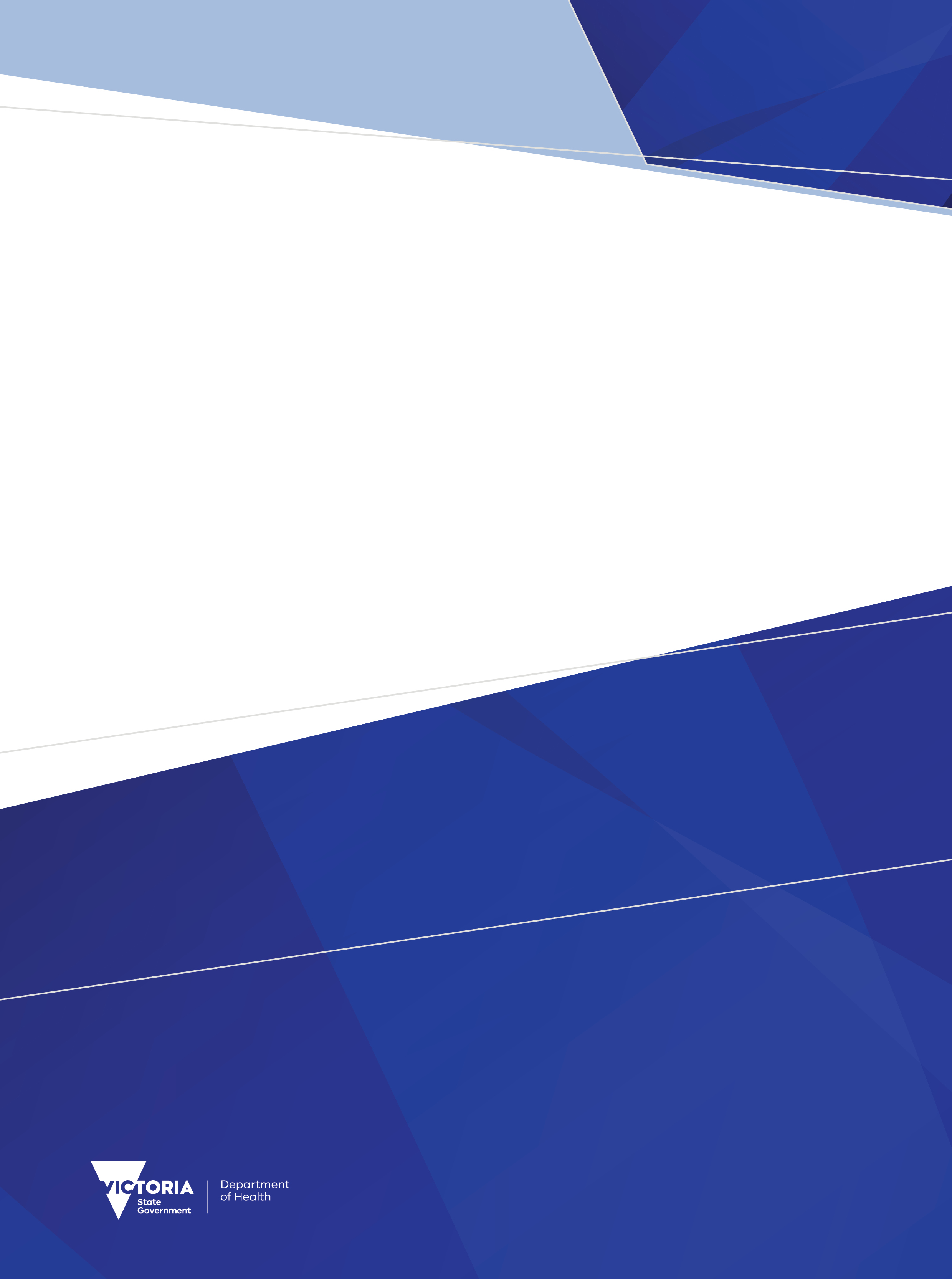 ContentsSection 1: Introduction	8Contact details	8ESIS scope	8Data quality statement	9Publications and useful links	10History and development of ESIS	11Section 2: Concepts and derived item definitions	15Age	15Census Date	15Elective Surgery	15Elective Surgery Access Service	16Foreign Key	16Hospital Initiated Postponement	16Intra Episode Event	17Medicare Eligibility Status	17Primary Key	18Procedures reported to ESIS	18Referential Integrity	18Registration – Administrative	19Registration – Clinical	19Relation	19Removal	20Total Waiting Time	20Transfer	20Waiting List Episode	20Section 3a: Data Definitions – data elements	21Data Definition Structure	21Administrative Registration Date	22Clinical Registration Date	23Clinical Urgency	25Date of Admission	27Date of Birth	28Date of Birth Accuracy Code	29Destination	31Gender	33Indigenous Status	35Insurance Declaration	36Intended Procedure	37Intended Procedure Description	40Locality	41Medicare Number	42Medicare Suffix	44Multi-Attribute Prioritisation Tool (MAPT) Score	45Patient Identifier	46Planned Length of Stay	47Postcode	48Previous Identifier of Transferred Episode	49Previous Total Waiting Time of Transferred Episode	50Readiness for Surgery	51Reason for Removal	53Reason for Scheduled Admission Date Change	58Referral Accepted Date	62Removal Date	63Scheduled Admission Date	65Sex	66Source of Referral	67Surgeon Identifier	69Surgical Speciality	70Treatment Campus	72Section 3b: Data Definitions – Technical elements	73Ceased Patient Identifier	73Episode Identifier	74Event Date	76Event Type	77Event Value	79Retained Patient Identifier	81Scheduled Admission Date Identifier	82Section 4: Business rules	83Introduction	83Backdated data entry	83Calculation of total waiting time	83Calculation – total waiting time patient admitted for awaited procedure (includes period NRFS)	86Common procedures not considered elective surgery	87Changing episode from excluded to ESIS reportable	87Deletion of episode for excluded procedure reported in error	88Deletion	88Intra Episode Events required for Registration	89Merging Patient Identifiers	90Patient Identifiers Merged in Error	90Transfer of ownership of waiting episode	91ESIS submission organisation codes	92Scheduling or Booking	93Validation tables for S310 and S401	95Section 5: Compilation and submission	96File naming convention	96Extract end date	97Text Extracts	98ESIS Operational Data Store (ODS) Files	102Data submission – Managed File Transfer (MFT) portal	105Requesting access to the MFT portal for ESIS reporting	105Logging into the MFT Portal	108Uploading a submission file and collecting reports	110Common problems when uploading files through the MFT	111MFT FAQs	112Data Submission Timelines	113Late data submissions	113Late data exemption request form	113Referential Integrity	114Test Submission and System Migration	114Details of the testing process	114Data Manipulation Policy	118Health service responsibilities	118Department of Health responsibilities	119Section 6: Validation	120S066	Patient Identifier invalid	120S081	Medicare Number invalid	120S082	Medicare IRN is ‘0’ and age is greater than 180 days	121S088	Medicare Suffix invalid	121S091	Sex code invalid	121S096	Date of Birth invalid	121S099	Clinical Registration Date before Date of Birth	122S122	Postcode/Locality combination invalid	122S134	Intended Procedure invalid	122S147	Surgical Specialty invalid	122S167	Planned Length of Stay invalid	123S169	Clinical Registration Date invalid	123S174	New episode, old Clinical Registration Date	123S193	Source of Referral invalid	123S287	Scheduled Admission Date exceeded	124S290	Removal Date invalid	124S291	Removal Date is before Clinical Registration Date	124S295	Date of Admission greater than Scheduled Admission Date	125S296	Reason for Removal implies procedure received, but not ready for surgery	125S297	Date of Admission less than Scheduled Admission Date	125S298	Reason for Removal invalid	126S303	Insurance Declaration invalid	126S310	Invalid Destination/Reason for Removal combination	126S311	Wait equals five years (1827 days) or more	127S315	Clinical Urgency Cat 1, wait more than 30 days	127S370	Treatment Campus invalid	127S375	Invalid Clinical Urgency category for ESAS Reason for Removal	128S376	Incorrect zip file name	128S377	Incorrect text extract name	128S378	Invalid Episode Identifier	129S379	Episode Identifier exists multiple times in one Episode-level Extract	129S380	Referential Integrity error between episode and patient	129S381	Referential Integrity error between Intra Episode Event and episode	130S382	Patient Identifier exists multiple times in one Patient-level Extract	130S383	Multiple events of same type for same episode on one day	130S384	Invalid Event Date	131S385	Invalid Event Type	131S386	IP for this episode has changed	131S387	Surgical Specialty has changed	132S388	Clinical Registration Date has changed	132S389	Invalid intra episode Event Value for Clinical Urgency change	132S390	Invalid intra episode Event Value for Readiness change	133S391	Invalid intra episode Event Value for SAD Change reason	133S392	Invalid intra episode Event Value for Set SAD Event	133S395	Removal Date/Reason for Removal mismatch	134S397	Unmatched Transfer as reported by receiving health service	134S398	Unmatched transfer as reported by originating health service	135S399	Date of Admission for awaited procedure but no Removal Date	135S400	Date of Admission for awaited procedure invalid	136S401	Date of Admission/Reason for Removal mismatch	136S403	Date of Admission for awaited procedure is after Removal Date	137S405	Non-specific IP, but no IP description	137S408	The Patient Identifier to which this episode relates, has changed	137S409	Age greater than 105 years	138S412	Episode registered without a Clinical Urgency	138S413	Episode registered without a Readiness for Surgery	138S414	Previous Identifier of Transferred Episode invalid	139S415	Ceased Patient Identifier does not exist	139S416	Retained Patient Identifier does not exist	139S417	Scheduled Admission Date changed without reason for change	139S418	Reason for SAD Change reported, but no related SAD	140S422	Clinical Registration Date after Administrative Registration Date	141S423	Administrative Registration Date has changed	141S424	Administrative Registration Date invalid	141S425	Indigenous Status invalid	141S426	Invalid SAD Identifier	142S427	SAD Identifier previously reported for this episode	142S429	SAD Identifier/Event Type Mismatch	142S430	Episode record, either Removal or Admission Date in earlier fin year	143S431	Intra episode Event Value for MAPT invalid	143S432	Invalid Date of Birth Accuracy Code	143S433	Previous TWT of transferred episode ≠ TWT of previous episode	144S434	Intra episode event, Event Date in earlier fin year	144S435	Reason for Removal P, not approved to report	144S436	New episode, Administrative Registration Date in earlier fin year	145S437	Surgeon Identifier invalid	145S438	Referral Accepted Date invalid	145S439	Readiness for Surgery E, not approved to report	145S440	Reason for Removal G, not approved to report	146S441	Reason for SAD Change is 118, not approved to report	146S442	Gender code invalid	146Section 1: IntroductionThe Elective Surgery Information System (ESIS) is a patient-level collection of elective surgery waiting list data from approved Victorian public healthcare services. ESIS was introduced in 1997 to provide electronic waiting list data to the Department of Health.Accurate and timely waiting list data is important for monitoring community access to acute health services and elective surgery planning for individual health and state-wide services. The department regularly reports elective surgery data to the Commonwealth and to the public.The ESIS manual provides ESIS contributors and users with a complete dataset resource including:definitions of data elementshow to compile and submit datainformation for contributors and data userscode lists and links to reference filescontact details for support services.This manual together with subsequent HDSS Bulletins forms the data submission specifications for the financial year.Contact detailsFor assistance and queries relating to this manual and the collection and reporting of ESIS data, email HDSS help desk <HDSS.helpdesk@health.vic.gov.au>.ESIS scopeThe ESIS data collection covers waiting episodes for elective surgery at public hospital campuses that have demonstrated to the department:their compliance with the Victorian Elective Surgery Access Policy, July 2015, andtheir capacity to reliably report elective surgery activity in accordance with the data specifications outlined in this manual.Elective surgery is planned surgery that can be booked in advance as a result of a specialist clinical assessment resulting in placement on an elective surgery waiting list. Procedures reportable to ESIS are in the surgical operations section of the Medicare Benefits Schedule, with the exclusion of specific procedures commonly performed by non-surgical clinicians.A number of procedures are not ESIS-reportable, and these generally include procedures for which the waiting time cannot be controlled, such as caesarean sections and organ transplants.Gastrointestinal endoscopy procedures, both diagnostic and therapeutic are ESIS reportable from 1 July 2023.Refer to: Section 2 Elective SurgerySection 4 Common Procedures Not Considered Elective SurgeryData quality statementThis is a summary of what the department does to ensure consistent capturing and reporting of data quality across data sets and over time.Accuracy The department publishes the ESIS manual on the HDSS website to provide clarity on reporting requirements for health services and information for data users. There are lists of valid codes in the manual and reference files on the HDSS website.Data submitted by health services is subject to a validation process, checking for valid values and compliance with ESIS business rules.The ESIS is subject to audits. The audit program is managed by Health Data Integrity Unit in the Victorian Agency for Health Information (VAHI).Validity The ESIS validation process provides reports for the health service to verify the accuracy of data submitted, reconcile the data accepted with internal systems, and make appropriate corrections.Completeness The department distributes a monthly compliance report to monitor completeness of submissions.The department monitors completeness through regular analyses of the ESIS, sending out compliance emails to health services when a reporting deadline is missed, or corrections are outstanding.Coherence Each year the department reviews ESIS to ensure the data collection:supports the department's state and national reporting obligationsassists planning and policy developmentreflects changes in hospital funding and service provision arrangements for the coming financial yearincorporates appropriate feedback from data providers on improvements.Definitions for common data items are consistent across data collections.InterpretabilityThe ESIS manual provides definitions of concepts, data items, reporting guides and business rules relating to more than one data item.  Changes to the data collection during the year are published in the HDSS Bulletin. The department provides data reporting advice and support to health services via the HDSS help desk.TimelinessThe ESIS core database is updated daily from data held in the ESIS processing database.Health services must submit data to ESIS at least twice monthly.Data reporting for the financial year must be completed by the annual consolidation date published in the Department of Health policy and funding guidelines.AccessibilityThe department provides a suite of reports that allows health services to verify that all relevant data has been submitted.The Victorian Health Services Performance website provides statistical information on Victoria’s public hospitals and health services. Activity and performance data are updated quarterly, with an aim to provide greater transparency and a better understanding of Victoria's public health and ambulance services.Publications and useful linksHDSS BulletinsThe Bulletin, published by the department provides advice on several data collections including ESIS. HDSS Bulletins <https://www.health.vic.gov.au/data-reporting/health-data-standards-and-systems-communications>Annual changesProposals and specifications for revisions to data collections are published on the HDSS annual changes <https://www.health.vic.gov.au/data-reporting/annual-changes> Policy and funding guidelinesFunding and financial policy outline. Data quality and timeliness penalties Policy and funding guidelines <https://www.health.vic.gov.au/policy-and-funding-guidelines-for-health-services>Performance monitoringKey Performance Indictor outlines, used to monitor health service performance. performance monitoring <https://www.health.vic.gov.au/funding-performance-accountability/performance-monitoring-framework>Elective Surgery Access PolicyManaging elective surgery patients and treatment times in Victoria’s public health services Surgical services access policy <https://www.health.vic.gov.au/patient-care/surgical-services-policies-and-guides>History and development of ESIS2023-24Amend ESIS scope to include reporting of Gastroscopy and ColonoscopyNew data element Gender – reporting optional in 2023-24, mandatory from 1 July 20242022-23Amend reporting guide for Sex2021-22Amend rule for dates included in an ESIS submissionAdd new data element Referral Accepted DateAdd emergency use codes to Readiness for Surgery, Reason for Scheduled Admission Date Change and Reason for RemovalAdd Surgical Specialty code 12 Paediatric surgery2020-21Amend business rules for ESIS submissions, removing option allowing fields in text files to be in any order, restricting to order in manualAdded Reason for SAD Change code 119 COVID-19Designated special purpose Reason for Removal code P COVID-192019-20Add new data element Surgeon IdentifierPrincipal Prescribed Procedure (PPP) replaced by Intended Procedure (IP)Principal Prescribed Procedure Description replaced by Intended Procedure DescriptionAmend guide for use of concept: Registration - Administrative2018-19Amendments to existing data elementsRemove non-reportable Principal Prescribed Procedure (PPP) 500+ codes from ESIS reportingRemove obsolete codes from the Principal Prescribed Procedure code listAmendments to validationsChange effect of notifiable validations2017-18Amendments to existing data itemsAmend Source of Referral code descriptor for code 1 Referred by private practitionerAmend Clinical Urgency code descriptors to match ESAP 2015 Amend Principal Prescribed Procedure (PPP) code list, including removal of PPP 509 Plastics/Aesthetic (cosmetic) proceduresAmend Reason for Removal code set to include code H Admission cancelled – received awaited procedure on non-admitted basisAmend Sex definition, reporting guide and code descriptor, to enable reporting of OtherValidationsAmend S434 Intra episode event, Event Date in earlier fin yearAmend wording of S430 Episode record, Removal or Admission Date in earlier fin yearNew validation S436 New episode, Administrative Registration Date in earlier financial yearReference filesUpdated country of residence code set to be used in postcode locality file2016-17Addition of new data item Previous Total Waiting Time of Transferred Episode to include the waiting time of previous waiting list episodes at other campuses or health services in the calculation of total waiting timeChange to ESIS scopeAmendment to definition of elective surgery to align with new national definitions for elective surgery, emergency surgery and other surgery. Includes amendment to reporting guide for Source of Referral.Amendments to existing data items and associated validationsAmendment to reporting guide for Removal Date and its use in calculation of total waiting time to align with national reporting requirements Amendment to Principal Prescribed Procedure code set to align with updated national Intended Procedure listRemoval of Planned Length of Stay code 3 Planned 23 hour stayAmendments to Reason for Removal including:removal of code K Received the awaited procedure at another campus under the Competitive Elective Surgery Funding Initiativeaddition of code P Special purposeNew validationsS433 Previous TWT of transferred episode does not match total waiting time of previous episodeS434 Intra episode event, Event Date in earlier financial yearS435 Reason for Removal P, not approved to report2015-16Addition of Readiness for Surgery code F Not ready for surgery – programmed procedure2014-15Addition of new Reason for Removal code K to identify patients who have received the awaited procedure at another campus under the Competitive Elective Surgery Funding InitiativeAmendment to Readiness for Care definition and code set to Readiness for Surgery, includes a new code S Not ready for surgery – staged patients2013-14No revisions2012-13S297 to flag a warning when a patient is admitted before their scheduled admission date (SAD). Modification to edit S295 to remain a ‘correction’ only where the scheduled admission date (SAD) is less than the Date of AdmissionAddition of warning validation S297 - Date of Admission less than Scheduled Admission Date2009-10, 2010-11, 2011-12No revisions2008-09Date of Birth amended to include provision for estimation.An additional data item Date of Birth Accuracy Flag to provide means of identifying that the reported Date of Birth is an estimate. Amendment to the code set for the Indigenous Status data item.Patient extract amended to include new Date of Birth Accuracy Flag2007-08ASCCSS Country code set replaced with SACC Country code set for Country of Residence reported in the Locality field to standardise across collections.Reason for Scheduled Admission Date Change code set update to capture more specific information on reasons patients have their elective surgery postponed.Addition of Multi-attribute Prioritisation Tool (MAPT) - a score derived by the MAPT tool (a tool to assess patients requiring joint replacement surgery on a 0-100-point scale by differentiating levels of severity). This score can be used to assist ranking, priority and state-wide resource allocation.Planned Length of Stay - revised code set will differentiate intended 23-hour stay episodes from other intended lengths of stay, to assist in the monitoring of the intention to facilitate “23-hour stay” episodes.2006-07Additional Reason for Removal code Y to identify patients who receive the awaited procedure not in the planned admission and not in an emergency admission.2005-06Addition of Administrative Registration Date, to report the date the waiting list episode is entered onto the reporting organisations waiting list system.Amendment of the name of the data item Registration Date to Clinical Registration Date to reflect its new definition ‘. The date on which the need for a procedure to treat a clinical condition is identified, where a patient requires admission for elective care’.To report Indigenous Status for episodes registered onto the waiting list.To include an end date in the ESIS extract file name.2004-05The main change involves a restructure of the ESIS submission format to:Remove all derived and calculated data items, instead collecting only raw dataCollect all raw data relating to relevant intra episode events (all changes in urgency, readiness and booking details that occur throughout the episode)Only require data to be submitted when it is new, a change, or a deletionDeconstruct the existing flat file into three related tables – Patient, Episode and Intra Episode Tables.New concepts and derived items - Age, Campus, Census Date, Date of Receipt, Deletion, Foreign Key, Hospital Initiated Postponement, Hospital Initiated Postponement Ratio, Intra Episode Event, Label, Primary Key, Referential Integrity, Relation, Reporting Organisation, Table, Total Not Ready for Care DaysDeleted concepts and derived itemsNot Ready for Care Patients (Replaced by Readiness for Care)Ready for Care Patients (Replaced by Readiness for Care)Statistical Local Area (Statistical Local Areas are not relevant to validation process)Total Waiting Time for Admitted Patients (Replaced by Total Waiting Time)Total Waiting Time for Patients Remaining on The Waiting List (Replaced by Total Waiting Time)The change to the ESIS submission format resulted in a significant net reduction in the number of data items Five new data items – Date of Admission, Event Date, Event Type, Event Value, Principal Prescribed Procedure Description, Transfer Received Eighteen deleted data items - Header Record - Campus/Health Service Code, Census date, Total Number of RecordsPatient Record - Booking Date, Booking Number, Date of Last Clinical Urgency Increase, Date of Procedure, Hospital Initiated Postponement, Previous Urgency Category, Readiness Change Date, Reason for Not Ready for Care (NRFC) Status, Referring Hospital, Scheduled Admission Date, Total NRFC Days, Total NRFC Days following Last Clinical Urgency Increase, Total NRFC Days following Last Clinical Urgency Reassignment, Urgency Reassignment Date, Waiting Number2003-04Addition of new Concept Definitions for Waiting List Episode and ProcedureDate of Procedure amended from date of first ‘operating room procedure’ to ‘date of first procedure’Change from optional to mandatory reporting of Insurance Declaration with Reason for Removal of W, X or SAddition of Reason for Removal code to identify those patients whose treatment at another hospital was arranged by the Elective Surgery Access Service (ESAS)Amend the reporting guide for Principal Prescribed Procedure to include all patients waiting for a surgical or non-surgical procedureAmend field name from Transfer Destination to Destination Section 2: Concepts and derived item definitionsThis section lists concept definitions relating to the Elective Surgery Information System (ESIS) and, where appropriate, provides a guide for their use. The definitions contained in this section are based, wherever possible, on the National Health Data Dictionary (NHDD) and the department’s Common Client Dataset (CCDS).AgeCensus DateElective SurgeryElective Surgery Access ServiceForeign KeyHospital Initiated PostponementIntra Episode EventMedicare Eligibility StatusPrimary KeyProcedures reported to ESISReferential IntegrityRegistration – AdministrativeRegistration – ClinicalRelationRemovalTotal Waiting TimeTransferWaiting List EpisodeSection 3a: Data Definitions – data elementsThis section provides the specifications for each data element submitted to ESIS.Data Definition StructureSpecificationAdministrationAdministrative Registration DateSpecificationAdministrationClinical Registration DateSpecificationAdministrationClinical UrgencySpecificationAdministrationDate of AdmissionSpecificationAdministrationDate of BirthSpecificationAdministrationDate of Birth Accuracy CodeSpecificationAdministrationDestinationSpecificationAdministrationGenderSpecificationAdministrationIndigenous StatusSpecificationAdministrationInsurance DeclarationSpecificationAdministrationIntended ProcedureSpecificationAdministrationIntended Procedure DescriptionSpecificationAdministrationLocalitySpecificationAdministrationMedicare NumberSpecificationAdministrationMedicare SuffixSpecificationAdministrationMulti-Attribute Prioritisation Tool (MAPT) ScoreSpecificationAdministrationPatient IdentifierSpecificationAdministrationPlanned Length of StaySpecificationAdministrationPostcodeSpecificationAdministrationPrevious Identifier of Transferred EpisodeSpecificationAdministrationPrevious Total Waiting Time of Transferred EpisodeSpecificationAdministrationReadiness for SurgerySpecificationAdministrationReason for RemovalSpecificationAdministrationReason for Scheduled Admission Date ChangeSpecificationAdministrationReferral Accepted DateSpecificationAdministrationRemoval DateSpecificationAdministrationScheduled Admission DateSpecificationAdministrationSexSpecificationAdministrationSource of ReferralSpecificationAdministrationSurgeon IdentifierSpecificationAdministrationSurgical SpecialitySpecificationAdministrationTreatment CampusSpecificationAdministrationSection 3b: Data Definitions – Technical elementsSection 3b provides the specifications for each ESIS database specific item and alphabetically sets out the required technical elements for submission of ESIS data.Note: Section 3a details the related ESIS collection data elements in the data collection.Sites and software vendors should be aware that this manual describes how to submit data to the department, not how it is stored in a site’s system. Sites should map from their stored values to the specified ESIS values.Ceased Patient IdentifierSpecificationAdministrationEpisode IdentifierSpecificationAdministrationEvent DateSpecificationAdministrationEvent TypeSpecificationAdministrationEvent ValueSpecificationAdministrationRetained Patient IdentifierSpecificationAdministrationScheduled Admission Date IdentifierSpecificationAdministrationSection 4: Business rulesIntroductionThis section provides business rules associated with reporting to the ESIS data collection.  The business rules for ESIS relate both to the various data items, as well as providing technical information associated with reporting to the ESIS data collection.Backdated data entrySoftware vendors must provide hospitals with systems that have the capacity for data entry of additions, changes or deletions for Episode and Intra Episode Events that have occurred at some point in the past. This is necessary where:the waiting episode has not been correctly entered.  This may require the original Clinical Registration Date and all other relevant dates to be entered.the waiting episode has been wrongly removed at some point in the past and requires reinstating.an Intra Episode Event has been overlooked.Refer to: Section 3a Clinical Registration DateCalculation of total waiting timeCount starts on Administrative Registration DateIncludes days where patient is ready for surgery – situation at the end the day 23:59End date is the Admission Date (when procedure received) or Removal Date when not admittedWhen start date and end date are the same total waiting time = 0 daysException – when Administrative Registration Date is after the Removal Date or Admission Date, the start date is the Clinical Registration DateException – when the Urgency Category has increased (eg from 3 to 2) then the start date is the event date of the most recent urgency increase. Please note that this means that if a record has had an urgency increase then it will have different start dates for the calculation depending on whether the census date for the calculation is before or after the urgency increase.For records that are:Not removed (ie Removal Date is either null or greater than census date) and not admitted (ie Admission Date is either null or greater than census date) at census date, the census date is included in the count if patient is RFS still waiting ‘as at midnight’Admitted (ie Admission Date is <= census date and Reason for Removal is M, Y, W, X, P or S) on or before census date regardless of whether removed or not at census date, then end date is Admission Date.Treated elsewhere – not arranged by this campus/health service (ie Admission Date is <= census date and Reason for Removal is B. I, or U) on or before census date, then end date is Removal DateRemoved (ie Removal Date is <= census date) but not admitted (ie Reason for Removal is N, T, H, O, Q, R, F or Z) at census date, then end date is Removal Date.Transferred from another ESIS campus/health service (Source of Referral 2) total waiting time includes the Previous Total Waiting Time of Transferred Episode.Table 1 End dates by Reason for RemovalCalculation of total waiting time (patient admitted as planned)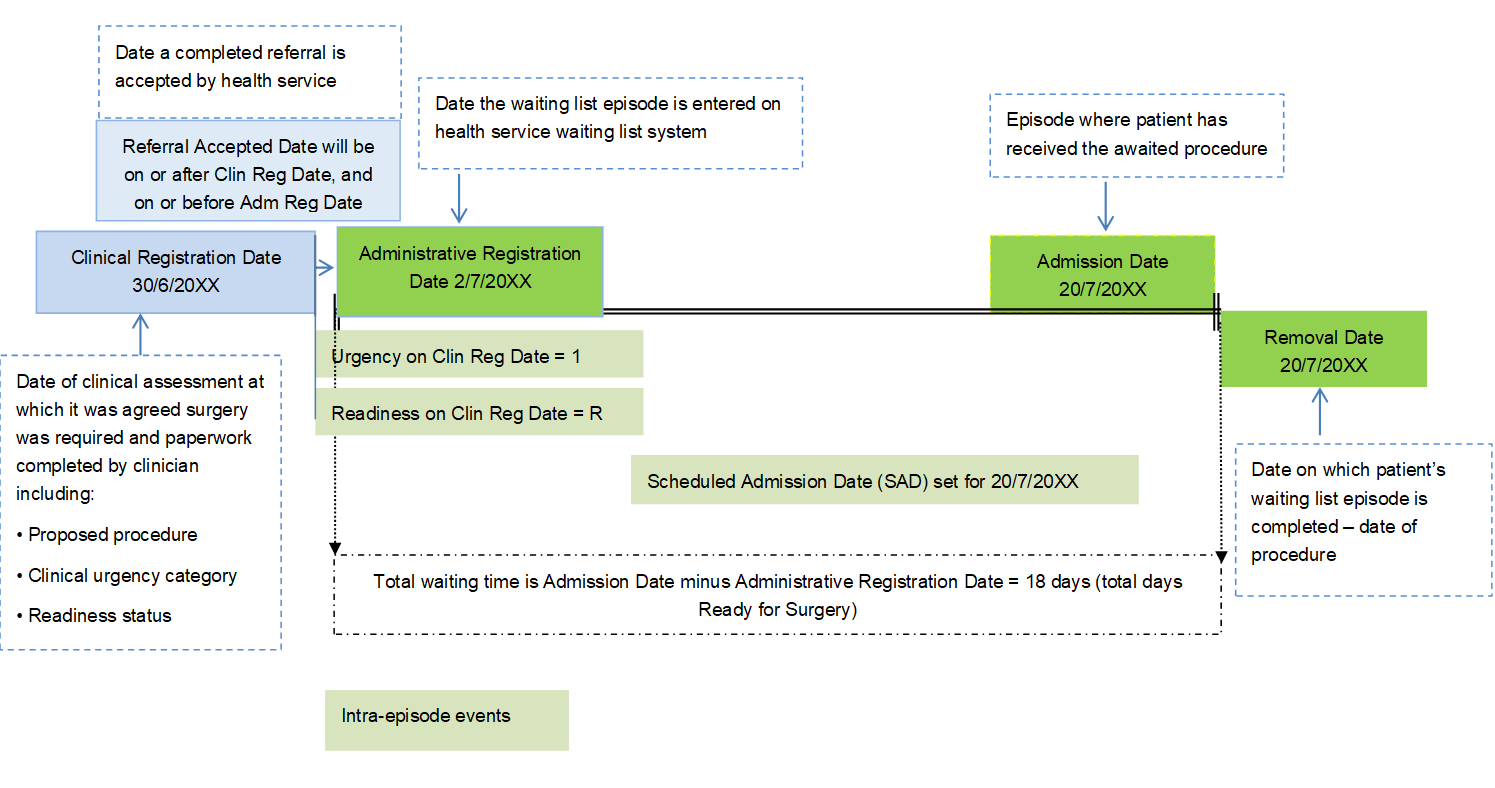 Calculation – total waiting time patient admitted for awaited procedure (includes period NRFS)Episode extractIntra episode events for episodeCalculation of waiting timeCommon procedures not considered elective surgeryElective surgery comprises elective care where the procedures required by patients are listed in the surgical operations section of the Medicare Benefits Schedule, with the exclusion of specific procedures frequently done by non-surgical clinicians.Gastrointestinal endoscopy procedures, both diagnostic and therapeutic are not considered elective surgery, but are ESIS reportable from 1 July 2023The below procedures, which are taken from the National Health Data Dictionary (NHDD), are not considered to be elective surgery and are therefore not within the scope of ESIS.Waiting list episodes for the following procedures must not be reported to ESIS.Common Procedures NOT Part of Elective Surgery include: laryngoscopycosmetic surgery not attracting a Medicare rebatedental procedures not attracting a Medicare rebatein vitro fertilisationobstetricsorgan or tissue procurement or transplantperitoneal and renal dialysisprocedures associated with obstetrics (e.g. elective caesarean section, cervical suture)other diagnostic and non-surgical procedures (e.g. chemotherapy).Source: NHDD (Meteor Identifier 732440) Procedures excluded from elective surgery <https://meteor.aihw.gov.au/content/732440>Changing episode from excluded to ESIS reportableIf because of a data entry error, it becomes necessary to change an episode from excluded to ESIS reportable, the following warning validation may trigger: S174 New episode, old clinical registration dateCorrections must be completed by the financial year consolidation applicable to the Administrative Registration Date or data will be rejected by the following validations:S434 Intra episode event, Event Date in earlier fin yearS436 New episode, Administrative Registration Date in earlier fin yearDeletion of episode for excluded procedure reported in errorIf an episode for an excluded procedure (not elective surgery) is reported in error, the hospital system must create a deletion record to delete the episode from the ESIS database. DeletionDeletion means deleting a record from a table because the record was never intended to be there in the first place. A removal refers to the end of a valid waiting list episode that occurs on a Removal Date and has a Reason for Removal.Example: Patient 0012345678 is entered on the waiting list for a tonsillectomyValid waiting list episode – Removal reported when patient receives awaited procedureHospital discovers a second episode has been created in error.Episode deletion submitted for episode created in errorEffect of deletionsPatient table deletion: all episode and intra-episode events relating to that patient will also be deletedEpisode table deletion: all intra episode events relating to that episode will also be deleted.Deleting a submitted recordA deletion trigger must appear in the text file of the relevant table in the row containing the Primary Key of the record to be deleted.  Deletion triggers must only be submitted in the text files that are after (submitted later than) any text files containing an addition or a change for that record.Delete records must have the required number of fields for each file type though only the key and delete field need to be populatedPatient Table deletionTo delete a record from the Patient Table the text extract should contain:Patient Identifier (the primary key); and word ‘DELETE’ in the Medicare Number fieldNote: Data in all other fields is ignored when a delete is processed.Episode Table deletionTo delete a record from the Episode Table the text extract should contain:Episode Identifier (the primary key); and word ‘DELETE’ in the Reason for Removal fieldNote: Data in all other fields is ignored when a delete is processed.Intra Episode Table deletionTo delete a record from the Intra Episode Table the text extract should contain the:Episode Identifier, Event type, Event date of the record to be deleted (the composite of these three items forms the primary key for this table), and The SAD identifier, word ‘DELETE’ in the Event Value field.Intra episode table deletion example:Episode_ID	Event_Type	Event_Date	SAD Identifier	Event_Value0000123456	Set SAD	05092023	00X0123456	DELETEResubmitting a deleted recordIf a reporting health service discovers that a delete trigger has been submitted in error, the reporting health service may re-submit the deleted record in a later extract. The Primary Key of the record must be the same, so it will take the place of the previously deleted record.All patient, episode and intra-episode events need to be included in the re-submission.Intra Episode Events required for RegistrationEach time a patient is placed on the elective surgery waiting list for a new waiting episode, the following Intra Episode Events must be reported upon registration of the patient.Clinical Urgency on Clinical Registration DateReadiness for Surgery on Clinical Registration DateA change to Clinical Urgency is reported as an Intra Episode Event with:Event Type – UrgencyEvent Date – Date that the clinician reviewed and altered the patient’s Clinical UrgencyMerging Patient IdentifiersOccasionally one patient may have been allocated two or more Patient Identifiers.  This situation may require merging the patient records into one of the existing Patient Identifiers, or the creation of a new one. To ensure the changed Patient Identifier data is reported to ESIS, health services will have to submit a ‘merge’ extract that identifies the:Patient Identifier or Identifiers to be ceased.Patient Identifier to be retained.Both Patient Identifiers must be loaded in the ESIS editing database for the merge to be successful. Merges will be processed after patient records have been validated. This means that new patient records affected by merges can be sent in the same submission as the merge. The data associated with the patient identifier to be retained takes precedence over data in the other merged records.For example, health service discovers that 123 and 124 is the same patientThe health service decides to retain Patient Identifier 123, therefore, submits the following:Merge tableIn the following example the health service discovers that Y123, Y115 and Z107 is the same patient.  They decide to create a new Patient Identifier (A001) in which to merge the existing records. The merge table will be submitted as follows. There is no requirement to submit any episode or intra episode event recordsMerge tablePatient Identifiers Merged in ErrorTo unmerge records merged in error, submit the ‘merge’ extract again but this time with the word UNMERGE in place of the Ceased Patient Identifier. To unmerge Patient ID A001 submit:Merge tableTransfer of ownership of waiting episode An ESIS waiting episode may be transferred from one ESIS reporting campus or health service to another ESIS reporting campus or health service.  The transfer must be reported to ESIS.A waiting episode is not reported as transferred between campuses of a health service reporting to ESIS at the health service level.  This is simply reported as a change in the Treatment Campus field.Transfer of ownership of a waiting episode will involve dialogue between the health service sending the episode and the health service receiving the episode.  It needs to cover the following:an agreed transfer date which represents the Removal Date from the sending health service and Clinical Registration Date at the receiving health service.  It cannot be a future date.the total waiting time as at the agreed transfer datethe current Readiness for Surgerythe current Urgency Categorythe sending health service informing the receiving health service of the Episode Identifierthe sending health service informing the receiving health service of the sending health service’s Campus Code (or Health Service Code)When a transfer of ownership of a waiting episode occurs from any health service to an ESIS health service, the following reporting requirements apply:Sending ESIS campus/health service reports:Receiving ESIS campus/health service reports new waiting episode:ESIS submission organisation codesScheduling or BookingWhen reporting the scheduling of an admission, there are two aspects to consider:The setting of a Scheduled Admission Date (the ‘Set SAD’ event) and The reason a Scheduled Admission Date changes (the ‘Reason SAD Changed’ event)Reporting the setting of a SAD requires:date on which the scheduling (or booking) is done (this is the event date)SAD (the proposed date of admission - this is the event value)system generated SAD Identifier (used to link the setting of a SAD to its reason for change)Reporting the reason that a scheduled admission date changes requires:existing Set SADdate on which the SAD revised or cancelled (this is the event date)reason the SAD changed (this is the event value)system generated SAD identifier (used to link the setting of a SAD to its reason for change)The change of a SAD can occur on or after the date the SAD was originally set, and an episode can have multiple pairs of these events. A ‘Reason SAD Changed’ event must always have a related ‘Set SAD’ event. All but the latest ‘Set SAD’ event for an episode must have a related ‘Reason SAD Changed’ event. The latest ‘Set SAD’ event will also require a ‘Reason SAD Changed’ event where the Scheduled Admission Date has passed.Once a Scheduled Admission Date has been set, it may be impacted by a variety of events. The scheduled admission may:be brought forward (the next SAD that is set will be earlier than the previous one)be postponed (the next SAD that is set will be later than the previous one)be cancelled (no new SAD has been set but episode not removed)go ahead as plannedgo ahead, but not as plannednot go ahead at all (the patient no longer requires the surgery, and this episode is therefore removed from the list).Example: Booking brought forwardThe patient is scheduled on 12 November 2023, for admission on 28 November 2023. Later that day an earlier theatre slot becomes available on 19 November.Example: Scheduled Admission Date cancelledWhere a patient’s admission is cancelled (no new SAD has been set) ‘Reason SAD Changed’ event is required but a new ‘Set SAD’ event is not.  The ‘Reason SAD Changed’ event must have an Event Date that is greater than or equal to the ‘Set SAD’ event date, and less than or equal to the end date of the extract in which it is reported.Report the ‘Reason SAD Changed’ event as occurring on the date the procedure is cancelled.  Where data entry relating to this is performed at some point after the SAD has passed, software should allow users to backdate the Event Date to the time the SAD was cancelled.Example: Admission goes ahead as plannedThe patient is scheduled on 12 December 2023 for admission on 28 December 2023 and gets admitted as planned on that date. The event value must equal the date of admission. Note: The Removal Date (the date the procedure is performed) is independent of this business rule as it may be after the Date of Admission.Intra Episode Level Data:Episode Level Data:Note:If the patient is treated elsewhere (B, U, I, S, P or X) and the most recently set SAD is earlier than the date of admission, it must be accompanied by its ‘Reason SAD Changed’ event.If the patient is treated elsewhere, the Date of Admission and the date of procedure (the Removal Date) may not be readily available. In these cases, use the best information available at the time as a plausible estimate for date of admission and date of procedure.Do not report booking events that occur at other organisations (if reporting as a campus this means organisations other than your campus, if reporting as a Health Service, this means organisations other than your Health Service).Validation tables for S310 and S401Reason for Removal and Date of Admission – valid reporting combinationsValidation 	S401	Date of Admission/Reason for removal mismatchReason for Removal and Destination – valid reporting combinationsValidation	S310	Invalid Destination/Reason for Removal combination	Section 5: Compilation and submissionThis section specifies how to format ESIS data for reporting to the department, the submission timelines and information about the ESIS output files returned to health services after each submission.Health services are required to submit five types of text files that are used to update the following tables maintained by the department:Patient Table (Patient Extract)Episode Table (Episode Extract)Intra Episode Table (Intra Episode Extract)Merge Table (Merge Extract)Reconciliation Table (Reconciliation Extract).All text files must:be tab-delimited ASCII, with fields trimmed of leading and trailing spaceshave labels that represent the field names in the first rowfollow the file naming convention detailed belowThere is no requirement that these files be fixed widthbe zipped into one zip file.File naming conventionIf the file-naming convention is not followed for either the zip file or the text files, the processing system will not recognise the submission as valid, and the run will be terminated.The submission number is a count of the submissions whose extract end dates fall in a given financial year. Submission ‘001’ is the first and this number must increase by one for each submission. This is intended to help identify any break in sequence (data extracted but not sent).Zip file naming – example 5000_23_07_15_001.zipExtract end dateThe year, month and date represent the end date up to which the data has been extracted.The following dates must all be earlier than or equal to the extract end date of a submission:Date of BirthClinical Registration DateAdministrative Registration DateEvent DateAdmission DateRemoval DateThe extract end date cannot be greater than today’s date and cannot be less than the previous extract’s end date. The same end date may be resubmitted multiple times, but the submission sequence number must increase by one each time. For example:24th submission for the financial year: 5000_23_11_15_024.zip25th submission for the financial year: 5000_23_11_15_025.zipText file namingText file naming example: 5000_23_11_15_016_E.txt (Test health service, 16th submission for the year, 15 November 2023 submission, Episode Table records)The first eighteen characters of the text file’s name should be identical to the first eighteen characters of the name of the zip file in which the text file is submitted.Text ExtractsEach elective surgery waiting list episode must be reported to ESIS. When extract files are generated for submission, health services should submit only the records that have been added or changed since the previous submission. Software should date stamp changes internally to facilitate correct extraction. Extractions should also be uniquely identified and stored by the software for re-use if required. Each time a submission is processed by ESIS, the related data will be updated until the waiting episode is completed, and the record removed from the elective surgery waiting list.Unit record level elective surgery data is reported in the following text extracts:Patient extract: contains Patient Identifier and demographic data specific to the patient.Episode extract: contains Episode Identifier, Patient Identifier (to link to the Patient Extract data) and waiting list data specific to a single waiting list episode.Intra Episode Event extract: contains data relating to changes of patient urgency and status throughout the waiting list episode.The health service generated Episode Identifier links data relating to a single waiting episode.  The Episode Identifier is the primary key in the Episode table and the foreign key in the Intra Episode Event table.The Patient Identifier reported by the health service is the primary key in the patient table and the foreign key in the Episode table. This enables identification of all episodes for a patient at a single health service.Patient Extract structureNote:M	Mandatory	1	Report when made available by the patient2	Optional for patients registered on the waiting list from 1 July 2023, mandatory in 2024-25Episode Extract structureNote:M	Mandatory2	Mandatory for Reason for Removal codes W, M, S, Y, B, I, U, P and X3	Mandatory for Reason for Removal codes N, P, S, and X4	Mandatory for Reason for Removal codes W, M, S, Y, P and X5	Mandatory for non-specific IP code6	Mandatory for Source of Referral code 27	PPP codes (XXX) were only valid until 30 June 2021, for episodes registered before 1 July 	20198	Optional in 2023-24Intra Episode Extract structureNote:M	Mandatory7	Mandatory for SET SAD and Reason SAD Changed events. Must be blank for all other 	intra-episode eventsMerge Extract structureThe Merge extract contains data to instruct the merge of Patient Identifiers. This identifies the Patient Identifier/s to be ceased and the Patient Identifier to be retained.Note: M	Mandatory (Refer to Section 4 Merging Records)Reconciliation Table structureNote: M 	MandatoryReporting guideAggregate_ID	Aggregate_Description1		Number of registrations year to date2		Number of removals year to dateNumber of registrations, year to date:A count of the total number of Registrations in all submissions for the current financial year to date, regardless of the year in which the Registration Dates fallFor example: The first submission in July contains 35 new registrations from June (previous financial year) and 45 new registrations from July (current financial year). The Aggregate Value for Number of registrations year to date in the first July submission is 80.Number of removals, year to date:A count of total number of Removals in all submissions for the current financial year to date, regardless of the year in which the Removal Date fallsFor example: The first submission in July contains 103 removals from June (previous financial year) and 20 removals from July (current financial year).  The aggregate value for number of removals year to date in the first July submission is 123.See: Section 6 ValidationESIS Operational Data Store (ODS) FilesOn receipt of each health service’s ESIS submission a series of reports are returned to health services. These reports provide health services a range of valuable information including waiting list performance data and summaries regarding data Validations. The reports are provided in two zip files containing the submission file name followed by “ODS” and “Edits”. Operational Data Store (ODS) files are a snapshot summary of your health service’s ESIS data that has been successfully loaded into the ESIS database for the current financial year. Note, a minimum of 4 months of ODS data is provided at the commencement of the financial year, therefore from July to September the ODS data will contain ODS data from the previous financial year.ESIS ODS file naming convention example – The two output files returned to health service code 5000 for their 3rd submission in 2023-24 with an extraction end date of 31st August 2023 would be labelled in the following format.5000_23_08_31_003_ODS.zip and 5000_23_08_31_003Edits.zipRefer to the Census File format specification below for the fields included in the ODS census extract. Census ODS File Structure (XXXX_YY_MM_DD_ODS_C.txt)The Patient, Episode, and Intra-episode ODS files contain data items as reported in ESIS submission, and reflect the Patient, Episode and Intra-episode data stored in ESIS for the last four census dates. Patient ODS File Structure (XXXX_YY_MM_DD_ODS_P.txt)Episode ODS File Structure (XXXX_YY_MM_DD_ODS_E.txt)Intra-Episode ODS File Structure (XXXX_YY_MM_DD_ODS_I.txt)Data submission – Managed File Transfer (MFT) portal ESIS submissions must be sent via the Managed File Transfer (MFT) web portal.The MFT portal provides a secure data transfer for ESIS data submission, and for return of reports generated following the processing of submission files.Requesting access to the MFT portal for ESIS reportingEach person submitting ESIS data and/or retrieving reports via the MFT must have their own user account, to request access to the MFT portal: Email your request to the HDSS HelpDesk <hdss.helpdesk@health.vic.gov.au> providing your given name, surname, day and month of birth (not year) and work email address. The health service campus code and hospital/site name you will be reporting ESIS data for are also required. If you would like to receive the MFA authentication code (one time password) via SMS text message, include your mobile phone numberYou will receive an email advising your MFT Login ID and the link to the MFT login page and the MFT password reset site.If you have not received an email in response to your request within 5 business days, please contact the HDSS HelpDesk by email for assistance.System requirementsThe MFT system can be utilised using the following browsers:Chrome - latest version (must be opened in INCOGNITO mode)Microsoft Edge – latest version (must be opened in PRIVACY mode)Please note that Cookies and JavaScript must be enabled in the browser.Connection informationThe URLs for access to the environments are:Managed File Transfer: Connect to the Managed File Transfer (MFT) application to send your data file and retrieve your reports. MFT production services <https://prs2-mft.prod.services>Multi-Factor Authentication requires all users to obtain their one-time MFA Token code (one time password) before proceeding to connect to the MFT portal.Self Service Password Reset: Access the self-service password reset (SSPR) to reset your password at initial use and then on password expiry. Password reset <https://ehvfimpwdreset.prod.services>Setting your Password for a new/existing accountOnce you have your MFT Login ID you will need to create a password. Go to the self-service password reset site <https://ehvfimpwdreset.prod.services>, enter your Login ID in the space beneath the instruction ‘Please enter your username below’, and click on the ‘Next’ button: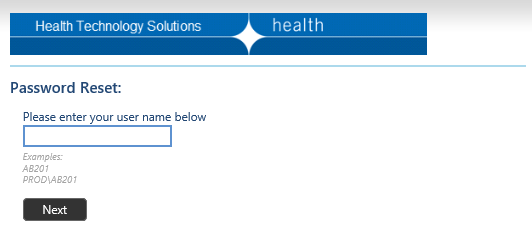 A security code will be sent to the email address linked to your MFT account. Enter this security code and click ‘Next’: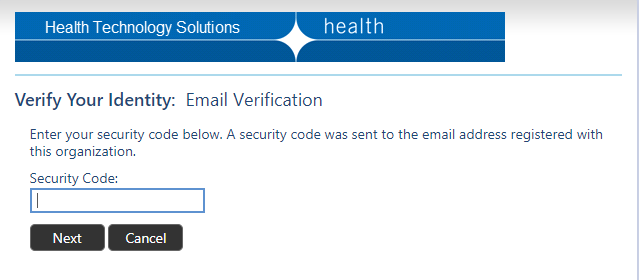 In a few moments you will be taken to a new screen which displays your unique User ID (eg ZX987 below) into which you can enter and repeat a new password, then click on the ‘Next’ button: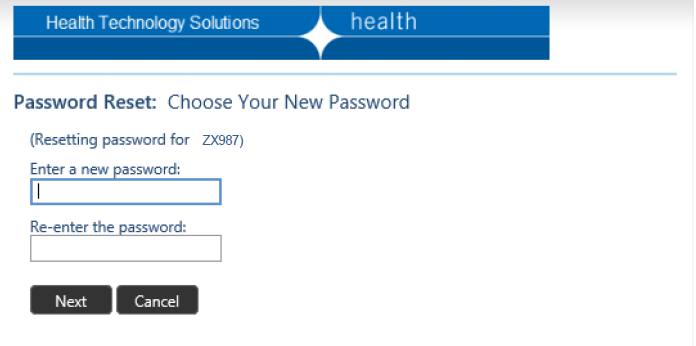 If your proposed new password doesn’t meet the system requirements, you will be notified and the restrictions on passwords message is displayed. Enter a new password that meets the requirements, re-enter the same password and click the ‘Next’ button: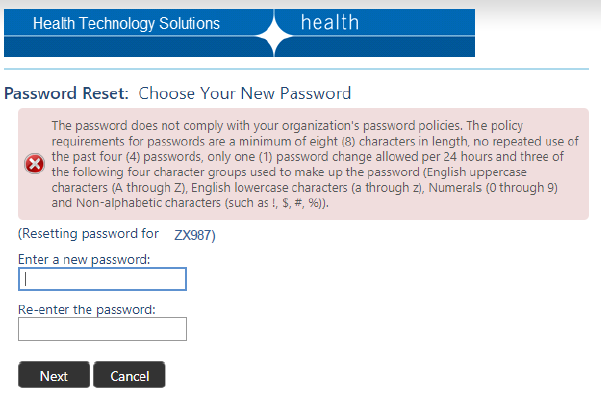 When you have entered a password that meets system requirements you will receive confirmation of acceptance: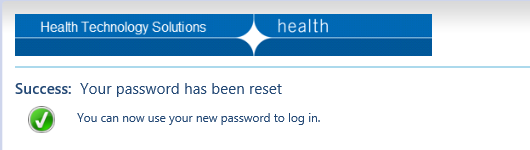 Password expiry is enforced for all MFT user accounts. Users will need to reset their account passwords regularly to continue accessing the portalIf your account password has expired, you can set a new password using the “FORGOT PASSWORD” link from MFT login page. This link will re-direct you to the Password Reset portal where you can follow the steps listed above to set a new MFT account password.Logging into the MFT PortalOpen the internet browser, and enter the MFT portal address <https://prs2-mft.prod.services>Bookmark this address to facilitate easy access in future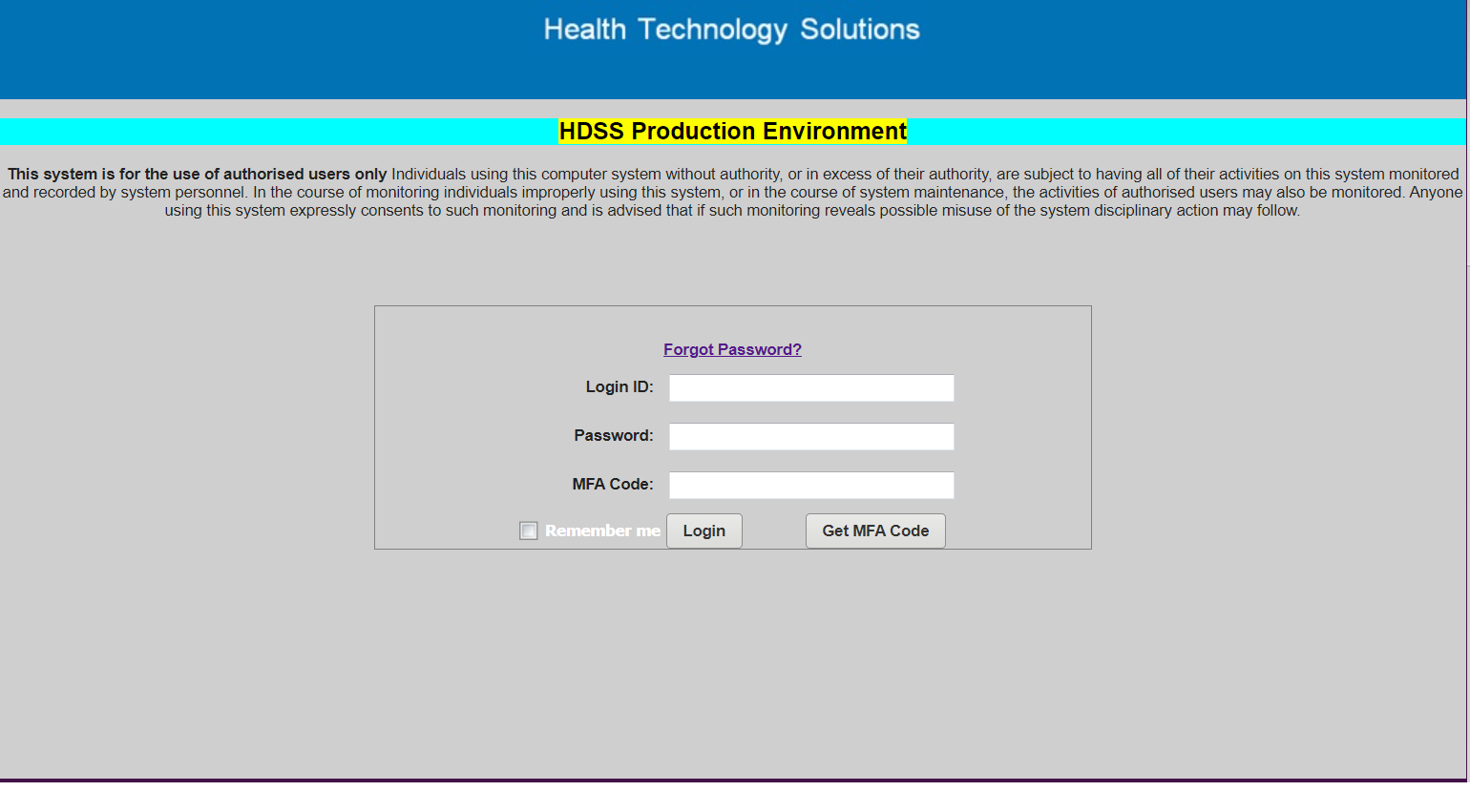 Leave all field entries blank, select the ‘Get MFA Code’ button which will redirect you to the MFA Login page shown below: 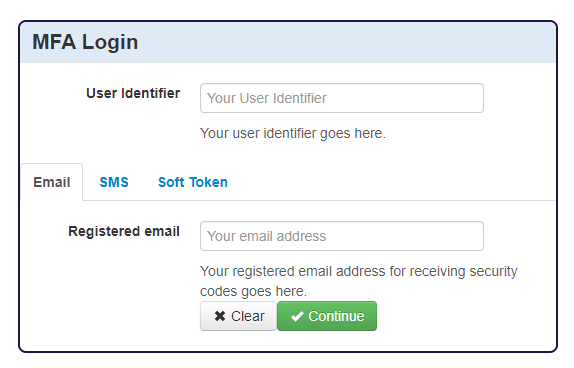 Enter your MFT User Identifier (User ID) in the top box and select Email option and then enter the email address that is registered to your MFT User ID account in the bottom box and select ‘Continue’ (you will be prompted to enter the User Identifier (MFT login ID) againIf you have your mobile phone number linked to your MFT User ID you can select ‘SMS’ option in the window shown above. You must then enter your mobile phone number in the lower box and select ‘Continue’. Only one option may be selectedYou will then be redirected to the following window to confirm that you have requested a MFA security code. Select ‘Continue’ and the MFA authentication code (one time password) should be received quickly via the method you selected – either email or SMS.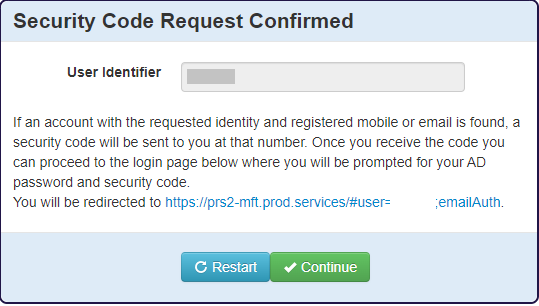 You will then be re-directed back to the MFT login page where your MFT Login ID has been loaded, enter your account password and the MFA code you have just received.Do not tick the ‘Remember me’ box as you are required to obtain a new unique MFA code each time you log into the MFT portal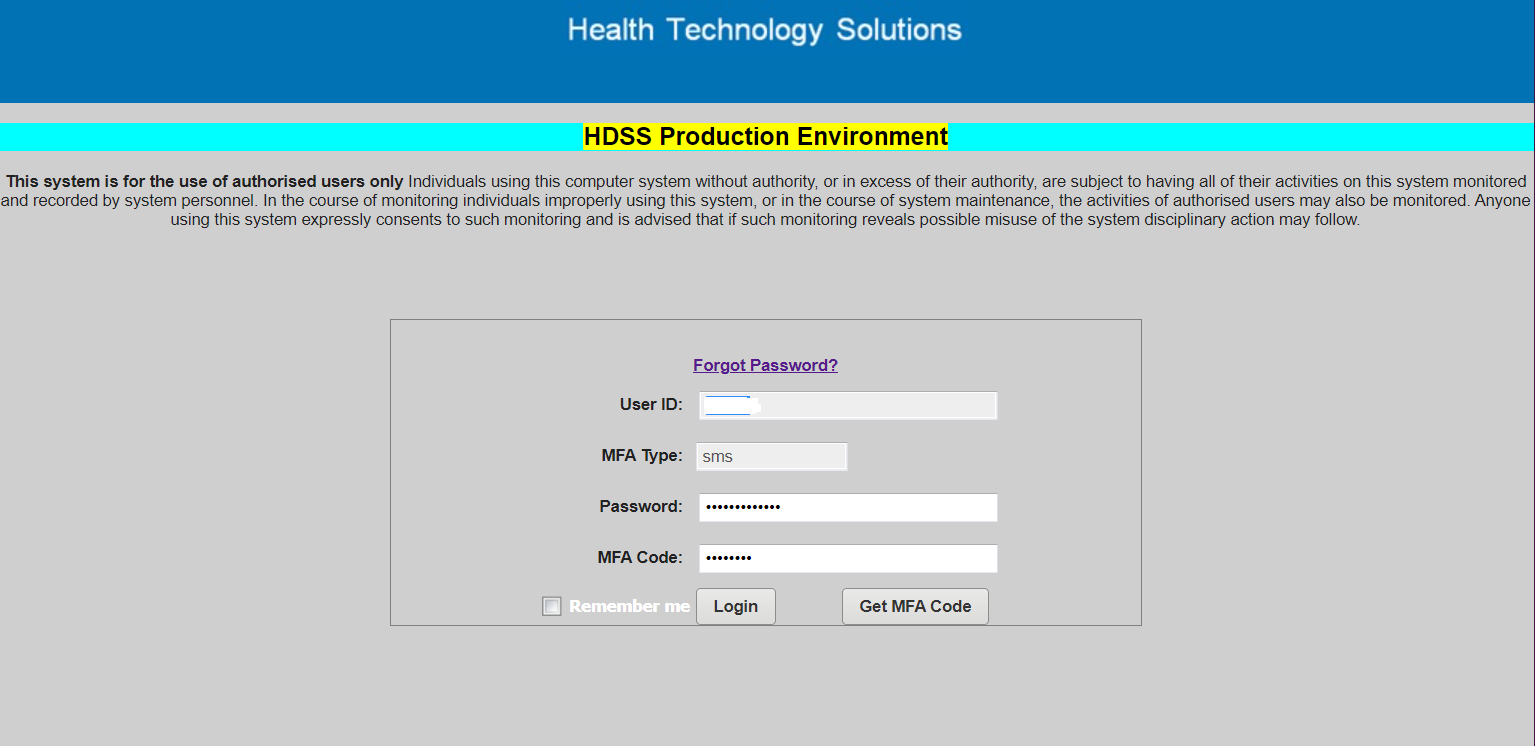 Once you have entered your MFT Login ID, account password and MFA authentication code (one time password) the following message box is displayed: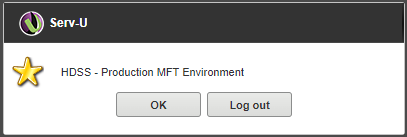 HDSS – Production MFT Environment: - select ‘OK’ if you wish to proceed or ‘Log out’ if you wish to log out. Uploading a submission file and collecting reportsOn connecting to the MFT application you will see a folder ESIS_NNNN where NNNN is your hospital’s ESIS submission code. Double click on this folder to be in the HOME directory, as shown below.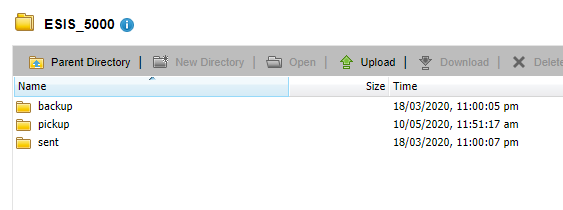 ESIS submission files must be uploaded into the HOME directory. Use the Upload option to submit the file. Note: Do not upload a submission file to the sent, pickup or backup folders. The upload process once completed will place the submission file in the sent folder.Collecting reportsAfter the ESIS submission has processed your reports will be available to download from the \pickup folder. Select this folder by double clicking on it and use the Download option and open and save the report file to your local drive.Once a report file has been opened/downloaded it is moved to the \backup folder and saved here for 7 days before MFT automatically archives the file. The report file may be downloaded as many times as required from \backup folder within the 7 days.Retention of reports in MFT pickup and backup foldersReports files in the MFT \pickup folder are retained for 35 days only, after this time MFT will archive the files whether they have been downloaded or notWhen reports are downloaded from the \pickup folder, the file is transferred to the \backup folder where it is retained for 7 days before being archivedA copy of the uploaded submission file is transferred to the \sent folder where it is retained for 7 days before being archived. All sites are advised to retain copies of their submission files on their local network.MFT archiving is automatic, so users must take care to download files within these timeframes.Contact the HDSS HelpDesk if seeking access to a report no longer present in an MFT folder.Help with using the MFT portalA short tutorial video <https://vimeo.com/629735934/8100600020> shows how to access the MFT portal using the Multi Factor Authentication (MFA).Common problems when uploading files through the MFTSubmission files uploaded into the wrong folder/location or with an incorrect filename will not be collected/transferred by MFT and will not be processed. These files are ignored and eventually removed from the MFT folder.The following error message is displayed if the user attempts to upload a submission file to the MFT portal without first selecting the site folder and navigating to the HOME directory: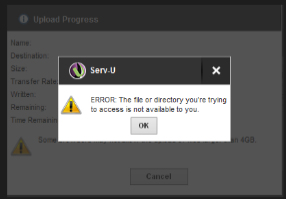 If you encounter this error message, click ‘OK’ and return to the MFT portal then select the required MFT site folder and double click to navigate to the site’s HOME directoryFailure to connect to the portal after following the login steps: your MFT account password may have expired. Use the FORGOT PASSWORD link from the MFT login page to set a new MFT account password (users are not notified when their MFT account passwords have expired)MFT FAQsCan I upload multiple files at the same time?NO – it’s not possible to upload multiple files at the same time. ESIS submissions must be uploaded and processed in sequence. For example, 5000_23_08_15_03.zip must be uploaded before 5000_23_08_15_04.zipAllow a 5-minute interval between each file upload. MFT must collect/transfer the current file before proceeding to upload the next ESIS submission file.Can one person send a file and another person download the reports?Yes. One user account can submit the data file and another user account can login and collect the reports – if all required user accounts have been nominated for this site.How many times can I enter an incorrect MFT password?You can enter an incorrect MFT password three times. After the third time, your account will be locked for 24 hours. It is not possible to unlock or reset your password if it has been locked.Support Note that any queries relating to your service’s internal network and firewall configuration must be directed to IT support within your organisation. For assistance, please contact our help desk:Email HDSS help desk <hdss.helpdesk@health.vic.gov.au>Data Submission TimelinesESIS data must be submitted in accordance with the reporting schedule to avoid Data Quality and Timeliness (DQT) penalties.Health Services are required to adhere to the following ESIS minimum submission timelines but may submit ESIS data more frequently.Data submission timelines Any outstanding corrections for the financial year must be submitted before consolidation of ESIS 2023-24 as advised in the Policy and funding guidelines.Late data submissionsWhere health services are non-compliant with the above timelines, the department may apply a penalty. For further information please go to the Victorian health policy and funding guidelines at: Policy and funding guidelines < https://www.health.vic.gov.au/policy-and-funding-guidelines-for-health-services>Late data exemption request formIf it is anticipated that there will be some difficulty experienced in meeting the ESIS deadlines, health services must complete an ESIS Late Data Exemption Request form on the HDSS website. Exemptions from penalties will only be considered for circumstances beyond the control of the health service.Submissions for exemption should be received by the appropriate consolidation deadline. Under no circumstances will consideration of exemption from late penalties be given to exemption requests received after final financial year consolidation. For any period that the health service is unable to supply unit record data, the health service is required to submit manual aggregate data. Additional penalties may apply for failure to submit aggregate data when required. This form can be downloaded from the HDSS website.Referential IntegrityReferential integrity is enforced between Patient, Episode, and Intra Episode level data. This means that if an:invalid Patient Identifier is reported in the Patient extract, the record will not be inserted into the ESIS validation database, it will be ‘rejected’. Any related Episode or Intra Episode records will also fail to be inserted until the patient record is corrected and resubmitted.invalid Patient Identifier is reported for a new episode record in the Episode extract, the episode record in question will not be inserted into the ESIS validation database, it will be ‘rejected’. Any related Intra Episode records will also fail to be inserted until the episode record is corrected and resubmitted.invalid Patient Identifier is reported for an existing episode record in the ESIS validation database, it will not be updated. The update will be ‘rejected’ but the Episode record in its existing state will remain. Intra Episode records can still be inserted and updated because the episode record exists.For details regarding validations relating to Referential Integrity, refer to Section 6: Validation (S380 and S381)Test Submission and System MigrationWhen changes occur in the Waiting List Management Systems (WLMS) or sites move to a new system, the health service and software vendor are required to follow these testing requirements to meet statutory reporting requirements.Note: Sites that implement any changes without appropriate testing may compromise their capacity to meet reporting requirements.It is a condition of funding that health services provide the DH with accurate and timely data. For further information refer to the Policy and funding guidelines < https://www.health.vic.gov.au/policy-and-funding-guidelines-for-health-services>Health Services should not accept delivery of a system that requires any manipulation of extracts after they have been extracted by the system.  All corrections to data should be able to be made through the system front-end.Health Services must not decommission their existing software until they are given approval from the department to go live with the new system. This will enable sites to continue to meet reporting requirements during the testing phase.Details of the testing processWhen is testing necessary?The submission of test data to ESIS is required:if a site is new to ESIS reportingif a site changes software vendor or systemThe submission of test data to ESIS is advised:if a site makes changes within the current software that may impact on the capacity to reportto test annual revisions to reporting specificationsThe department has a test environment that accurately replicates the live environment, so sites can test at any time by prior arrangement. All test submissions must include the word ‘TEST’ at the end of the zip file name. The zipped text extracts should maintain the normal file naming convention. Period of data subject to testingUnless otherwise agreed with the department, two consecutive months of waiting list activity should be successfully submitted to the ESIS test system. See Compilation of Test Data below for further details. When migrating test data to a new system, all migrated data should be tested to enable comparison with the existing data.Notification of intention to test Health Services should involve the department from the earliest stages of the decision to migrate to a new system. Email HDSS help desk <HDSS.helpdesk@health.vic.gov.au> and include details such as:Name of vendorVersion of softwareProposed date of go-liveProposed testing planStrategy for the electronic migration of data from old system to new systemNature of interface between the PMI and waiting list systemConsiderations when changing software Health Services changing software must consider the following:Patients Identifiers and Episode Identifiers must not change and cannot be re-usedScheduled Admission Date (SAD) Identifiers must be preserved and must not be re-used in the same episodeCampus codes cannot be changedData must not be migrated manually (that is, data may not be re-keyed into the new system)Health Services must ensure that new Episode Identifiers allocated by the new software have not been previously used.  Most systems’ Episode Identifiers are incrementing integers, so if a site was up to 000323760, the new system must start from a number higher than that.  It is also important that the vendor NEVER reset the incrementing of Episode Identifiers.Considerations for a PMI mergeHealth services undertaking a PMI merge at the time of changing software must ensure that the Patient Identifiers reported by one campus have not already been reported by another campus. A new Patient Identifier must be assigned to a patient who presents to the merged campus where the existing Patient Identifier has already been assigned by the other campus. In a merge of PMIs, it can transpire that episodes from one site have the same Episode Identifier as episodes from another site involved in the merge. The original Episode Identifiers reported to ESIS for both sites must be preserved in a way that allows them to continue to be reported to ESIS. To achieve this, vendors may have to store both a new Episode Identifier for internal purposes and the original Episode Identifier for reporting purposes, against the episode so that both internal and external reporting requirements can be accommodated.Data migrationOne of the most important aspects of moving to a new system is managing the migration of data from the old system to the new system. Ideally all operational data should be migrated from the old system to the new one. Without this, sites may lose access to important historical information required for business management, planning and analysis and patient care.Data must not be migrated manually, that is, by re-keying data into the new system.Compilation of test dataIf a site is new to ESIS reporting, testing expectations will be different to a site currently submitting to ESIS.In their first submission, a new site will need to submit all historic activity (all urgency readiness and scheduling events for all episodes that are unremoved) as at the date of commencement as agreed between the department and the site.In a test submission for a site currently reporting to ESIS, continuity between the test submission and previously submitted data will need to be maintained.  That is, all intra episode events that have occurred since the last submission should be contained within the first test submission. All unremoved episodes in the system as at an agreed date, in addition to the normal submission, must be included to ensure that ESIS data reconciles with the Health Service’s internal system.For the department to test the effectiveness of a migration to a new system, sites need to be aware of the following:The first extract end date from the new system must be within seven days of the extract end date of the last submission generated from the previous system. The first submission from the new system must contain all records for episodes unremoved (and all related patient and intra-episode data) as at that submission's extract end date.The first submission from the new system must also contain all reportable activity occurring between the extract end date of the last submission generated from the previous system and the new submission's extract end date.The department returns raw data files known as ‘ODS text files’ to sites after each run.  They represent the ESIS view of the site's waiting list, in a similar format originally sent to the department. The new system must provide the site with sufficient reporting access to the site's operational data to allow for reconciliation between that data, and the ODS text files. The data sent in the first submission from the new system, will be compared with what should be the same data sent from the old system.  While it will not be a requirement that new data exactly correspond with data sent from the old system, discrepancies will only be accepted where it can be demonstrated that the data from the new system is a more accurate representation of the patient's actual experience than data from the old system.Health Services may optionally wish to send to the department a small subset or sample of their extracted data at any stage for preliminary inspection.  The department will assess things such as:File naming conventionText file field and row delimitersColumn headers and number of columnsNote: this data will not be run in the test or live ESIS processing system.Submission of live data for testingTest data should be submitted via MFT. Note: to prevent a test submission accidentally being run in the live system the zip file naming convention should have the word ‘TEST’ added to the end of the zip file name.For example: ‘5000_23_11_15_024TEST.zip’.Leave the zipped text files named according to the prescribed convention:For example:5000_23_11_15_024_p.txt.EvaluationHealth Services and the department must be satisfied that the new software can successfully perform:Deletions (at Patient, Episode, and Intra-Episode level)MergesUpdates to episode and intra-episode records irrespective of whether they are removed or waitingInsertion of missing intra-episode records irrespective of whether the episode is removed or waitingAlteration of Clinical Registration Date and dependant dates (such as the episode’s initial Urgency and Readiness event dates)The test data must be free of referential integrity errors. See: Section 6 Validation (S380 and S381).A site cannot go live if the validation process generates any errors that are unable to be corrected through the normal user interface.A department ESIS representative will assist in the interpretation of errors throughout the testing process.Manual data collection during testingIf testing delays normal submission, then until normal submissions of ESIS data resume, an agreed minimum dataset must be submitted via a form. The minimum dataset will consist of:admission activitynumber of waiting list episodes by speciality and urgencynumber of cancellationsnumber of hospital-initiated postponements and scheduled admission dates.Manual data should be submitted using the ESIS manual data form available on the HDSS website at: HDSS ESIS <https://www.health.vic.gov.au/data-reporting/elective-surgery-information-system-esis>Exemptions from submission deadlines during testingExemptions from submission deadlines are only applicable to those who have demonstrated strong evidence of a well-planned migration.In the normal course of migrating to a different system, some consideration will be given to extended reporting deadlines.Data Manipulation PolicyIn the normal course of business, the department will not condone manipulation of any data extracts (for example with Microsoft Excel, Notepad, or any other data manipulation tool) that causes change in data values prior to processing by the department.The rationale for this is as follows:It is expected that health services have a contractual arrangement with software vendors, obliging vendors to provide software to health services allowing them to meet their statutory reporting requirements. When negotiating software contracts, health services are strongly advised to consider the impact of data quality and timeliness penalties that may apply where the vendor fails to deliver a product that meets statutory reporting requirements. In effect, the vendor’s software should be capable of producing an extract in the format required by the department.The department acknowledges that any software may have the potential to extract data that can trigger ‘Rejection’ validations. Where this occurs, data must be corrected via the health service’s relevant operational database, thus eliminating the need for secondary data manipulation.Correcting errors in the extract, but not in the operational database, can lead to a misrepresentation of the health service’s true position.There is an audit requirement that data received by the department is an accurate reflection of the health service’s medico legal system of record.Health service responsibilitiesIn situations where software does not allow the health service to meet its reporting obligations, in the first instance, the health service should report the problem to their software vendor. The terms of the contract between the health service and software vendor should ensure that these problems are addressed as a priority. In such cases, the health service must: notify the department in writing of the specific problem, including the affected fieldsspecify the plan and timeframe negotiated between the health service and vendor for the resolution of the situation.The department maintains a register of such occurrences. Failure to meet the above conditions may result in the application of data quality and timeliness penalties. If the problem has not been resolved within the timeframe, the department requires further notification.Department of Health responsibilitiesIn rare circumstances a health service may request that the department adjust a record to address a specific data quality issue. The department will only consider this where:all other avenues have been exhausted the health service requests the changes in writing, confirming that it has made the changes to its own data (or indicating that this is not possible). the changes accurately reflect the health service’s medico legal system of recordthe changes do not relate to an episode which has been purged from the processing database.The department maintains a register of all ESIS manual data changes for audit purposes.Section 6: ValidationThis section describes the action to be taken by health services when an ESIS validation is encountered.Rejection: indicates there is a problem with this record's Primary or Foreign Key. The record has not been accepted into the ESIS database. If the record was submitted in error, no action is requiredIf the record was intended to be either an update or an insert, correct and resubmit by the relevant ESIS clean dateCorrection: the record has been accepted into the ESIS database but there are errors in the data.Correct and resubmit by the relevant ESIS clean dateNotifiable: S315 Clinical Urgency Cat 1, wait more than 30 days The record has been accepted into the ESIS database.If the data is wrong, correct as appropriate and resubmit by the relevant ESIS clean date. If the record's most recent Urgency Category is "1" and data is correct, email HDSS help desk <hdss.helpdesk@health.vic.gov.au>Warning: the record includes data which is unusual but may be correct. The record has been accepted into the ESIS database.Check the record/s, correct if appropriate and resubmit.S066	Patient Identifier invalidS081	Medicare Number invalidS082	Medicare IRN is ‘0’ and age is greater than 180 daysS088	Medicare Suffix invalidS091	Sex code invalidS096	Date of Birth invalidS099	Clinical Registration Date before Date of BirthS122	Postcode/Locality combination invalidS134	Intended Procedure invalidS147	Surgical Specialty invalidS167	Planned Length of Stay invalidS169	Clinical Registration Date invalidS174	New episode, old Clinical Registration DateS193	Source of Referral invalidS287	Scheduled Admission Date exceededS290	Removal Date invalidS291	Removal Date is before Clinical Registration DateS295	Date of Admission greater than Scheduled Admission DateS296	Reason for Removal implies procedure received, but not ready for surgeryS297	Date of Admission less than Scheduled Admission DateS298	Reason for Removal invalidS303	Insurance Declaration invalidS310	Invalid Destination/Reason for Removal combinationS311	Wait equals five years (1827 days) or moreS315	Clinical Urgency Cat 1, wait more than 30 daysS370	Treatment Campus invalidS375	Invalid Clinical Urgency category for ESAS Reason for RemovalS376	Incorrect zip file nameS377	Incorrect text extract nameS378	Invalid Episode IdentifierS379	Episode Identifier exists multiple times in one Episode-level ExtractS380	Referential Integrity error between episode and patientS381	Referential Integrity error between Intra Episode Event and episodeS382	Patient Identifier exists multiple times in one Patient-level ExtractS383	Multiple events of same type for same episode on one dayS384	Invalid Event DateS385	Invalid Event TypeS386	IP for this episode has changedS387	Surgical Specialty has changedS388	Clinical Registration Date has changedS389	Invalid intra episode Event Value for Clinical Urgency changeS390	Invalid intra episode Event Value for Readiness changeS391	Invalid intra episode Event Value for SAD Change reasonS392	Invalid intra episode Event Value for Set SAD EventS395	Removal Date/Reason for Removal mismatchS397	Unmatched Transfer as reported by receiving health serviceS398	Unmatched transfer as reported by originating health serviceS399	Date of Admission for awaited procedure but no Removal DateS400	Date of Admission for awaited procedure invalidS401	Date of Admission/Reason for Removal mismatchS403	Date of Admission for awaited procedure is after Removal DateS405	Non-specific IP, but no IP descriptionS408	The Patient Identifier to which this episode relates, has changedS409	Age greater than 105 yearsS412	Episode registered without a Clinical UrgencyS413	Episode registered without a Readiness for SurgeryS414	Previous Identifier of Transferred Episode invalidS415	Ceased Patient Identifier does not existS416	Retained Patient Identifier does not existS417	Scheduled Admission Date changed without reason for changeS418	Reason for SAD Change reported, but no related SADS422	Clinical Registration Date after Administrative Registration DateS423	Administrative Registration Date has changedS424	Administrative Registration Date invalidS425	Indigenous Status invalidS426	Invalid SAD IdentifierS427	SAD Identifier previously reported for this episodeS429	SAD Identifier/Event Type MismatchS430	Episode record, either Removal or Admission Date in earlier fin yearS431	Intra episode Event Value for MAPT invalidS432	Invalid Date of Birth Accuracy CodeS433	Previous TWT of transferred episode ≠ TWT of previous episodeS434	Intra episode event, Event Date in earlier fin yearS435	Reason for Removal P, not approved to report S436	New episode, Administrative Registration Date in earlier fin yearS437	Surgeon Identifier invalidS438	Referral Accepted Date invalidS439	Readiness for Surgery E, not approved to report S440	Reason for Removal G, not approved to reportS441	Reason for SAD Change is 118, not approved to reportS442	Gender code invalidElective Surgery Information System (ESIS) manual 2023-2426th editionOFFICIALTo receive this publication in an accessible format email HDSS help desk <hdss.helpdesk@health.vic.gov.au>.Authorised and published by the Victorian Government, 1 Treasury Place, Melbourne.© State of Victoria, Australia, Department of Health June 2023.ISBN 978-1-76131-118-5 (pdf/online/MS word)Available at HDSS ESIS <https://www.health.vic.gov.au/data-reporting/elective-surgery-information-system-esis>DefinitionThe age of the patient at a given point in timeGuide for useDepending on the validation, the units of measurement for Age will be either years or days. Age is calculated as: Extract End Date minus Date of Birth (unremoved episodes)Removal Date minus Date of BirthRefer to: Section 3a Date of Birth, Removal DateSection 5 Extract end dateDefinitionDate on which a snapshot of certain features of a population of interest is takenGuide for useUsed by the department for reporting purposes, not part of the raw data submitted to ESISRefer to: Section 2 Total Waiting TimeDefinitionElective surgery is planned surgery that can be booked in advance as a result of a specialist clinical assessment resulting in placement on an elective surgery waiting list.Guide for useSurgery is classified as either emergency surgery, elective surgery or other surgery on the basis of a patient’s presentation and subsequent care (not by time periods to surgery).Elective surgery excludes:Emergency surgery to treat trauma or acute illness subsequent to an emergency presentation. The patient may require immediate surgery or present for surgery at a later time following this unplanned presentation. This includes where the patient leaves hospital and returns for a subsequent admission. Emergency surgery includes unplanned surgery for admitted patients and unplanned surgery for patients already awaiting an elective surgery procedure (for example, in cases of acute deterioration of an existing condition). (Meteor ID 534125)Other surgery where the procedure cannot be defined as either emergency surgery or elective surgery, for example, transplant surgery and planned obstetrics procedures. (Meteor ID 568786)DefinitionThe Elective Surgery Access Service (ESAS) is an initiative of the Victorian Government. It assists semi-urgent (Urgency Category 2) and non-urgent (Urgency category 3) elective surgery patients with long waiting times to receive treatment earlier, by arranging surgery at a hospital that has the capacity to treat their condition.DefinitionA field or combination of fields used to create a relationship between tables in a relational database (such as ESIS)Guide for useThe Foreign Key in the Intra-Episode table (Episode Identifier) is the Primary Key in the Episode table.The Foreign Key in the Episode table (Patient Identifier) is the Primary Key in the Patient table.Refer to: Section 2 Primary Key, RelationDefinitionA postponement of a patient’s Scheduled Admission Date that has been initiated by the hospitalGuide for useFor calculation of performance indicator dataRefer to: Performance monitoring <https://www.health.vic.gov.au/funding-performance-accountability/performance-monitoring-framework> Refer to: Section 3a Reason for Scheduled Admission Date ChangeSection 3b Event Type, Scheduled Admission Date IdentifierDefinitionA change in state or status of a waiting list episode occurring during that episodeGuide for useIntra Episode Events occur when:Clinical Urgency (set or reset)Readiness for Surgery (set or reset)Scheduled Admission date (set or reset)Reason for Scheduled Admission date changeMAPT (Multi-Attribute Prioritisation Tool score)Intra Episode Events are reported in the Intra Episode Event table. They are described by five fields and are uniquely identified by the Episode Identifier, Event Type, Event Date and SAD IdentifierRefer to:Section 3b Event Date, Event Type, Event Value Section 4 Scheduling or Booking, Intra Episode EventsDefinitionThe patient’s eligibility for Medicare as specified under the Commonwealth Health Insurance Act 1973Guide for useGuide for use: 	An eligible person includes a person who resides in Australia and is:An Australian citizenA permanent residentA New Zealand citizen A temporary resident who has applied for a permanent visa and who has eitheran authority to work in Australia or can prove relationship to an Australian citizen (other requirements may apply)Other persons who are eligible for Medicare in certain circumstances include:Visitors to Australia from a country that has a Reciprocal Health Care AgreementIn practice, the primary method for ascertaining Medicare eligibility is sighting the patient’s Medicare card.NewbornsA newborn will usually take the Medicare eligibility status of the mother. However, the eligibility status of the father will be applied to the newborn if the baby is not eligible solely by virtue of the eligibility status of the mother. For example, if the mother of a newborn is an ineligible person but the father is eligible for Medicare, then the newborn will be eligible for Medicare.For further information regarding eligibility to Medicare refer to: Medicare card <https://www.servicesaustralia.gov.au/medicare-card>Refer to: Section 3a Insurance Declaration, Medicare Number, Medicare SuffixDefinitionA field or fields that uniquely identify a row (record) within a tableGuide for useThe Primary Key in the Patient Table is the Patient Identifier.The Primary Key in the Episode Table is the Episode Identifier.The Episode Table contains the Patient Identifier as the Foreign Key, which enables a relationship to be established with the Patient Table.The Primary Key in the Intra episode Table is a composite of the Episode Identifier, Event Type, Event Date and Scheduled Admission Date Identifier. The Episode Identifier also acts as a Foreign Key joining back to the Episode table.Refer to: Section 2 Foreign Key, RelationDefinitionElective surgery where the procedures required by the patient are listed in the surgical operations section of the Medicare Benefits Schedule, with the exclusion of specific procedures commonly performed by non-surgical clinicians.Gastrointestinal endoscopy procedures, both diagnostic and therapeutic are ESIS reportable from 1 July 2023.Guide for useRefer to: Section 3a Intended ProcedureSection 4 Common procedures not considered to be elective surgeryDefinitionReferential integrity ensures relationships between records in related tables are validGuide for useEvery Intra Episode event record needs to have a ‘parent’ Episode record and every Episode record needs to have a ‘parent’ Patient level record.Referential integrity rejection validations will be triggered where an:Episode record has no related Patient recordIntra Episode record has no related Episode record.Primary Key/Foreign Key ChangesThere are very limited circumstances where Primary and Foreign Keys can change. These are discussed in Section 4 Merging identifiersRefer to:Section 2 Foreign Key, Primary KeySection 4 Merging Patient IdentifiersSection 5 Referential IntegrityDefinitionThe administrative process whereby the hospital/health service accepts notification that a patient requires admission for elective careGuide for useThe acceptance of the notification by the hospital/health service is conditional upon the provision of adequate information about the patient and the appropriateness of the patient referral.Further information is available from the State-wide Surgical services <https://www.health.vic.gov.au/patient-care/surgical-services>Refer to: Section 3a Administrative Registration DateDefinitionThe clinical assessment at which it was agreed that surgery was requiredGuide for useThe date of the clinical assessment (known as the Clinical Registration Date) should be recorded on the waiting list referral form by the surgeon.Further information is available from the State-wide Surgical services <https://www.health.vic.gov.au/patient-care/surgical-services>Refer to: Section 3a Clinical Registration DateDefinitionA table that is related to another table or tables in the database via Primary or Foreign KeysRelationship between ESIS tables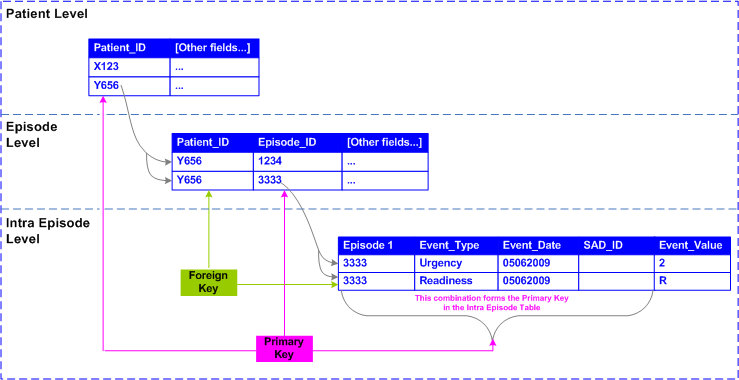 Refer to: Section 2 Foreign Key, Primary KeyDefinitionThe patient is removed from the waiting list when they are no longer waiting for their elective surgery. This may be because the surgery has been performed, is no longer required, the patient has been unable to be contacted, or another reason.Guide for useA removal refers to the end of a valid waiting episode that occurs on a Removal Date and has a Reason for Removal.Removal is not the same as ‘deletion’. A deletion should be submitted to purge an episode reported to ESIS in error.Refer to: Section 2 DeletionSection 3a Reason for Removal, Removal DateDefinitionThe time elapsed (days where patient is ready for surgery) for a patient on the elective surgery waiting list, from the date the patient was registered on the waiting list to a 	designated census dateRefer to: Section 2 Census DateSection 4 Calculation of total waiting timeSection 3a Administrative Registration Date, Clinical Registration Date, Readiness for SurgerySection 4 Calculation of Total Waiting TimeDefinitionTransfer of responsibility for an ESIS waiting episode from one ESIS health service to another ESIS health serviceRefer to:Section 4 Transfer of Ownership of Waiting Episode DefinitionThe period between entry to and removal from the waiting list for a specific elective procedureGuide for useMultiple procedures performed in a single operative episode treating the same clinical condition should be considered one waiting episode. This includes multiple occurrences of the same procedure.When a patient requires more than one operative episode, then these should be recorded as separate waiting list episodes (even if these episodes are to treat the same clinical condition).DefinitionA statement that expresses the essential nature of a data elementLabelThe first row of a field in a text extract. Labels represent field namesField sizeThe maximum number of characters accommodated by this fieldLayoutAlpha or Numeric character in range A-Z, a-z, 0-9DD	Numeric characters representing day of the month. Range 01-31MM	Numeric characters representing month. Range 01-12YYYY	Numeric characters representing yearA	Alpha character in range A-Z, a-zN	Numeric character in range 0-9Reported inThe specific text extract in which this data element is submitted to ESISReported forThe specified circumstances when this data element must be reportedReported whenThe stage in the episode/data submission cycle when this data element is reportedCode setThe valid values for the data element (current financial year only)Reporting guideAdditional comments or advice on reporting the elementValidationsA list of validations (validation numbers and titles) that relate to this data elementRelated itemsA reference to related data elements within this collectionPurposeThe main reason/s for the collection of this data elementPrincipal data usersIdentifies the key/primary users of this informationCollection startThe date the collection of this data element commenced.VersionA new version number is allocated when changes have been made to one or more of the following attributes: Name, Definition or Code setDefinition sourceIdentifies the authority that defined this data element and the unique identifier for the data element if applicableCode set sourceIdentifies the authority that developed the code set for this data elementDefinitionThe date that the waiting list episode is first entered on the reporting health service waiting list systemLabelAdministrative_Registration_DateField size8LayoutDDMMYYYYReported inEpisode ExtractReported forAll waiting list episodesReported whenThe waiting list episode is first reportedReporting guideThe Administrative Registration Date will be on or after the date of the Clinical Registration Date. It should be an automatic date stamp of the date of data entry. Because this date should reflect the system's processing date it cannot be updated once reported.An episode may commence and conclude before there is an opportunity to enter it into the system. The Administrative Registration Date will be the date on which the data entry was made.ValidationsS315	Clinical Urgency Cat 1, Wait more than 30 daysS422	Clinical Registration Date after Administrative Registration DateS423	Administrative Registration Date has changedS424	Administrative Registration Date invalidRelated itemsSection 2 Registration-Administrative, Registration-ClinicalSection 3a Clinical Registration DatePurposeTo determine the duration between a doctor’s referral to the waiting list and the time patient’s details are entered onto the health service waiting list. To enable compliance with national reporting requirements.Principal data usersDepartment of HealthCollection startJuly 2005Version1 effective 1 July 2005Definition sourceDepartment of Health Based on Listing Date for Care (METeOR Id 684809)DefinitionThe date of the clinical assessment at which it was agreed that surgery was required, and the relevant referral paperwork completed by the clinicianLabelClinical_Registration_DateField size8LayoutDDMMYYYYReported inEpisode ExtractReported forAll waiting list episodesReported whenThe episode is first registered on the waiting listReporting guideWhere data entry of a patient’s waiting episode takes place after the date on which the need for a procedure is identified, the Clinical Registration Date should be backdated.The Clinical Registration Date remains the date on which the need for a procedure to treat a clinical condition is identified, even where the ‘Consent for Surgery’ form has not been signed and the administrative registration process is delayed because of this.For further information regarding the registration process refer to the Surgical Services Policies <https://www.health.vic.gov.au/patient-care/surgical-services-policies-and-guides> Changes to Clinical Registration DateThe Clinical Registration Date may only be altered if a data entry error has occurred.Clinical Registration After AdmissionSites that use their booking system to schedule procedures for patients who are currently admitted, and who will receive the awaited procedure in the same admission should ensure that these episodes are not reported to ESIS as they are not within the scope of this data collection.Transferred waiting episode from another ESIS hospitalThe Clinical Registration Date for a transferred waiting episode (as reported by the receiving hospital) is the ‘agreed transfer date’. ValidationsS099	Clinical Registration Date before Date of BirthS169	Clinical Registration Date invalidS174	New episode, old Clinical Registration DateS291	Removal Date is before Clinical Registration DateS311	Wait equals five years or moreS315	Clinical Urgency Cat 1, wait more than 30 daysS388	Clinical Registration Date has changedS397	Unmatched transfer as reported by receiving health serviceS422	Clinical Registration Date after Administrative Registration DateRelated itemsSection 2 Registration-Administrative, Registration-Clinical, Total Waiting TimeSection 3a Administrative Registration DateSection 4 Transfer of Ownership of Waiting EpisodePurposeUsed for waiting time calculations.To determine the duration between a doctor’s referral to the waiting list and the time that the patient’s details are entered onto the health service waiting list.Principal data usersDepartment of Health, AIHW and the Commonwealth Department of HealthCollection startJuly 1997Version3 effective 1 July 2005Definition sourceDepartment of HealthDefinitionA clinical assessment of the urgency with which a patient requires elective surgery, as represented by a codeLabelEvent_ValueReported inIntra Episode extractReported forAll waiting list episodesReported whenThe waiting list episode is first registered and each subsequent urgency categorisationCode setCode	Descriptor1	Admission within 30 days is desirable for a condition that has the 	potential to deteriorate quickly to the point that it might become an 	emergency2	Admission within 90 days is desirable due to the clinical condition of 	the patient3	Admission within 365 days is desirable due to the clinical condition 	of the patientReporting guideUrgency categorisation is based on factors such as the degree of pain, dysfunction and disability caused by the condition and its potential to deteriorate quickly into an emergency.  Clinical Urgency categorisation is a clinical decision that may only be made by the clinician responsible for the patient’s treatment, whether it is that patient’s specialist, the head of the unit (or his/her delegate) or an appropriate panel of surgeons.A patient’s Clinical Urgency may change if he or she undergoes clinical review during the waiting period.  The need for clinical review varies with the patient’s condition and is therefore at the discretion of the treating clinician.There can be only one Urgency Event per episode per day.For further information regarding the clinical urgency process refer to the Access policy <https://www.health.vic.gov.au/patient-care/surgical-services-policies-and-guides> Gastrointestinal endoscopy procedure codes should be reported according to the current clinical urgency categorisations however health services must ensure the patients awaiting gastrointestinal endoscopy procedures are treated in accordance with Victorian Endoscopy Categorisation guidelines <https://www.health.vic.gov.au/patient-care/specialist-clinics-resources>ValidationsS315	Clinical Urgency Cat 1, Wait More Than 30 DaysS375	Clinical Urgency Category for ESAS Reason for Removal InvalidS383	Multiple Events of Same Type for Same Episode On One DayS384	Invalid Event DateS385	Invalid Event TypeS389	Invalid Intra Episode Event Value for Clinical Urgency ChangeS412	Episode Registered without a Clinical UrgencyRelated itemsSection 2 Intra Episode Event, Urgency Reassignment (Re-categorisation)Section 3b Event Date, Event Type, Event ValueSection 4 Intra Episode Events required for registrationPurposeAllows hospitals to prioritise patients waiting for elective surgery based on their clinical urgency.Provides an indicator for monitoring patients who wait more than the maximum desirable time for their elective surgery.Principal data usersDepartment of Health, AIHW and the Commonwealth Department of HealthCollection startJuly 1997Definition sourceNHDD METeOR ID 598034Code set sourceNHDD (DH amended)DefinitionDate on which an admitted patient commences an episode of care during which the patient receives the awaited procedureLabelDate_Of_AdmissionField size8LayoutDDMMYYYYReported inEpisode extractReported forEpisodes where the patient has received the awaited procedure(Reason for Removal codes W, M, Y, B, I, U, S, X, P)Reported whenThe patient is admitted for, and has received, the awaited procedure for this waiting episodeReporting guideReport the Date of Admission for all waiting episodes where the patient has received the awaited procedure.The Date of Admission will be on or before the Removal Date.Do not report any scheduling that occurs after the Date of Admission.ValidationsS295	Date of Admission greater than Scheduled Admission DateS297	Date of Admission less than Scheduled Admission DateS399	Date of Admission for Awaited Procedure but No Removal DateS400	Date of Admission for Awaited Procedure InvalidS401	Date of Admission/Reason for Removal MismatchS403	Date of Admission for Awaited Procedure Is After Removal DateRelated itemsSection 3a Reason for Removal, Removal DatePurposeCalculation of key performance indicators under Performance Monitoring FrameworkPrincipal data usersDepartment of HealthCollection startJuly 2005Definition sourceDepartment of Health & Human ServicesDefinitionThe date of birth of the personLabelDate_Of_BirthField size8LayoutDDMMYYYYReported inPatient extractReported forAll patient level recordsReported whenThe patient is first registered on the waiting listReporting guideThe date of birth must be on or before the Clinical Registration DateUnknown date of birthIf the patient’s date of birth is unknown, the patient’s approximate age should be used to estimate the year of birth. Sentinel dates should not be used.ValidationsS096	Date of Birth InvalidS099	Clinical Registration Date Before Date of BirthS409	Age Greater Than 105 YearsRelated itemsSection 2 AgeSection 3a Date of Birth Accuracy CodePurposeUsed to derive age for demographic analysesPrincipal data usersDepartment of HealthCollection startJuly 1997Definition sourceNHDD METeOR Id 287007DefinitionA code representing the accuracy of the components of a date - day, month, yearLabelDOB_Accuracy_CodeField size3LayoutAAAReported inPatient extractReported forAll patient level recordsReported whenThe patient is first registered on the waiting listValue domainValue domain consists of a combination of three codes, each of which denotes the accuracy of one date component:Code 	DescriptorA	The referred date component is accurateE	The referred date component is not known but is estimatedU	The referred date component is not known and not estimatedThe three components (DMY) reflect the order of the date components DDMMYYYY in Date of Birth.1st component (D) refers to the accuracy of the day component2nd component (M) refers to the accuracy of the month component3rd component (Y) refers to the accuracy of the year componentReporting guideAny combination of the values A, E, U representing the corresponding level of accuracy of each date component of the reported date.Where possible, report the accuracy of each date component. However, where software systems allow the collection of a binary value for Date of Birth Accuracy (that is the system has an ‘estimated date of birth’ check box or similar) values such as ‘AAA’ and ‘EEE’ will be acceptable.It is understood that the Date of Birth Accuracy Code will be reported as ‘AAA’ unless the date has been flagged as an estimated date. It is not necessary to validate the Date of Birth provided by every patient unless there is a reasonable suspicion that the date provided is not correct. Where there is a question over the date provided, or where the patient is unable or unwilling to provide their date of birth, the date should be estimated and flagged as such.If the date of birth is provided by a reliable source (for example the patient or close relative) and is known as accurate then the date accuracy indicator should be reported as ‘AAA’.If the patient’s approximate age is known, then this should be used to calculate an estimated year of birth. Sentinel dates should not be used.The Date of Birth Accuracy code would be reported as ‘UUE’, that is the day and month are ‘unknown’ and the year is ‘estimated’.A Year component value of U – Unknown is not acceptable.Where the date part is accurate or estimated, the date part cannot be ‘00’. Where the date part is unknown, the date part may be ‘00’ or ‘NN’.Examples of valid combinations :DOB Accuracy = ‘AAA’, DOB = ‘03/11/1956’DOB Accuracy = ‘EEE’, DOB = ‘03/11/1956’DOB Accuracy = ‘UUE’, DOB = ‘00/00/1945’DOB Accuracy = ‘UUE’, DOB = ‘01/01/1945’Invalid combinations include:DOB Accuracy = ‘AAA’, DOB = ‘00/00/1956’DOB Accuracy = ‘AAA’, DOB = ‘00/06/1956’DOB Accuracy = ‘EEE’, DOB = ‘00/00/1956’DOB Accuracy = ‘UUE’, DOB = ‘00/00/0000’DOB Accuracy = ‘UEE’, DOB = ‘00/00/1956’ValidationsS432	Invalid Date of Birth Accuracy codeRelated itemsSection 2 AgeSection 3a Date of BirthPurposeRequired to derive age for demographic analyses and for analysis by age at a point of timePrincipal data usersMultiple internal and external research usersCollection startJuly 2008Definition sourceNHDD (Department of Health modified)Value domain sourceNHDD Date-Accuracy Indicator (METeOR Id 294429)DefinitionIdentification of the Campus:that is accepting responsibility for the patient’s waiting episode, ORwhere the patient is receiving treatment under contract or similar arrangement.LabelDestinationReported inEpisode extractReported forEpisodes removed from waiting list with Reason for Removal N, P, S, T, XReported whenThe patient is removed from the waiting listCode setCode from campus code list or blankReporting guideA Destination code must be reported when Reason for Removal is:N Transfer to non-ESIS public campusReport campus codeP COVID-19 responseA patient treated under contract or similar arrangement at another campus/health service due to the COVID-19 response. The responsibility for the patient’s waiting list episode remains with the contracting hospital. Report campus code of treating hospital.S Patients treated at another hospital, arranged by ESASA patient treated at another hospital, arranged by ESAS, is not considered to be a transfer of the waiting episode, because responsibility for the patient’s waiting episode remains with the original hospital. Report campus code of treating hospital.T Transfer to another ESIS campus/health serviceReport ESIS submission organisation code X Patients who are treated under other contract or similar arrangement at another hospital (public or private)A patient treated under other contract or similar arrangement at another hospital (public or private), arranged by this hospital, is not considered to be a transfer of the waiting episode because the reporting responsibility for the patient’s waiting episode remains with the contracting hospital. Report campus code of treating hospital.Includes:Patients treated under Hub and spoke arrangement where the Hub retains responsibility for the patient’s waiting episodeExcludes:Patients treated in a private hospital, not arranged by this hospital (Reason for Removal I)ValidationsS310	Invalid Destination / Reason for Removal CombinationRelated itemsSection 2 Elective Surgery Access ServiceSection 3a Reason for RemovalPurposeUsed for analysis of service delivery patterns.Principal data usersDepartment of HealthCollection startJuly 1999Version5 effective July 20056 effective April 2020Definition sourceDepartment of HealthCode set sourceDepartment of HealthDefinitionHow a person describes their gender, as represented by a codeLabelGenderReported inPatient extractReported forAll patient level recordsOptional in 2023-24Mandatory in 2024-25Reported whenThe patient is first registered on the waiting list for any episodeCode setCode	Descriptor1	Man, or boy, or male2	Woman, or girl, or female3	Non-binary 4	Different term5	Prefer not to answer9	Not statedReporting guideGender is a social and cultural concept. It is about social and cultural differences in identity, expression and experience as a man, boy, woman, girl, or non-binary person. The terms sex and gender are interrelated, and are often used interchangeably, however they are distinct concepts:Sex is understood in relation to sex characteristics. Sex recorded at birth refers to what was determined by sex characteristics observed at birth or in infancyGender is about social and cultural differences in identity, expression, and experience.A person's gender may differ from their sex and may also differ from what is indicated on their legal documents.  A person's gender may stay the same or can change over the course of their lifetime. 1	Man, or boy, or maleA person who describes their gender as man, or boy, or male.2	Woman, or girl, or femaleA person who describes their gender as woman, or girl, or female.3	Non-binaryA person who describes their gender as non-binary.Non-binary is an umbrella term describing gender identities that are not exclusively male or female4	Different termA person who describes their gender as a term other than man/boy/male, woman/girl/female or non-binary.5	Prefer not to answerA person who prefers not to respond on how they describe their gender.9	Not stated or inadequately describedIncludes:Question unable to be asked such as when the patient is unconscious or too unwell.ValidationsS442	Gender code invalidPurposeTo measure usage of services and identify needs and gaps in provision. To inform development of targeted programs and funding of services.Principal data usersMultiple internal and external data usersCollection startJuly 2023Definition sourcePerson—gender, code X (METEOR 741842)Code set sourceAustralian Bureau of Statistics Alternative Code system for Gender, Standard for Sex, Gender, Variations of Sex Characteristics and Sexual Orientation Variables, 2020.DefinitionWhether a person identifies as being of Aboriginal or Torres Strait Islander originLabelIndigenous_StatusReported inPatient extractReported forAll patient level recordsReported whenThe waiting list episode is first registered and whenever the field is updated. This field should be updated on each occasion that any other demographics are updated.Code setCode	Descriptor1	Indigenous - Aboriginal but not Torres Strait Islander origin2	Indigenous - Torres Strait Islander but not Aboriginal origin3	Indigenous - Aboriginal and Torres Strait Islander origin4	Not-indigenous – Not Aboriginal or Torres Strait Islander origin8	Question unable to be asked9	Patient refused to answerReporting guideCode 8 Question unable to be asked should only be used under the following circumstances:When the patient’s medical condition prevents the question of Indigenous Status being asked.In the case of an unaccompanied child who is too young to be asked their Indigenous Status.Where registration for a waiting list episode occurs without the patient being present and cannot be determined from the information supplied. In this case it is expected that Indigenous Status will be updated prior to or at admission.Note: Systems must not be set up to input a default code.ValidationsS425	Indigenous Status InvalidPurposeTo enable planning, service delivery and monitoring of indigenous health at state and national level, facilitate application of specific funding arrangementsPrincipal data usersDepartment of HealthCollection startJuly 2005, version 2 July 2008Definition sourceNHDD (METeOR Id 602543)Code set sourceNHDD (Department of Health modified)DefinitionThe patient’s insurance election, for a given episodeLabelInsurance_DeclarationReported inEpisode extractReported forMandatory for all episodes where the patient has received the awaited procedure and the patient was either admitted to this Health Service/Campus or the admission was arranged by this Health Service/Campus. (Reason for Removal code of W, M, Y, S, X, P)Reported whenThe patient is removed from the waiting list (mandatory). May be reported at any time during the waiting episode.Code setCode	DescriptorM	PublicP	PrivateV	Department of Veterans AffairsW	Worksafe VictoriaT	Transport Accident CommissionA	Armed ServicesS	SeamenC	Common Law RecoveriesO	Other CompensableX	IneligibleReporting guideIf the episode is not removed, the Insurance Declaration reflects the patient’s intended insurance election for that episode. If the intended Insurance Declaration changes, the episode record should be re-sent to update the episode record already at the Department of Health.Prisoners are treated and funded as public patients.ValidationsS303	Insurance Declaration InvalidRelated itemsSection 3a Reason for RemovalPurposeAnalysis of utilisation and health care financingPrincipal usersDepartment of HealthCollection startJuly 1997Version4 effective 1 July 2005Definition sourceDepartment of HealthCode set sourceDepartment of HealthDefinitionThe procedure for which a patient has been placed on an elective surgery waiting listLabelIntended_ProcedureValid valuesCode from the Intended Procedure code setReported inEpisode extractReported forAll waiting list episodesReported whenThe waiting list episode is first registered and can be updated in the circumstances outlined belowCode setList of ESIS Intended Procedure (IP) codes, including ACHI codes for IP401 and IP402, is available on the HDSS website: HDSS reference files           <https://www.health.vic.gov.au/data-reporting/vemd-vaed-vinah-esis-reference-files>List of IP codes and guide to ACHI procedures available at: Intended procedure <https://meteor.aihw.gov.au/content/759947 >Gastrointestinal endoscopy procedure codes (both diagnostic and therapeutic)IP401 GastroscopyIP402 ColonoscopyReporting guideFirst two characters prefix IP, followed by Intended Procedure code. For example, Intended Procedure 011 (Septoplasty) is reported as IP011The Intended Procedure (IP) is the procedure prescribed by the surgeon, to treat (that is, cure, alleviate or control) the patient’s condition. The ACHI codes which are listed under each IP code provide guidance as to what the intended procedures would be likely to include.These are planned procedures for the waiting list, not what is performed during surgery.Whilst full details of the procedure undergone by the patient will not be known until after the surgery, the surgeon will provide an explanation of the proposed nature of the procedure to be performed.  This information provides the basis for the Intended Procedure code assignment.Gastroscopy and Colonoscopy codes are reportable for episodes registered from 1 July 2023.In instances where the gastroscopy/colonoscopy is not the primary procedure (e.g. Colonoscopy & Hemorrhoidectomy) report the elective surgery procedure e.g. IP005 Haemorrhoidectomy.Changing the Intended Procedure code within a single episodeThe Intended Procedure can be changed within the waiting episode when:the new Intended Procedure will treat the same condition in the patient, as was intended when the patient was placed on the waiting lista data entry error has occurred, and a change to the Intended Procedure code is simply a correction of that errorNote: If the patient requires a new procedure for the treatment of a different condition, a new waiting episode must be started.Multiple procedures to be performed in the same operative episodeWhen the surgeon indicates that the patient will undergo more than one procedure during the same operative episode, assign the most resource intensive procedure as Intended Procedure.Multiple procedures to be performed in separate operative episodesA patient may be waiting for more than one procedure to treat more than one clinical condition.  In this event, the patient will be reported several times under the same Patient Identifier but different Episode Identifier/s with different Intended Procedures.  For example, the patient may be waiting for a hip replacement and release of carpal tunnel.  The unique Episode Identifier allows the recording of more than one waiting episode per patient.A patient may be waiting for the same procedure to treat the same clinical condition to be performed in separate operative episodes.  In this event, the patient will be reported several times under the same Patient Identifier but different Episode Identifiers.  For example, the patient may be waiting for a cataract repair on the left eye then the right eye. Therefore, number of waiting list episodes is likely to exceed the number of patients waiting.ValidationsS134	Intended Procedure invalidS386	IP for this episode has changedS405	Non-specific IP, but no IP descriptionRelated itemsSection 3a Intended Procedure Description, Surgical SpecialtySection 4 Common Procedures not considered elective surgeryPurposeWaiting time data by procedure assists in planning and resource allocation, audit, and performance monitoring. Used by hospitals to book and schedule procedures.Principal data usersDepartment of Health, AIHW and the Commonwealth Department of HealthCollection startJuly 1997Version2 effective 1 July 19993 effective 1 July 20164 effective 1 July 20175 effective 1 July 20176 effective 1 July 20187 effective 1 July 2019 (PPP replaced by IP)8 effective 1 July 2023 (IP401 and IP402 added)Definition sourceDepartment of HealthCode set sourceAIHW Meteor ID 732485 (DH amended)DefinitionA free-text description of this episode’s awaited procedureLabelIP_DescriptionField sizeBetween 3 and 100 charactersValid valuesFree text but field cannot contain tabs, linefeeds, or carriage returnsReported inEpisode extractReported forAll waiting list episodes with a non-specific Intended Procedure (IP) code (mandatory) and optional for all other IP codesReported whenThe waiting list episode is first registered, and whenever the field is updatedReporting guideThe IP description is mandatory for the non-specific IP code.  Descriptions cannot be generic, default values or system-generated descriptions.The non-specific IP code is:888 OtherValidationsS405	Non-specific IP, but no IP descriptionRelated itemsSection 3a Intended ProcedurePurposeTo analyse the use of the non-specific IP code to assist in further refining and enhancing the IP code set.Principal data usersDepartment of HealthCollection startJuly 2005Version2 effective 1 July 2019Definition sourceDepartment of HealthDefinitionGeographic location (suburb/town/locality for Australian residents, country for overseas residents) of usual residence of the person (not postal address)LabelLocalityReported inPatient extractReported forAll waiting list episodes patient level records except where postcode is 1000 or 9988Reported whenThe patient is first registered for any episode on the waiting list and updated as requiredCode setRefer to the Postcode/Locality reference file available: HDSS reference files <https://www.health.vic.gov.au/data-reporting/vemd-vaed-vinah-esis-reference-files>Reporting guideThe department file excludes non-residential postcodes. Locality for overseas residentsWhere the Postcode is 8888 (Overseas), report the four-digit country code representing country of residence. Country codes are listed against 8888 (overseas) codes in the Postcode/Locality reference file.Locality remains blank for postcodes 1000 No fixed abode 9988 Address unknownValidationsS122	Postcode/Locality combination invalidRelated itemsSection 3a PostcodePurposeTo calculate (with Postcode field) the patient’s Local Government Area (LGA) code which enables: analysis of service utilisation and need for services, identification of patients living outside Victoria for purposes of cross-border funding.Principal data usersDepartment of Health, AIHWCollection startJuly 1997Version4 effective July 20045 effective July 2009Definition sourceDepartment of HealthCode set sourceABS National Locality Index (Cat. No. 1252) (DH modified)DefinitionPersonal identifier allocated by Medicare Australia to eligible persons under the Medicare schemeLabelMedicare_NumberField size11LayoutNNNNNNNNNNN or blankReported inPatient extractReported forAll patient level records except in the circumstances covered under Medicare SuffixReported whenThe Medicare card is made available by the patient. Health Services should check for updated Medicare card details at each patient attendanceReporting guideValid:First character can only be a: 2, 3, 4, 5, or 6Numeric Check digit (ninth character) is the remainder of the following equation: [(1st digit * 1) + (2nd digit * 3) + (3rd digit * 7) + (4th digit * 9) +(5th digit * 1) + (6th digit * 3) + (7th digit * 7) + (8th digit * 9)] / 1011th digit only zero if date of birth <6 monthsReport the full Medicare Number from a patient’s Medicare card, the eleventh digit being the Medicare IRN (the number printed to the left of the printed name of the patient).The Medicare Suffix is reported at the same time as the Medicare Number.When the Medicare Number is reported, it must be numeric and contain the appropriate check digit (second last digit on the card).NeonatesFor neonates who have not yet been added to the family Medicare Card, and therefore have no Medicare IRN, there are two reporting options:Mother’s/family’s Medicare Number in the first ten characters and a zero (0) as the eleventh characterMother’s/family Medicare Number in the first ten characters and the mother’s IRN as the eleventh character.Card Unavailable / Ineligible / PrisonersIf the Medicare Number is not available or the patient is not eligible for Medicare, or the patient is a prisoner, the field should be reported as blank, and the appropriate suffix reported in the Medicare Suffix field.ValidationsS081	Medicare Number InvalidS082	Medicare Code ‘0’ And Age Greater Than 180 DaysS088	Medicare Suffix InvalidRelated itemsSection 2 Medicare Eligibility StatusSection 3a Medicare SuffixPurposeTo assist in monitoring continuity of care across hospitals and ensure eligibility for publicly funded health carePrincipal data usersDepartment of HealthCollection startJuly 1999Version2 July 2005Definition sourceNHDD (METeOR Id 270101)Code set sourceMedicare AustraliaDefinitionThe first three characters of the patient’s first given name (as it appears on the persons Medicare card)LabelMedicare_SuffixField sizeBetween 1 and 3 charactersLayoutAAA, AA, A’A, AA’, A, A-A, AA-Reported inPatient extractReported forAll patient level recordsReported whenThe waiting list episode is first registered and updated as requiredReporting guideCharacters permitted:Alphas onlySpace as second and third charactersSpace as third characterHyphen or apostrophe as second characterHyphen or apostrophe as third character.Card Unavailable / Ineligible / PrisonerIf the Medicare Number is not available or the patient is ineligible for a Medicare Number, or the patient is a prisoner leave the Medicare Number blank and enter the appropriate suffix, from the list below:Code	DescriptorC-U	Card unavailableN-E	Not eligible for MedicareP-N	PrisonerUnnamed Neonate - for unnamed neonates where the family has a Medicare Number, report a Medicare Suffix of ‘BAB’. The Medicare Number issued to the mother / family must also be reported with a Medicare IRN (11th character) of ‘0’ or the Medicare IRN for the mother.ValidationsS088	Medicare Suffix InvalidRelated itemsSection 2 Medicare Eligibility Status, Section 3a Medicare NumberPurposeTo assist in monitoring continuity of care across hospitals and ensure eligibility for publicly funded health carePrincipal usersDepartment of HealthCollection startJuly 1999Version2 effective July 2005Definition sourceDepartment of HealthDefinitionA score used to assist in prioritising, monitoring and service planning for patients who may require joint replacement surgery. It is a value between 0 and 100 and is derived from patient responses to an 11-item questionnaire using an underlying algorithm.LabelEvent_ValueLayoutNNN.NNNLeading and trailing zero filled, numeric characters and decimal point onlyReported inIntra Episode extract as an Event ValueReported forWaiting list episodes where the patient undergoes one or more MAPT assessmentsReported whenA MAPT assessment is conductedIntra Episode EventEvent Type: MAPTEvent Date: The date of the MAPT assessment or the Clinical Registration Date, whichever is the most recent.  Reporting guideReport the number that the MAPT tool generates zero filled as appropriate.  For example, report a score of 2.3 as 002.300Although MAPT assessments may continue after removal, do not report MAPT score where the date of the MAPT assessment is greater than Removal Date.The Event Date is either the date of the MAPT assessment or the Clinical Registration Date, whichever is the most recent.There can be only one MAPT Event per episode per day.ValidationsS383	Multiple Events of Same Type for Same Episode on One DayS384	Invalid Event DateS385	Invalid Event TypeS431	Intra Episode Event Value for MAPT InvalidRelated itemsSection 2 Intra Episode EventSection 3b Event Date, Event Type, Event ValuePurposeTo support the evidence-based allocation of resources for patients awaiting hip or knee joint surgery.Principal data usersDepartment of HealthCollection startJuly 2007Definition sourceDepartment of HealthCode set sourceDepartment of HealthDefinitionAn identifier unique to a patient within this submitting health service. Commonly referred to as the unit record, or UR numberLabelPatient_IdentifierField size10LayoutXXXXXXXXXX Leading zero filled, alphanumeric characters onlyReported inPatient extract (Primary Key)Episode extract (Foreign Key)Reported forAll waiting list episodesReported whenThe waiting list episode is first registeredCode setHospital generated. Individual health services may use their own alphabetic, numeric, or alphanumeric coding systems.Reporting guideIf reporting as a health service, the Patient Identifier must be unique within the health service.If the campuses submit ESIS data separately, the Patient Identifier must be unique within each campusValidationsS066	Patient Identifier InvalidS380	Referential Integrity Error Between Episode and PatientS382	Patient Identifier Exists Multiple Times in One Patient Level ExtractS408	The Patient Identifier to Which This Episode Relates, Has ChangedRelated itemsSection 3b Ceased Patient Identifier, Retained Patient IdentifierSection 4 Merging Patient IdentifiersPurposeTo enable individual episodes to be identified and updated.Principal data usersDepartment of HealthCollection startJuly 1997Version2 Effective July 2000DefinitionThe intention of the responsible clinician at the time the patient is placed on the waiting list, to separate the patient either on the day of admission or a subsequent dateLabelPlanned_Length_Of_StayReported inEpisode extractReported forAll waiting list episodesReported whenThe waiting list episode is first registered and updated when the planned length of stay is revised during the waiting episodeCode setCode	Descriptor1	Planned same day4	Planned multiday stayReporting guideMay be altered at any time during the waiting episode, for example, after a clinical review of the patient or because a procedure that had been considered multi-day is now being performed on a same-day basis.The field represents planning during the waiting period, not intention as decided on day of admission, therefore the field must not be altered at or after admission regardless of any change in planned length of stay apparent at that time.  In such an event, the ESIS Planned Length of Stay and the VAED Intended Duration of Stay will differ.Planned same dayPatient is intended to be admitted and separated on the same day.ValidationsS167	Planned Length of Stay invalidPurposePrincipal data usersDepartment of Health, AIHW and the Commonwealth Department of HealthCollection startJuly 1997Version3 effective July 20074 effective July 2016Definition sourceDepartment of HealthCode set sourceDepartment of HealthDefinitionPostcode of the locality in which the patient usually resides (not postal address)LabelPostcodeReported inPatient extractReported forAll waiting list episodesReported whenThe waiting list episode is first registeredCode setPostcode from the DH postcode/locality file available at: HDSS reference files <https://www.health.vic.gov.au/data-reporting/vemd-vaed-vinah-esis-reference-files> Additional codes for use in this fieldCode	Descriptor1000	No fixed abode8888	Overseas 9988	Unknown addressReporting guideNon-residential postcodes are excluded from the DH file.Please notify the department of any new residential postcode/locality combinations so that our reference data can be updated.ValidationsS122	Postcode/Locality Combination InvalidRelated itemsSection 3a LocalityPurposeTo enable calculation (with Locality field) of the patient’s appropriate Local Government Area (LGA) which enables:Analyses of service utilisation and need for services.Identification of patients living outside Victoria for purposes of cross border funding.Principal data usersMultiple internal and external usersCollection startJuly 1997Definition sourceDepartment of HealthCode set sourceAustralia Post (DH modified)DefinitionThe campus/health service code concatenated with the nine-character episode identifier from campus/health service transferring the waiting episodeLabelPrevious_Identifier_of_Transferred_EpisodeField size13LayoutNNNNXXXXXXXXXReported inEpisode extractReported forAll waiting list episodes that have been transferred from an ESIS reporting campus /health service (Source of Referral = 2)Reported whenThe waiting list episode is first registered at this campus/health serviceReporting guideReport the campus/health service code concatenated with the nine-character Episode Identifier from the originating campus/health service.  For example, if you have received a waiting episode from Austin Health, campus code 5530, and the Episode Identifier at Austin Health was 0A0123456, report 55300A0123456 ESIS submission organisation codes are listed in Section 4.A Previous Identifier of Transferred Episode code is not required for patients that have been referred directly to the waiting list by a campus/health service that does not report to ESIS.ValidationsS397	Unmatched transfer as reported by receiving health serviceS398	Unmatched transfer as reported by originating health serviceS414	Previous Identifier of transferred episode invalidRelated itemsSection 3a Source of ReferralSection 4 ESIS submission organisation codes, Transfer of Ownership of Waiting EpisodePurposeUsed for analysis of referral patternsPrincipal data usersDepartment of HealthCollection startJuly 2005Definition sourceDepartment of HealthDefinitionThe patient’s total waiting time as at the agreed transfer date from the campus/health service transferring the waiting episodeLabelPrevious_TWTField size4LayoutNNNNReported inEpisode extractReported forAll waiting list episodes that have been transferred from an ESIS reporting campus /health service (Source of Referral = 2)Reported whenThe waiting list episode is first registered at this campus/health serviceReporting guideReport the total waiting time from the transferred waiting episode  For example, if you have received a waiting episode from Peninsula Health, and the Total Waiting Time at Peninsula Health on the agreed transfer date was 20 days, report 0020.ValidationsS433	Previous TWT of transferred episode ≠ TWT of previous episodeRelated itemsSection 4 Transfer of Ownership of Waiting Episode, Calculation of Total Waiting TimePurposeUsed for calculation of total waiting timePrincipal data usersDepartment of HealthCollection startJuly 2016Definition sourceDepartment of HealthDefinitionA patient’s readiness at a given point in time to undergo this episode’s awaited procedureLabelEvent_ValueField sizeN/AReported inIntra Episode extractReported forAll waiting list episodesReported whenThe patient is first registered on the waiting list for this episode and for each change in the patient’s readiness during the waiting episodeCode setCode	DescriptorR	Ready for surgeryV	Ready for surgery – delayed due to COVID-19 responseS	Not ready for surgery – staged patientsF	Not ready for surgery – programmed procedureC	Not ready for surgery – pending improvement of clinical conditionP	Not ready for surgery – deferred for personal reasonsE	Not ready for surgery – emergency useReporting guideThe patient may or may not be Ready for Surgery when they are first registered on the waiting list. Their Readiness for Surgery can change multiple times throughout the waiting episode. Each change in readiness is reported as an Intra Episode Event. This date must reflect the patient’s actual experience rather than the date of data entry.There can be only one Readiness Event per episode per day.R: Ready for SurgeryA patient who is available to undergo the awaited procedureV: Ready for Surgery – delayed due to COVID-19 responseReported when a patient is available to undergo the awaited procedure, but their non-urgent surgery (Cat 2 or 3) has been delayed due to government-imposed restrictions on elective surgery as part of the COVID-19 responseS: Not ready for surgery – staged patientsIncludes a patient whose medical condition will not require or be amenable to surgery until some future date. For example, a patient who has had internal fixation of a fractured bone and will require removal of the fixation device after a suitable time delay.F: Not ready for surgery – programmed procedureIncludes a patient who will not require the procedure until some future date; for example, those having a 12-monthly cystoscopyC: Not ready for surgery – pending improvement of medical conditionIncludes a patient whose health status has temporarily declined to the extent that they are not presently suitable for the prescribed procedure.If a patient’s health has permanently declined and the surgery is no longer an option, remove the episode from the waiting list with Reason for Removal code Q Surgery declined or not required.P: Not ready for surgery – deferred for personal reasonsA patient who refuses or seeks a delay in the booking for personal, non-clinical reasons. Health services are expected to exercise discretion in distinguishing between a patient who is reasonably negotiating an admission date to suit their circumstances (consider the patient’s Clinical Urgency) and one who declares themselves unavailable for treatment for prolonged periods.E Not ready for surgery – emergency useOnly to be used under the direction of the Department of Health. The department will provide reporting guidelines when an ‘emergency use’ code is enacted.If the surgeon considers a patient’s deferral to be unreasonable (for example the patient wishes to defer indefinitely or repeatedly defers for long periods) and removes the patient from the waiting list, assign Reason for Removal code Q Surgery declined or not required.  For policy advice on management of patient deferrals refer to the Access policy <https://www.health.vic.gov.au/patient-care/surgical-services-policies-and-guides>ValidationsS296	Reason for Removal implies procedure performed, but not Ready 	for SurgeryS315	Clinical Urgency Cat 1, Wait More Than 30 DaysS383	Multiple events of same type for same episode on one dayS384	Invalid Event DateS385	Invalid Event TypeS390	Invalid Intra Episode Event Value for ReadinessS413	Episode registered without a Readiness for Care valueS429	SAD Identifier/Event Type mismatchS439	Readiness for Surgery E, not approved to reportRelated itemsSection 2 Intra Episode Event, Total Waiting TimeSection 3b Event Date, Event Type, Event ValueSection 4 Intra Episode Events Required for RegistrationPurposeUsed in calculation of Total Waiting TimePrincipal usersDepartment of Health, AIHW and the Commonwealth Department of HealthCollection startJuly 1997Version5 effective July 20156 effective April 20207 effective July 2021Definition sourceNHDD, DHCode set sourceDepartment of HealthDefinitionThe reason a waiting episode is removed from the waiting listLabelReason_For_RemovalField sizeN/AReported inEpisode extractReported forAll waiting list episodes removed from the waiting listReported whenThe patient is removed from the waiting listCode setAdmitted to this campusCode	DescriptorW	Admitted to the intended campus and has received the awaited 	procedureM	Admitted to the intended campus or (if reporting at health service 	level) any campus within the health service and has received the 	awaited procedure as an emergency admissionY	Procedure received at intended campus, not planned at admission 	 (excludes emergency admission)Treated elsewhereB	Received the awaited procedure at another public campus, not 	arranged by this campus/health serviceI	Received the awaited procedure at a private campus, not arranged 	by this campus/health serviceU	Received the awaited procedure at another campus unknown 	whether public or private, not arranged by this campus/health 	serviceS	Admitted to another campus arranged by ESAS and has received 	the awaited procedureX	Admitted to another campus arranged by this campus/health service 	and has received the awaited procedure under contract or similar 	arrangementSpecialP	COVID-19 - Admitted to another campus arranged by this 	campus/health service and has received the awaited procedure 	under contract or similar arrangement due to the COVID-19 	responseG	Emergency useTransfer of ESIS episodeN	Transfer of waiting episode to a non-ESIS (public) campusT	Transfer of waiting episode to another ESIS campus/health serviceCancellationR	DiedZ	Not contactableQ	Surgery declined or not requiredF	Failure of the patient to arrive for treatmentH	Admission cancelled – received awaited procedure on non-admitted 	basisO	Other reason for cancellationReporting guideThe patient is removed from the waiting list when they are no longer waiting for their elective surgery. This may be because:the surgery has been performed the surgery is no longer required the patient has been unable to be contacted, or another reasonA removal refers to the end of a valid waiting list episode that occurs on a Removal Date and has a Reason for Removal.Excludes: Waiting list episode created in error. Submit a deletion.Report the appropriate reason to explain why the patient’s waiting episode has been removed from the waiting list.W Admitted to the intended campus and has received the awaited procedurePatient was admitted to the intended campus and received the awaited procedure as a planned (rather than an emergency) admission.Includes:Patients treated under a Hub and Spoke arrangement where the Spoke retains responsibility for the patient’s waiting episode.M Admitted to the intended campus or (if reporting at health service level) any campus with the health service and has received the awaited procedure as an emergency admission.Patient was admitted and has received the awaited procedure through the Emergency Department at this campus (or another campus of this health service) rather than as an elective admission.Excludes: A patient admitted to another campus outside this health service for the awaited procedure as an emergency patient. Report a Reason for Removal code B, I or U Treated elsewhere for awaited procedure, not arranged by this campus/health service.Y Procedure received at intended campus, not planned at admission (excludes emergency admission)Patient was already registered on the waiting list for the procedure before this (non-emergency) admission occurred.  The intent of this admission was for a reason other than the performance of this waiting list procedure.  During this admission the clinician makes the decision to perform the awaited procedure.  The Date of Admission must be after the Clinical Registration Date. The Date of Admission need not equal any Scheduled Admission Date (SAD) whether the SAD has been cancelled or not because the procedure is unplanned (unscheduled) at the time of admission.Excludes:Patients receiving the awaited procedure as an emergency admission.Where a patient is already admitted before the need for a procedure is determined.  These episodes are outside the scope of ESIS as the Date of Admission is before the Clinical Registration Date.B, I, U Treated elsewhere for the awaited procedure not arranged by this campus/health serviceIncludes:Patient has initiated treatment at another campus (including a private hospital)Patient admitted through the Emergency Department of another campus for the awaited procedure. If reporting at the health service level, it must be a campus outside this health service.Determine, wherever possible, whether the patient was treated at a private or public campus.S Admitted to another campus arranged by ESAS and has received the awaited procedureThe Elective Surgery Access Service has arranged the patient’s treatment at another campus.The responsibility for the patient’s waiting episode remains with the campus/health service that originally placed the patient on their waiting list.Destination code requiredX Admitted to another campus arranged by this campus/health service and has received the awaited procedure under contract or similar arrangementThis campus/health service arranged for the patient to be treated at another campus under contract or similar arrangement.  The responsibility for the patient’s waiting episode remains with the ESIS campus/health service reporting this episode.This patient should remain on the waiting list until admitted. Destination code requiredIncludes:Patients treated under a Hub and spoke arrangement where the Hub retains responsibility for the patient’s waiting episode. Excludes:Where the patient initiates treatment at another hospital, report Reason for Removal codes B, I or U Treated elsewhere for the awaited procedure, not arranged by this campus/health service.P COVID-19Admitted to another campus arranged by this campus/health service and has received the awaited procedure under contract or similar arrangement due to the COVID-19 response. Destination code required.G Emergency use Only to be used under the direction of the Department of Health. The department will provide reporting guidelines when an ‘emergency use’ code is enacted.N Transfer of waiting episode to a non ESIS (public) campusThe reporting responsibility for the patient’s waiting episode has been transferred from this ESIS reporting health service to a non-ESIS reporting (public) campus.  The patient’s surgery will be performed at the receiving campus. Destination code requiredExcludes:Where the patient has initiated their own treatment at another campus.  Report Reason for Removal code B, I or U. T Transfer of waiting episode to another ESIS campus/health serviceThe reporting responsibility for the patient’s waiting episode has been transferred from this ESIS reporting health service to another ESIS reporting health service. Usually this occurs when it is possible for the patient to be treated in a timely manner at the receiving campus/health service.It is essential that the Episode Identifier, the Removal Date, and the originating campus/health service’s code are provided to the receiving campus/health service. Destination code requiredExcludes:Where the patient has initiated their own treatment at another campus.  Report Reason for Removal code B, I or U.  Q Surgery declined or not requiredIncludes:patients who refuse treatment at their own initiative and no longer wish to receive treatment at the hospitalpatients whose clinical condition has either improved or worsened to the extent that they are no longer suitable candidates for the awaited surgerypatients on the waiting list for an ESIS reportable procedure but after study require alternative treatment that is a not within the scope of ESIS (refer to Section: Common procedures that are not considered to be elective surgery). episodes removed from the waiting list by a surgeon for non-clinical reasons.  This includes instances where the patient’s surgeon considers the patient’s deferral of this episode to be unreasonable for example, the patient wishes to defer this episode indefinitely, or repeatedly defers this episode for long periods.Refer to the Access policy for guidelines regarding removal of patients from the waiting list <https://www.health.vic.gov.au/patient-care/surgical-services-policies-and-guides>F Failure of the patient to arrive for treatmentPatient who is booked for admission and fails to arrive at the hospital on that day without giving prior notice, may be removed from the waiting list.Health services are required to exercise discretion to avoid disadvantaging patients in hardship, misunderstanding and other extenuating circumstances.The alternative is for the reporting health service to rebook the patient (see Reason for Scheduled Admission Date Change) leaving Reason for Removal blank.H Admission cancelled – received awaited procedure on non-admitted basisPatient has received procedure, but treatment did not meet criteria for admission.Code for use by health service unable to submit deletion for episode.O Other reason for removalCircumstances for removal that do not fit into any other Reason for Removal category.Excludes: Waiting list episode created in error. Submit a deletion.ValidationsS287	Scheduled Admission Date exceededS296	Reason for Removal implies procedure performed, but Not Ready 	for SurgeryS298	Reason for Removal InvalidS303	Insurance Declaration InvalidS310	Invalid Destination/Reason for Removal combination S375	Clinical Urgency Category for ESAS Reason for Removal InvalidS395	Removal Date/Reason for Removal mismatchS397	Unmatched transfer as reported by receiving health serviceS398	Unmatched transfer as reported by originating health serviceS399	Date of Admission for awaited procedure but no Removal DateS400	Date of Admission for awaited procedure invalidS401	Date of Admission/Reason for Removal mismatchS435	Reason for Removal P, not approved to reportS440	Reason for Removal G, not approved to reportRelated itemsSection 2 Admission for The Awaited Procedure, Total Waiting TimeSection 3a Destination, Treatment CampusSection 4 Deletion, Transfer of Ownership of Waiting EpisodePurposeUsed to monitor waiting list managementPrincipal data usersDepartment of Health, AIHW and the Commonwealth Department of HealthCollection startJuly 1997Version2 effective July 20013 effective July 20054 effective July 20145 effective July 20166 effective April 20207 effective July 2021Definition sourceDepartment of HealthCode set sourceDepartment of HealthDefinitionThe reason this episode’s Scheduled Admission Date has been revised or cancelledLabelEvent_ValueField sizeN/AReported inIntra Episode extractReported forAll waiting list episodes where the Scheduled Admission Date has been revised or cancelledReported whenThe decision is made not to admit the patient on the Scheduled Admission DateCode setCode	Descriptor100	Surgeon unavailable101	Surgical unit initiated102	Hospital staff unavailable103	Ward bed unavailable104	Critical care bed unavailable105	Equipment unavailable106	Theatre overbooked107	Theatre over-run108	Emergency priority109	Elective priority110	Hospital/surgeon has not prepared patient111	Clerical/Booking error118	Emergency use 119	COVID-19 120	Patient is unprepared 121	Patient deemed unfit122	Patient has postponed123	Patient has failed to attend124	Admission postponed: surgery date unchanged130	Booking brought forwardReporting guideReport the reason that most accurately reflects why the patient’s Scheduled Admission Date has been changed or cancelled. Where multiple reasons for Scheduled Admission Date change exist, select the most appropriate code.The decision not to admit a patient as scheduled will be made after the date the scheduling takes place and before the scheduled admission date.Cancellation after the patient has been admittedWhilst an admission cannot be cancelled after it has occurred, it is possible that the awaited procedure may be cancelled after the planned admission has commenced. In these instances, the Reason SAD Changed event should reflect the reason the procedure was cancelled, and the Event Date can be the date of the admission.Cancellation before patient receives booking adviceIf a booking (the setting of a Scheduled Admission Date) is entered onto the system but not communicated to the patient, and a decision is made not to proceed with that booking, the booking should be DELETED rather than reported as a booking and cancellation.Hospital initiated postponementsThe Department of Health monitors the rates of Hospital Initiated Postponements (HIPs) through its Performance Monitoring Framework.100 Surgeon unavailableThe surgeon booked to perform the procedure has cancelled some or all of their scheduled theatre time due to leave, illness, lateness or being called away. Where the postponement is due to leave, the surgeon has not informed the hospital within a timeframe that prevents the patient from being booked and informed of their date for surgery.101 Surgical unit initiatedSurgery postponed due to surgeon/registrar preference to perform surgery on another patient.Use this code when the surgeon/registrar initiates the postponement and it is not due to leave, illness, lateness or being called away, or higher priority patient.Excludes:When surgery is postponed because of the need to perform surgery on a patient of higher clinical urgency (report 108 Emergency priority or 109 Elective priority).102 Hospital staff unavailableInsufficient hospital staff (nurses, anaesthetists, non-clinical staff). Report this code for Industrial action.103 Ward bed unavailableA bed (other than a critical care bed) is not available in the hospital.104 Critical care bed unavailableA critical care bed (intensive care, coronary care or high dependency) is not available in the hospital.105 Equipment unavailableEquipment (including power or water) is unavailable or has failed, or prosthesis for implantation is unavailable.106 Theatre overbookedToo many cases scheduled in the planning of the list.Excludes: Unintentional list overrun because cases took longer than anticipated (report 107 Theatre over-run).107 Theatre over runUnintentional list over-run due to cases taking longer than anticipated108 Emergency priorityRescheduled due to a higher priority emergency patient requiring surgery. Includes:Emergency patients currently admittedPatients presenting via the emergency department Obstetric emergencies.109 Elective priorityRescheduled due to a higher priority elective patient requiring surgery. Includes elective patients seen in outpatients or private rooms.110 Hospital/surgeon has not prepared patientFurther preoperative workup is required. This code is only to be reported when the patient has been insufficiently prepared for surgery by the hospital/surgeon.Excludes:Where the patient has not prepared sufficiently (report 120 Patient unprepared).111 Clerical/booking errorThe patient has been incorrectly advised of date of surgery. A clerical/booking error occurred, for example advising patient of incorrect date of surgery.118 Emergency useOnly to be used under the direction of the Department of Health. The department will provide reporting guidelines when an ‘emergency use’ code is enacted.119 COVID-19Scheduled admission for non-urgent surgery (Cat 2 or 3) was cancelled due to the COVID-19 response (not considered to be a hospital-initiated postponement) 120 Patient is unpreparedThe patient has not adhered to the required preparations for surgery, for example has eaten or not done bowel preparation.121 Patient deemed unfitThe patient has been assessed as unwell by a general practitioner, surgeon, anaesthetist, or other clinical staff.Includes:Surgeon’s assessment that patient is temporarily not ready for care due to a change in their clinical conditionShortage of blood for transfusionAnaesthetic complications.Excludes:Patients declaring themselves unwell (report 122 Patient has postponed).122 Patient has postponedSurgery postponed at the request of the patient for personal reasons, or because they have declared themselves unwell.123 Patient has failed to attendSurgery postponed because the patient has failed to attend.124 Admission postponed: surgery date unchangedPatient was admitted after the Scheduled Admission Date, but the procedure was performed on the day originally planned.130 Booking brought forwardPatient’s Scheduled Admission Date has been brought forward for any reason.ValidationsS287	Scheduled Admission Date exceededS391	Invalid Intra Episode Event Value for SAD Change ReasonS417	Scheduled Admission Date changed without Reason for ChangeS418	Reason for SAD Change reported but no related SADS429	SAD Identifier/Event Type mismatchS441	Reason for SAD Change is 118, not approved to reportRelated itemsSection 2: Hospital Initiated Postponement, Intra Episode EventSection 3b: Event Type, Event Date, Scheduled Admission Date IdentifierPurposeUsed to monitor waiting list managementPrincipal data usersDepartment of HealthCollection startJuly 1997Version2 effective July 20053 effective July 20074 effective April 20205 effective July 2021Definition sourceDepartment of HealthCode set sourceDepartment of HealthDefinitionThe date on which a completed referral is accepted by the health serviceLabelReferral_Accepted_DateField size8LayoutDDMMYYYYReported inEpisode ExtractReported forAll waiting list episodesReported whenThe episode is first registered on the waiting listReporting guideThe Referral Accepted Date will be on or after the Clinical Registration Date, and on or before the Administrative Registration Date. ValidationS438	Referral Accepted Date invalidRelated itemsSection 2 Registration – Administrative, Registration – Clinical Section 3a Clinical Registration Date, Administrative Registration DatePurposeTo monitor delays in registering patients for elective surgeryPrincipal data usersDepartment of Health, Victorian Agency for Health InformationCollection StartJuly 2021Definition sourceDepartment of HealthDefinitionThe date on which the patient’s waiting episode is completed by an event listed in the Reason for Removal code setLabelRemoval_DateField size8LayoutDDMMYYYY or blankReported inEpisode extractReported forAll waiting episodes removed from the waiting listReported whenReason for Removal is reportedReporting guideAdmission at or arranged by this health service/campusRemoval Date is the date of procedure.Admission at another health service/campus, not arranged by this health service/campusRemoval Date is the date that the hospital becomes aware that the patient has already received the awaited procedure.Transfer of waiting episodeRemoval Date is the agreed transfer date of the waiting episode.  Refer to Section 4: Transfer of ownership of waiting episode for further details.Patient is deceasedRemoval date is the date on which the health service was notified of the patient’s death.Patient not contactableRemoval Date is the date of final attempt of reasonable effort (per Elective Surgery Access Policy).Surgery DeclinedRemoval Date is the date that the patient declined the surgery and contacted the health service to advise this.Surgery no longer requiredDate on which the clinical decision was made that the patient no longer requires the awaited procedure.Patient failure to arrive for treatmentRemoval Date is the Scheduled Admission Date on which the patient failed to attend for their awaited procedure.ValidationsS290	Removal Date invalidS291	Removal Date is before Clinical Registration DateS296	Reason for Removal implies procedure performed but Not Ready 	for SurgeryS315	Clinical Urgency Cat 1, wait more than 30 daysS395	Removal Date/Reason for Removal mismatchS397	Unmatched Transfer as reported by receiving health serviceS398	Unmatched Transfer as reported by originating health serviceS399	Date of Admission for awaited procedure but no Removal DateS403	Date of Admission for awaited procedure is after Removal DateS409	Age greater than 105 yearsRelated itemsSection 2: Total Waiting TimeSection 3: Reason for RemovalSection 4: Business rules, Transfer of ownership of waiting episodePurposeUsed to calculate Total Waiting TimePrincipal data usersDepartment of Health, Commonwealth Department of HealthCollection startJuly 1997Version2 effective July 2005Definition sourceDepartment of HealthDefinitionThe date on which the admission for the awaited procedure is intended to occurLabelEvent_ValueField size8LayoutDDMMYYYYReported inIntra Episode extractReported forEpisodes that have one or more admissions scheduledReported whenEach time a new admission is scheduled for this episodeReporting guideESIS collects the Scheduled Admission Date not scheduled procedure date.Scheduled admissions are ‘open’ (or uncancelled) if a related Reason SAD Changed event does not exist. Set SAD events and Reason SAD Changed events are related to one another by a common SAD Identifier.There should only ever be one ‘open’ (uncancelled) admission scheduled for a given procedure at any point in time. If the patient is admitted as planned for the awaited procedure, the uncancelled Set SAD event should contain the actual Date of Admission. If a patient is not admitted on a given Scheduled Admission Date, a Reason SAD Changed event must be reported (with the correct SAD Identifier).ValidationsS287	Scheduled Admission Date exceededS295	Date of Admission greater than Scheduled Admission DateS297	Date of Admission less than Scheduled Admission DateS392	Invalid Intra Episode Event Value for Set SAD EventS400	Date of Admission for Awaited Procedure invalidS417	Scheduled Admission Date changed without Reason for ChangeS418	Reason for SAD Change reported but no related SADS429	SAD Identifier/Event Type mismatchRelated itemsSection 3a: Reason for Scheduled Admission Date ChangeSection 3b: Scheduled Admission Date IdentifierSection 4: Scheduling or BookingPurposeUsed for analysis of admission scheduling patterns.Principal data usersHospitals, Department of HealthCollection startJuly 1997Definition sourceHospitals, Department of HealthDefinitionThe sex of the personLabelSexReported inPatient extractReported forAll patient level recordsReported whenThe patient is first registered on the waiting list for any episodeCode setCode	Descriptor1	Male2	Female3	Indeterminate4	OtherReporting guideA person’s sex is usually described as either being male or female. Some people may have both male and female characteristics. Sex is assigned at birth and is relatively fixed.A person’s sex may change during their lifetime as a result of procedures known alternatively as sex change, gender reassignment or transgender reassignment. Throughout this process, which may be over a considerable period of time, sex could be recorded as either Male or Female.3 IndeterminateUsed for infants with ambiguous genitalia, where the biological sex, even following genetic testing, cannot be determined. This code should not generally be used on data collection forms completed by the respondent. Code 3 can only be assigned for infants aged less than 90 days. 4 OtherIncludes:An intersex person, who because of a genetic condition was born with reproductive organs or sex chromosomes that are not exclusively male or femaleA person who identifies as neither male nor femaleExcludes: Transgender, transsexual and chromosomally indeterminate individuals who identify with a particular sex (male or female).ValidationsS091	Sex Code InvalidPurposeUsed for demographic analyses of service utilisationPrincipal usersDepartment of HealthCollection startJuly 1997Version2 effective July 19993 effective July 20044 effective July 2017Definition sourceDepartment of HealthCode set sourceNHDD (Department of Health modified)DefinitionThe source of the patient’s referral to the waiting listLabelSource_Of_ReferralReported inEpisode extractReported forAll waiting list episodesReported whenThe episode is first registered on the waiting listCode setCode	Descriptor1	Referred by private practitioner 2	Referred from waiting list at other ESIS campus/health service3	Referred by outpatient department at this campus/health service4	Referred by other department at this campus/health service5	Referred by other (not at this campus/health service)Reporting guideIf reporting at: health service level, ‘campus/health service’ means health servicecampus level, ‘campus/health service’ means campus1 Referred by private practitionerA private practitioner has referred the patient to the waiting list at this reporting health service from his/her private rooms.2 Referred from waiting list at other ESIS campus/health serviceThe reporting responsibility for the patient’s waiting episode has been transferred from another ESIS reporting campus/health service.Excludes:Transfer of waiting episode from non-ESIS reporting hospital (report code 5)3 Referred by outpatient department at this campus/health servicePatient has been referred from an Outpatient Department at this campus/health service.Includes:Patient referred from MBS clinic4 Referred by other department at this campus/health servicePatient has been referred from a department within this campus/health service excluding Outpatient Departments. This includes admitted patient wards.Excludes:Patients referred from the Emergency Department. Not in scope for ESIS.5 Referred by other (not at this campus/health service)Patient has been referred from a source other than those outlined in the codes above.  This includes patients who have been referred directly to the waiting list by a public hospital that does not report to ESIS.Excludes:Patients referred from other hospitals who first attend the Outpatient Department at this campus/health service (report code 3)ValidationsS193	Source of Referral invalidS397	Unmatched Transfer as reported by receiving health serviceS414	Previous Identifier of Transferred Episode InvalidRelated itemsSection 3a: Previous Identifier of Transferred EpisodeSection 4: Transfer of Ownership Of Waiting EpisodePurposeUsed for analysis of referral patternsPrincipal data usersDepartment of HealthCollection startJuly 1999Version2 effective July 2005Definition sourceDepartment of HealthCode set sourceDepartment of HealthDefinitionThe Australian Health Practitioner Regulation Agency (AHPRA) number of the surgeon referring the patient on to an elective surgery waiting listLabelSurgeon_IDField size13Reported inEpisode extractReported forAll waiting list episodes Optional in 2023-24Reported whenThe waiting list is first registeredReporting guideReport Australian Health Practitioner Regulation Agency (AHPRA) number of the surgeon referring the patient on to an elective surgery waiting listValidationsS437	Surgeon Identifier invalidPurposeThis data item will be used to analyse waiting list metrics such as time to surgery, clearance rates, categorisation for clinical urgency, not ready for surgery ratesPrincipal data usersDepartment of HealthCollection startJuly 2019Definition sourceDepartment of HealthCode set sourceAustralian Health Practitioner Regulation Agency (AHPRA)DefinitionThe area of clinical expertise of the surgeon who will perform the elective surgeryLabelSurgical_SpecialtyReported inEpisode extractReported forAll waiting list episodesReported whenThe episode is first registered on the waiting list and can be updated at any timeCode setCode	Descriptor01	Cardio-thoracic surgery02	Ear, nose, and throat surgery03	General surgery04	Gynaecology05	Neurosurgery06	Ophthalmology07	Orthopaedic surgery08	Plastic surgery09	Urology10	Vascular surgery11	Other12	Paediatric surgeryReporting guideIf there is no code that exactly matches the Surgical Specialty, record the best match.When a patient is placed on the waiting list for multiple procedures to be performed during the same episode (that might be performed by different surgeons), select the Surgical Specialty code appropriate for the IP code assigned.Changes to Surgical Specialty codes within a single episodeChanges to the Surgical Specialty within an episode of waiting are allowed in the following circumstances:when a surgeon of a different specialty (indicated by the new Surgical Specialty code) will treat the same condition in the patient as was intended when the patient was placed on the waiting listwhen a data input error has occurred, and a change to the Surgical Specialty code is simply a correction of that error.Start new waiting episodeIf the patient requires a new procedure (and therefore new Surgical Specialty) for treatment of a different condition.ValidationsS147	Surgical Specialty InvalidS387	Surgical Specialty Has ChangedRelated itemsIntended ProcedurePurposeUsed for analysis of waiting times by specialtyPrincipal data usersDepartment of Health, AIHW and the Commonwealth Department of HealthCollection startJuly 1997Version2 effective July 2021Definition sourceNHDDCode set sourceNHDD (DH modified)DefinitionWhere reporting is at the campus level, the Treatment Campus is the reporting campus in all cases.Where reporting at the health service level, the Treatment Campus is the campus within the health service at which it is intended treatment will take placeLabelTreatment_CampusReported inEpisode extractReported forAll waiting list episodesReported whenThe waiting list is first registered.Updated when a health service revises the intended/actual treatment campus during the waiting period.Code setTreatment Campus reference data is available from HDSS reference files  <https://www.health.vic.gov.au/data-reporting/vemd-vaed-vinah-esis-reference-files>Reporting guideWhere the episode is not removed, and reporting is at:campus level, report this campus codehealth service level, report the campus where it is intended the patient will undergo the awaited procedureWhere the episode is removed, and Reason for Removal is:W, M or Y (admitted to this campus), report the actual campus at which the patient has undergone the awaited procedure.  For all other Reason for Removal codes, the Treatment Campus represents the campus it was intended the patient have the awaited procedure.ValidationsS370	Treatment Campus invalidRelated itemsSection 2: Campus, Section 3a: Reason for RemovalPurposeTo allow hospitals to report at either the health service or campus level, depending on how their waiting list is managedPrincipal data usersDepartment of HealthCollection startJuly 2002Version2 effective July 2005Definition sourceDepartment of HealthCode set sourceDepartment of HealthDefinitionThe Patient Identifier that is to be ceased, where two or more patient records are mergedLabelCeased_Patient_IdentifierField size10LayoutXXXXXXXXXXReported inMerge extractReported forAll patient records that are being discontinued because of a mergeReported whenThe campus/health service identifies the need to merge two or more patient recordsReporting guideThe discontinued Patient Identifier is reported in the Merge extract and paired with the Patient Identifier being retained. The merge will only be successful when both the Identifier being retained, and the Identifier being continued have previously been submitted to ESIS.ValidationsS415	Ceased Patient Identifier Does Not ExistRelated itemsSection 4: Merging Patient IdentifiersPurposeTo facilitate the merge of patient recordsPrincipal data usersDepartment of HealthCollection startJuly 2005Definition sourceDepartment of HealthCode set sourceHospital generatedDefinitionA string of characters that uniquely identifies a waiting episode for a given health serviceLabelEpisode_IdentifierField size9LayoutXXXXXXXXX	Leading zero filled, alphanumeric characters onlyReported inEpisode extract (Primary Key) and Intra Episode extract (Foreign Key)Reported forAll waiting list episodesReported whenThe episode is first registered on the waiting list Reporting guideThe Episode Identifier must be unique to a single episode and cannot be re-used; an Episode Identifier must not be re-assigned to another episode for the same patient or to another patient.It is usually generated and allocated by the health service’s computer system and should have no relationship with the patient’s unit record number/Patient Identifier. Once allocated to an episode the Episode Identifier cannot be changed.When migrating data from an existing hospital system to a new one, the Episode Identifier must be preserved.ValidationsS174	New episode, old Clinical Registration DateS378	Episode Identifier invalidS379	Episode Identifier exists multiple times in one Episode-level extractS381	Referential integrity error between Intra Episode Event and episodeS383	Multiple events of same type for same episode on one dayS386	IP for this episode has changedS387	Surgical Specialty has changedS388	Clinical Registration Date has changedS397	Unmatched transfer as reported by receiving health serviceS398	Unmatched transfer as reported by originating health serviceS408	The Patient Identifier to which this episode relates, has changedS414	Previous Identifier of Transferred Episode invalidRelated itemsSection 2: Foreign Key, Intra Episode Event, Primary Key, Referential IntegrityPurposeTo identify a waiting list episode and relate intra episode events to their episodePrincipal usersDepartment of Health, health servicesCollection startJuly 1999 (previously called Unique Key)Version2 effective July 2005Definition sourceDepartment of HealthCode set sourceHospital generatedDefinitionThe date on which an intra episode event occurredLabelEvent_DateField size8LayoutDDMMYYYYReported inIntra Episode extractReported forAll events reported in the Intra Episode extractReported whenAn intra episode event occursReporting guideIntra episode events may occur multiple times within a waiting episode, but there can only be one event per episode per day for Readiness, Clinical Urgency or MAPT.The Event Date must represent the date on which the event occurred, not the date of data entry.Scheduling events (Set SAD and Reason SAD Changed) can be reported as having occurred more than once per day provided the SAD Identifier is unique for each pair of bookings and cancellations within an episode.When an episode is first registered clinically, it will have an initial Clinical Urgency and a Readiness for Care value.  The Event Dates for this should be the same as the Clinical Registration Date.ValidationsS287	Scheduled Admission Date exceededS383	Multiple Events of same type for same episode on one dayS384	Invalid Event DateS412	Episode registered without a Clinical UrgencyS413	Episode registered without a Readiness for CareS417	Scheduled Admission Date changed without Reason for ChangeS418	Reason for SAD Change reported but no related SADS426	Invalid SAD identifierS427	SAD Identifier previously reported for this episodeRelated itemsSection 2: Intra Episode EventSection 3a: Clinical Urgency, Readiness for Surgery, Scheduled Admission Date, Reason for Scheduled Admission Date Change, Scheduled Admission Date IdentifierSection 3b: Event Type, Event ValuePurposeTo identify the date of the intra episode eventPrincipal usersDepartment of HealthCollection startJuly 2005Definition sourceDepartment of HealthDefinitionThe types of intra episode events that may occur multiple times within a waiting episodeLabelEvent_TypeReported inIntra Episode extractReported forAll events reported in Intra Episode extractReported whenAn intra episode event occursCode setCode			DescriptorUrgency		Clinical Urgency (set or reset)Readiness		Readiness for Surgery (set or reset)Readiness - Covid 	Special variation on Readiness to enable readiness 			code V and have it mean readySet SAD		Scheduled Admission Date (set or reset)Reason SAD Changed	Reason for Scheduled Admission Date ChangeMAPT			Multi-attribute Prioritisation Tool ScoreReporting guideIntra Episode Events may occur multiple times within a waiting episode, but there can only be one event per episode per day for Readiness or Clinical Urgency or MAPT.  Scheduling events (Set SAD and Reason SAD Changed) can be reported as having occurred more than once per day provided the SAD Identifier is unique for each pair of bookings and cancellations within an episode.When an episode is first registered clinically, it will have an initial Clinical Urgency category and a Readiness for Surgery value.  The Event Dates for these should be the same as the Clinical Registration Date.Each Intra Episode Event will have an Event Value that is relevant to the Event Type.  Refer to Section 4: Business Rules Intra Episode events for additional informationValidationsS287	Scheduled Admission Date exceededS295	Date of Admission greater than Scheduled Admission DateS296	Reason for Removal implies procedure received, but Not Ready for 	surgeryS297	Date of Admission less than Scheduled Admission DateS315	Clinical Urgency Cat 1, wait more than 30 daysS375	Clinical Urgency Category for ESAS Reason for Removal invalidS383	Multiple events of same type for same episode on one dayS385	Invalid Event TypeS389	Intra Episode Event Value for Clinical Urgency change invalidS390	Invalid Intra Episode Event Value for ReadinessS391	Invalid Intra Episode Event Value for SAD Change reasonS392	Invalid Intra Episode Event Value for Set SAD eventS412	Episode registered without a Clinical UrgencyS413	Episode registered without a Readiness for SurgeryS417	Scheduled Admission Date changed without Reason for ChangeS418	Reason for SAD Change reported but no related SADS427	SAD Identifier previously reported for this episodeS429	SAD Identifier/Event Type mismatchS431	Intra Episode Event Value for MAPT invalidRelated itemsSection 3a Clinical Registration Date, Clinical Urgency, Readiness for Surgery, Scheduled Admission Date, Reason for Scheduled Admission Date Change.Section 3b Event Date, Event Value, SAD Identifier.Section 4 Intra Episode EventsPurposeTo identify the type of events relevant to ESIS that happened to waiting list patients for a given episodePrincipal data usersDepartment of HealthCollection startJuly 2005Version2 effective July 20073 effective March 2020Definition sourceDepartment of HealthCode set sourceDepartment of HealthDefinitionThe value of the Event Type reported in the Intra Episode extractLabelEvent_ValueField sizeN/ALayoutDDMMYYYY NNN.NNNValid valuesDELETECode from code sets:  Clinical Urgency Reason for Scheduled Admission Date ChangeReadiness for SurgeryReported inIntra Episode extractReported forAll events reported in the Intra Episode extractReported whenAn event occurs and is reported in the Intra Episode Event with an Event Date, Event Type, Episode Identifier and SAD Identifier for scheduling eventsReporting guideEpisode Events can occur multiple times within a waiting episode.  For MAPT, Urgency and Readiness events there can only be one event per episode per day.  Scheduling events can occur multiple times in a single day. Refer to the Scheduling/booking business rules for direction on how this is to be reported.Event values are described in the following Data Definitions:Clinical UrgencyReadiness for SurgeryReason or Scheduled Admission Date ChangeScheduled Admission DateMulti-attribute Prioritisation Tool (MAPT) ScoreEvent Value is the only field in an Intra Episode event that can be changed (updated) All other change to Intra Episode data requires the submission of an Intra Episode event Deletion and then reporting the correct data.Deleting an intra episode eventWhen deleting an intra episode level record, the event value field contains the word ‘DELETE’ValidationsS287	Scheduled Admission Date exceededS295	Date of Admission greater than Scheduled Admission DateS296	Reason for Removal implies procedure received, but not ready for 	surgeryS297	Date of Admission less than Scheduled Admission DateS315	Clinical Urgency Cat 1, wait more than 30 daysS375	Invalid Clinical Urgency category for ESAS Reason for Removal S383	Multiple Events of same type for same episode on one dayS389	Invalid Intra Episode Event Value for Clinical Urgency change S390	Invalid Intra Episode Event Value for Readiness change S391	Invalid Intra Episode Event Value for SAD Change Reason S392	Invalid Intra Episode Event Value for Set SAD event S400	Date of Admission for awaited procedure invalidS412	Episode registered without a Clinical UrgencyS413	Episode registered without a Readiness for Surgery S417	Scheduled Admission Date changed without reason for changeS418	Reason for SAD Change reported but no related SADRelated itemsSection 3a Clinical Urgency, Readiness for Surgery, Scheduled Admission Date, Reason for Scheduled Admission Date Change, Multi-Attribute Prioritisation Tool (MAPT) ScoreSection 3b Episode Identifier, Event Date, Event TypeSection 4 Scheduling or BookingPurposeTo collect data relating to intra episode eventsPrincipal data usersDepartment of HealthCollection startJuly 2005Version2 effective July 2007Definition sourceDepartment of HealthCode set sourceDepartment of HealthDefinitionThe Patient Identifier that is to be retained, where two or more patient records are mergedLabelRetained_Patient_IdentifierField size10LayoutXXXXXXXXXXReported inMerge extractReported forThe Patient record being retained when two or more patient records are mergedReported whenThe campus/health service identifies the need to merge two or more patient recordsReporting guideThe retained Patient Identifier is reported in the Merge extract paired with the Patient Identifier being discontinued.  The merge will only be successful when both the Identifier being retained, and the Identifier being continued, have previously been submitted to ESIS.ValidationsS416	Retained Patient Identifier does not existRelated itemsSection 4 Merging of Patient IdentifiersPurposeTo facilitate the merge of patient recordsPrincipal data usersDepartment of HealthCollection startJuly 2005Definition sourceDepartment of HealthDefinitionAn identifier that links a Set SAD event to its Reason SAD Changed eventLabelSAD_IdentifierField size10Valid valuesXXXXXXXXXXReported inIntra Episode extractReported forEvent Types Set SAD and Reason SAD ChangedReported whenOn each occasion a new Scheduled Admission Date is allocated and on each occasion the Reason SAD changed event is reportedReporting guideA new Scheduled Admission Date Identifier (SAD Identifier) must be reported each time Event Type Set SAD is reported for an episode.When it becomes evident that the Scheduled Admission Date will not proceed as planned a Reason SAD Changed event must be reported.  The SAD Identifier generated for this Reason SAD Changed event must be the same as the SAD Identifier previously reported for the related Set SAD event.The SAD Identifier should be generated by a health service’s computer system and must be unique to each pair of bookings and cancellations (Set SAD and Reason SAD Changed events) within an episode.ValidationsS287	Scheduled Admission Date exceededS417	Scheduled Admission Date changed without reason for changeS418	Reason for SAD Change reported but no related SADS426	Invalid SAD IdentifierS427	SAD Identifier previously reported for this episodeS429	SAD Identifier/Event Type mismatchRelated itemsSection 2 Intra Episode EventSection 3a Reason for SAD Change, Scheduled Admission DateSection 3b Episode Identifier, Event Date, Event TypeSection 4 Scheduling or bookingPurposeTo definitively link an episode’s booking to its cancellation (Set SAD and Reason SAD Changed events).Principal data usersDepartment of HealthCollection startJuly 2005Definition sourceDepartment of HealthCode set sourceHospital generatedAggregation Reason for RemovalReason for Removal code / descriptionEnd date (excluded from count of total waiting time)Admitted otherB Treated elsewhere for awaited procedure - public facilityI Treated elsewhere for awaited procedure - private facilityU Treated elsewhere for awaited procedure – unknown whether public or privateRemoval DateAdmitted other (this campus)M Admitted for awaited procedure as emergency patient to this hospitalY Procedure received – neither planned nor emergencyAdmission DateAdmitted planned W Admitted to this campus and has received the awaited procedureX Hospital arranged admission at other hospitalS Treatment for proc arranged by ESASP COVID-19Admission DateTransferN Transfer to non-ESIS hospitalT Transfer to another ESIS campus/health serviceRemoval DateNot admittedF Failure of patient to arrive for treatmentH Admission cancelled, received procedure on non-admitted basisO Other reason for cancellationQ Surgery declined or not requiredR DiedZ Not contactableRemoval DateClinical_Registration_Date20 July 2023Administrative_Registration_Date22 July 2023Date_Of_Admission15 August 2023Reason_For_RemovalWRemoval_Date16 August 2023Episode_IDEvent_TypeEvent_DateEvent_ValueSAD_Identifier000999555Readiness20072023R000999555Urgency200720231000999555Set SAD23072023040820230000000001000999555Reason SAD Changed010820231210000000001000999555Readiness01082023P000999555Set SAD01082023150820230000000002000999555Readiness08082023RCensus DateWaiting timeExplanation31 July 202310 daysRFS days 22-31 July (Census date included since not removed or admitted)31 August 202317 daysRFS days 10 in July + 7 in August Episode_IdentifierReason_For_RemovalIntended_Procedure000333666WIP012Episode_IdentifierReason_For_RemovalIntended_Procedure000333667DELETEIP012Episode IdentifierPatient Identifier00B111222000000012300B3333330000000124Ceased_Patient_IdentifierRetained_Patient_Identifier0000001240000000123Ceased_Patient_IdentifierRetained_Patient_Identifier000000Y123000000A001000000Y115000000A001000000Z107000000A001Ceased_Patient_IdentifierRetained_Patient_IdentifierUNMERGE000000A001Reason for RemovalT Transfer of waiting episode to another ESIS Campus/Health serviceRemoval DateAgreed transfer dateDestinationESIS submission code of the receiving campus/health serviceSource of Referral2 Referral from waiting list at other ESIS campus/health serviceClinical Registration DateAgreed transfer dateIntra Episode Event DateInitial Urgency and Readiness must be on agreed transfer datePrevious Identifier of Transferred EpisodeNNNNXXXXXXXXXPrevious TWTNNNNESIS submission codeESIS organisation name1010Alfred1021Bendigo1121Shepparton1150Wangaratta1160Mercy Hospital for Women1191Royal Children’s Hospital1230Royal Women’s Hospital1240Royal Victorian Eye and Ear Hospital1280Northern Health1320Mercy Werribee1334Royal Melbourne Hospital1360Sandringham1450St Vincent’s1550Peter MacCallum1580West Gippsland1660Albury Wodonga Health2010Ballarat Base2050Geelong2160South West Healthcare2440Latrobe Regional5510Monash Health5520Peninsula Health5530Austin Health5540Western Health5550Eastern HealthEpisode_IdentifierEvent_TypeEvent_DateEvent_ValueSAD_Identifier000123456Set SAD12112023281120230000000001000123456Reason SAD Changed121120231300000000001000123456Set SAD12112023191120230000000002Episode_IdentifierEvent_TypeEvent_DateEvent_ValueSAD_Identifier000999999Set SAD20072023030820230000000006000999999Reason SAD Changed290720231210000000006Episode_IdentifierEvent_TypeEvent_DateEvent_ValueSAD_Identifier000777777Set SAD12122023281220230000000001Episode_IdentifierReason_For_RemovalDate_Of_AdmissionRemoval_Date000777777W2812202328122023Reason for RemovalDate of AdmissionW, M, Y, B, I, U, S, X, PValid date (DDMMYYYY)N, T, R, Z, Q, F, H, O, NullNullReason for RemovalDestinationN	Valid non-ESIS campus codeP, XValid campus codeSValid ESAS treatment campus codeTValid ESIS submission codeW, M, Y, B, I, U, R, Z, Q, F, H, ONullPositionVariable requiredFormatExample1-4Health service codeNNNN50005Underscore__6-7YearYY238Underscore__9-10MonthMM0711Underscore__12-13Extract End DateDD1514Underscore__15-17Submission number for this financial yearNNN00118-21.zip.zip.zipPositionVariable requiredFormat1-4Health service codeNNNN5Underscore_6-7YearYY8Underscore_9-10MonthMM11Underscore_12-13Extract End DateDD14Underscore_15-17Submission number for this financial yearNNN18Underscore_19P = Patient tableE = Episode tableI = Intra episode tableR = Reconciliation tableM = Merge tableA20-23.txt.txtOrderNoteData elementLabelField sizeLayout/code set1MPatient IdentifierPatient_Identifier10XXXXXXXXXX2MDate of BirthDate_Of_Birth8DDMMYYYY3MDate of Birth Accuracy CodeDOB_Accuracy_Code3NNN4MIndigenous StatusIndigenous_StatusN/Acode from code set5MSexSexN/Acode from code set61Medicare NumberMedicare_Number11NNNNNNNNNNN or blank7MMedicare SuffixMedicare_SuffixBetween 1 and 3 charactersAAA, AA, A’A, AA’, A, A-A, AA-8MPostcodePostcodeN/Acode from code set9MLocalityLocalityN/Acode from code set102GenderGenderN/Acode from code setOrderNoteData elementLabelField sizeLayout/code set1MEpisode IdentifierEpisode_Identifier9XXXXXXXXX2MPatient IdentifierPatient_Identifier10XXXXXXXXXX32Date of AdmissionDate_Of_Admission8DDMMYYYY43DestinationDestinationN/ACode from code set54Insurance DeclarationInsurance_DeclarationN/ACode from code set6MPlanned Length of StayPlanned_Length_Of_StayN/ACode from code set7M,7Intended ProcedureIntended_ProcedureN/ACode from code set IPXXX85Intended Procedure DescriptionIP_DescriptionUp to 100Free text excluding tabs, line feeds and carriage returns9MReason for RemovalReason_For_RemovalN/ACode from code set10MAdministrative Registration DateAdministrative_Registration_Date8DDMMYYYY11MClinical Registration DateClinical_Registration_Date8DDMMYYYY12MRemoval DateRemoval_Date8DDMMYYYY13MSource of ReferralSource_of_ReferralN/ACode from code set14MSurgical SpecialtySurgical_SpecialtyN/ACode from code set15MTreatment CampusTreatment_CampusN/ACode from code set166Previous Identifier of Transferred EpisodePrevious_Identifier_of_Transferred_Episode13XXXXXXXXXXXXX176Previous Total Waiting Time of transferred episodePrevious_TWT4NNNN188Surgeon IdentifierSurgeon_ID13XXXXXXXXXXXXX19MReferral Accepted DateReferral_Accepted_Date8DDMMYYYYOrderNoteData elementLabelField sizeLayout/code set1MEpisode IdentifierEpisode_Identifier9XXXXXXXXX2MEvent TypeEvent_TypeN/ACode from code set3MEvent DateEvent_Date8DDMMYYYY4MEvent ValueEvent_ValueN/ACode from code set or DDMMYYYY57Scheduled Admission Date IdentifierSAD_Identifier10NNNNNNNNNNOrderNoteData elementLabelField sizeLayout/code set1MCeased Patient IdentifierCeased_Patient_Identifier10XXXXXXXXXX2MRetained Patient IdentifierRetained_Patient_Identifier10XXXXXXXXXXOrderNoteData elementLabelField sizeLayout/code set1MAggregate IdentifierAggregate_ID1N2MAggregate DescriptionAggregate_DescriptionN/ACode from code set3MAggregate ValueAggregate_ValueUp to 6 charactersNNNNNNData ItemLabelFormat / ValuesDescriptionPatient IdentifierPatient IdentifierXXXXXXXXXXAn identifier unique to a patient within this submitting health service. Commonly referred to as the unit record, or UR number.Episode IdentifierEpisode IdentifierXXXXXXXXXA string of characters that uniquely identifies a waiting episode for a given health service.Treatment CampusTreatment CampusNNNNReporting at campus level, Treatment Campus is the reporting campus.Reporting at health service level, Treatment Campus is the campus within the health service at which it is intended treatment will take placeCensus DateCensus DateDD MMM YYYYDate on which a snapshot of a waiting list is taken for reporting purposes. ESIS census dates occur on the 15th and the final day of each monthTotal Ready for Surgery DaysTotal RFS Days	NThe total number of days an episode has been waiting as “ready for care”Total Not Ready for Surgery DaysTotal NRFS DaysNThe total number of days an episode has been waiting as “NOT ready for surgery”Census UrgencyCensus Urgency1, 2, 3Clinical urgency category at census dateCensus ReadinessCensus ReadinessReadyNot ReadyReadiness for surgery status as at census dateWithin TimeWithin TimeYesNoFlag which denotes whether a record is within desired waiting time for urgency:Category 1 < 30 daysCategory 2 < 90 daysCategory 3 < 365 daysCensus RemovalCensus RmvlAdm as planned(RFR W,S,P or X)Adm not as planned(RFR B,I,U,M, or Y)Not Rmvd RFR is blankOther Rmvl (RFR R,Z,Q,F,O,H,N or T)This field defines the removal status at the census date.Total Waiting TimeTWTNThe total number of days an episode has been waiting as “ready for surgery” plus previous total waiting time of transferred episodeData ItemLabelField sizeLayout/Code setPatient IdentifierPatient_Identifier10XXXXXXXXXXMedicare NumberMedicare_Number11NNNNNNNNNNN or blankMedicare SuffixMedicare_SuffixBetween 1 and 3 charactersAAA, AA, A’A, AA’, A, A-A, AA-Date of BirthDate_Of_Birth8DDMMYYYYSexSexN/Acode from code setIndigenous StatusIndigenous_StatusN/Acode from code setPostcodePostcodeN/Acode from code setLocalityLocalityN/Acode from code setGenderGenderN/Acode from code setData elementLabelField sizeLayout/code setEpisode IdentifierEpisode_Identifier9XXXXXXXXXClinical Registration DateClinical_Registration_Date8DDMMYYYYAdministrative Registration DateAdministrative_Registration_Date8DDMMYYYYSource of ReferralSource_Of_ReferralN/Acode from code setIntended ProcedureIntended_ProcedureN/Acode from code setXXX or IPXXXIntended Procedure DescriptionIP_DescriptionUp to 100Free text excluding tabs, linefeeds, and carriage returnsSurgical SpecialtySurgical_SpecialtyN/Acode from code setTreatment CampusTreatment_CampusN/Acode from code setDestinationDestinationN/Acode from code setInsurance DeclarationInsurance_DeclarationN/Acode from code setPlanned Length of StayPlanned_Length_Of_StayN/Acode from code setDate of AdmissionDate_Of_Admission8DDMMYYYYRemoval DateRemoval_Date8DDMMYYYYReason for RemovalReason_For_RemovalN/Acode from code setPatient IdentifierPatient_Identifier10XXXXXXXXXXPrevious Identifier of Transferred EpisodePrevious_Identifier_of_Transferred_Episode13XXXXXXXXXXXXXPrevious Total Waiting Time of transferred episodePrevious_TWT4NNNNSurgeon IdentifierSurgeon_ID13XXXXXXXXXXXXXReferral Accepted DateReferral_Accepted_Date8DDMMYYYYData itemLabelField sizeLayout/code setEpisode IdentifierEpisode_Identifier9XXXXXXXXXEvent TypeEvent_TypeN/Acode from code setEvent DateEvent_Date8DDMMYYYYEvent ValueEvent_ValueN/Acode from code set or DDMMYYYYSAD IdentifierSAD_Identifier10NNNNNNNNNNData Due All activity (registrations, removals, readiness, urgency, and scheduling events) for the first 15 days of the monthMust be submitted by 5.00pm on the third working day after the 15th of the reporting monthAll activity (registrations, removals, readiness, urgency, and scheduling events) for the remaining days of the month (16th and subsequent) Must be submitted by 5.00pm on the third working day of the following monthAll activity for the full month without errorsData must be complete and correct – that is, zero rejections, notifiables or corrections by the 14th day of the following month, or the prior business dayEffectRejectionProblemThe Patient Identifier is invalidRemedyCorrect the Patient Identifier and re-submitRefer to: Section 3a Patient IdentifierEffectCorrectionProblemThe Medicare number is invalid.RemedyCorrect and resubmitRefer to: Section 3a Medicare NumberEffectWarningProblemThis record contains a zero as the Medicare IRN (11th character in the Medicare Number field, but the patient’s Date of Birth indicates age is more than 180 days.RemedyCheck the Medicare IRN, correct and re-submitRefer to: Section 2 Extract End Date, Section 3a Medicare NumberEffectCorrectionProblemThe Medicare Suffix is invalidRemedyAmend as appropriate and re-submit the patient record if the Medicare Number:is present, enter the Medicare Suffix as first three characters of the patient’s given name as it appears on the card, or BAB for an unnamed neonate.was not reported but is now available, enter the Medicare Number and Medicare Suffix.was not reported and is not available, enter Medicare Suffix as C-U, P-N or N-EMedicare Suffix may be less than three characters in length where the patient's given name is less than three characters in length.Refer to: Section 3a Medicare Number, Medicare SuffixEffectCorrectionProblemA Sex code has not been reported or is invalidRemedyCorrect or allocate Sex code and re-submitRefer to: Section 3a SexEffectCorrectionProblemThe Date of Birth is invalid or blankRemedyValid: DDMMCCYYCorrect the Date of Birth and re-submit. If Date of Birth is unknown, estimate the year of birth and report 0000 (zeros) for DDMM, and the estimated year in CCYY, for example 00001965 Refer to: Section 3a Date of BirthEffectCorrectionProblemEpisode record’s Clinical Registration Date is earlier than patient record Date of BirthRemedyCheck Clinical Registration Date and Date of Birth. Correct and re-submitRefer to: Section 3a Date of Birth, Clinical Registration DateEffectCorrectionProblemThe combination of Postcode and Locality reported does not exist in the Postcode/ Locality code set.RemedyCorrect Postcode and/or Locality and resubmit.Notify the department via email HDSS help desk <HDSS.helpdesk@health.vic.gov.au> of new residential postcode / locality combinationsRefer to: Section 3a Postcode, LocalityEffectCorrectionProblemAn Intended Procedure code has not been reported or the code specified does not exist in the Intended Procedure code set.RemedyAllocate or correct the Intended Procedure code and re-submit.Report this error to your software supplier.Refer to: Section 3a Intended ProcedureEffectCorrectionProblemA Surgical Specialty code has not been reported or the code specified does not exist in the Surgical Specialty code set.RemedyCorrect or allocate the Surgical Specialty and re-submit.Refer to: Section 3a Surgical SpecialtyEffectCorrectionProblemA Planned Length of Stay code has not been reported or the code specified does not exist in the Planned Length of Stay code set.RemedyCorrect or allocate Planned Length of Stay and re-submitRefer to: Section 3a Planned Lengthy of StayEffectCorrectionProblemThe Clinical Registration Date for this record is invalid or blank.RemedyValid format: DDMMYYYYCorrect or allocate and re-submitRefer to: Section 3a Clinical Registration DateEffectWarningProblemThis is a new record (it did not exist in ESIS prior to this submission) but the Clinical Registration Date is three or more months prior to the extract end date of this submission.RemedyIf Clinical Registration Date is incorrect, correct and re-submitRefer to: Section 3a Clinical Registration DateEffectCorrectionProblemA Source of Referral code has not been reported or the code specified does not exist in the Source of Referral code set.RemedyCorrect or allocate the Source of Referral and re-submit.Refer to: Section 3a Source of ReferralEffectCorrectionProblemThis SAD has been exceeded and:the related Reason SAD Changed event (or cancellation) was not reported as having occurred between the date on which the scheduling occurred (the event date) and the SAD, ORno removal details on or before the SAD were reported."Exceeded" means that either the:extract end date is greater than the SAD and no removal details exist, ORremoval date reported is greater than the SAD, ORcancellation date (the Reason SAD Changed event date) for this booking is greater than the SADRemedyIf this episode was not removed on the Scheduled Admission Date, please report a Reason SAD Changed event, occurring between the Date on which the scheduling (or booking) took place and the SAD.If this episode was removed on or before the SAD, report the removal details.Bookings and their Cancellations are linked together using the SAD Identifier.Refer to: Section 3a Reason for Removal, Scheduled Admission DateSection 3b Event Type, Event Date, Event ValueEffectCorrectionProblemThe Removal Date is invalidRemedyValid: DDMMYYYY or blankInvalid: Removal Date later than extract end dateRefer to: Section 3a Removal DateSection 5 Extract end dateEffectCorrectionProblemThe reported Removal Date is before the reported Clinical Registration Date.RemedyCheck the Removal Date and the Clinical Registration Date, correct whichever is incorrect and resubmit. Report this error to your software supplier.Refer to: Section 3a Clinical Registration Date, Removal DateEffectCorrectionProblemThis waiting episode has a Reason for Removal of W but this uncancelled Scheduled Admission Date is greater than the Date of Admission. An uncancelled SAD is one that does not have a corresponding "Reason SAD Changed" event.RemedyThe latest Scheduled Admission Date should be uncancelled and equal the Date of Admission if the reason for removal is W. Note, there are some instances where it is valid for the Date of Admission to be less than the Scheduled Admission DateCorrect the Scheduled Admission Date and/or the Admission Date and resubmit.Refer to: Section 3a Date of Admission, Reason for Removal, Scheduled Admission DateEffectCorrectionProblemThis waiting episode has a Reason for Removal of W, X, P or S but the patient was not ready for surgery at removal for this episode.RemedyIf the waiting episode ended with the patient receiving the awaited procedure, determine the date the patient became ready for surgery, and report an intra-episode event reflecting that.If the episode has ended, but with the patient not receiving the awaited procedure, correct the Reason for Removal.If the episode has not ended, correct the Reason for Removal and the Removal Date.Refer to: Section 3a Reason for RemovalEffectWarningProblemThis waiting episode has a Reason for Removal of W but this uncancelled Scheduled Admission Date is greater than the Date of Admission. An uncancelled SAD is one that does not have a corresponding "Reason SAD Changed" event.RemedyThe latest Scheduled Admission Date should be uncancelled and equal the Date of Admission if the reason for removal is W. There are few instances where it is valid for the SAD to be greater than the Date of Admission.Check the validity of the Scheduled Admission Date and/or the Admission Date and resubmit if necessary.Refer to: Section 3a Date of Admission, Scheduled Admission Date EffectCorrectionProblemThe Reason for Removal does not exist in the Reason for Removal code set.RemedyEnter the correct Reason for Removal and resubmitRefer to: Section 3a Reason for RemovalEffectCorrectionProblemThe value reported does not exist in the Insurance Declaration code set, ORThis record has a Reason for Removal of W, X, M, P or Y but Insurance Declaration is null (blank), ORThis record has a reason for removal of S, AND a destination that is a valid ESAS campus code AND Insurance Declaration is null (blank).Note: Insurance Declaration for episodes removed with an S, whose destination is a valid Public/Private Elective Surgery Initiative campus code, can be either null (blank) or any valid Insurance Declaration code.RemedyCorrect or allocate the Insurance Declaration and resubmitRefer to: Section 3a Insurance Declaration, Reason for RemovalEffectCorrectionProblemThe waiting episode has a Reason for Removal that requires a valid Destination code to be completed (N, P, S, T, X)ORThe waiting episode has a Destination code, but either no Reason for Removal, or a Reason for Removal that does not require a Destination code.RemedyCheck whether the record was transferred to another hospital or treated at another hospital under contract, ESAS, or similar arrangement:If Reason for Removal is: N, Destination must be in the 'Non ESIS campus' code setX, Destination must be in the ‘Destination (Contract Arrangement)’ code setS, Destination must be in the ‘Destination (ESAS Treatment Campus)’ code setIf the patient has not been removed, do not report a Destination.Refer to: Section 3a Reason for Removal, DestinationSection 4 Reason for Removal and DestinationEffectWarningProblemThe total duration of this unremoved episode (including days not Ready for Surgery) equals or exceeds 1827 days.RemedyDetermine whether the patient should still be on the waiting list. If not, report the date the patient was intended to be removed, and the Reason for Removal. Complete the appropriate fields and resubmit.Waiting time for this validation is calculated as the difference in days, between the Clinical Registration date and the Extract End Date.Refer to: Section 3a Clinical Registration DateEffectNotifiableProblemThis episode's most recent period as Urgency Category 1 exceeds 30 days.RemedyIf the record's most recent Urgency Category is "1", email HDSS help desk <hdss.helpdesk@health.vic.gov.au> If it is not:Report any date(s) the episode's Clinical Urgency changed,Report any date(s) the patient's Readiness for Surgery changed and resubmit.If the episode should have been removed previously, report the correct removal date, and resubmit.Refer to: Section 3a Clinical Urgency, Readiness for Surgery, Administrative, Registration Date, Removal DateEffectCorrectionProblemThe Treatment Campus code has not been reported or the code specified is invalid.RemedyFor health services reporting at the campus level, report Treatment Campus as your campus code in all cases.For health services reporting at the health service level, the Treatment Campus code must represent a campus within your health service:for episodes removed with a Reason for Removal of W, report the actual campus within your health service at which treatment took place. for all other Reasons for Removal, and for unremoved episodes, report the campus within your health service at which it is intended treatment will take place.Refer to: Section 3a Treatment CampusEffectWarningProblemThis record has a Reason for Removal code of S but the Clinical Urgency category at removal is "1"RemedyIf the Clinical Urgency is incorrect, go back to the intra-episode event in which it was set, and change the Event Value to the correct Clinical Urgency.If the Clinical Urgency was "1" but has since changed, then this change has not been reported, report the intra-episode event in which the change was made, including the date the change was made (the event date) and the Urgency category to which the episode changed (the event value).If the Reason for Removal is incorrect, correct and resubmit.Refer to: Section 3a Clinical Urgency, Reason for RemovalEffectRun terminatedProblemThe zip file received does not conform to the specified file naming conventionRemedyCorrect the filename so that it conforms to the zip file naming convention.Check that the sequence number is one greater than the previous submission. Check that the year, month, and day in the current submission's filename are no greater than one month more than the previous submission's year, month, and day.Check that year, month and day are at least one day greater than the previous submission's year, month, and day.Refer to: Section 5 Compilation and SubmissionEffectRun terminatedProblemThe text extract received does not conform to the specified file naming convention.RemedyCorrect the filename so that it conforms to the text extract naming convention.Check that sequence number corresponds with the sequence number in this submission's zip filename.Check that year, month and day correspond with year, month and day in this submission's zip filename.Refer to: Section 5 Compilation and SubmissionEffectRejectionProblemThe Episode Identifier is invalidRemedyValid: Alpha numeric characters onlyLength exactly nine charactersLeading zero filled.Correct, resubmit, and if the system is not validating this data, report the error to your software supplier. This record will not be processed and therefore this error will affect reconciliation.Refer to: Section 3b Episode IdentifierEffectRejectionProblemThere is more than one instance of an Episode Identifier in the Episode-level extract for this submission (excluding delete triggers). Each extract can only contain a maximum of one instance of each episode and one instance of each episode deletion.RemedyAll instances of the duplicated Episode Identifier in this submission will not be processed. This will affect reconciliation.In the next submission, resubmit a maximum of one instance of the affected episode and one instance of each episode deletion. Report this error to your software supplier.Refer to: Section 3b Episode IdentifierEffectRejectionProblemThe Patient Identifier reported in this Episode-level record, is:not in the Patient-level table, oris blank.RemedyCorrect and resubmit the Episode-level Patient Identifier, or the patient-level record that is intended to relate to this episode-level record.Refer to: Section 3b Episode Identifier, Patient IdentifierEffectRejectionProblemThe Episode Identifier reported in this Intra Episode-level record, is:not in the Episode-level table, oris blank.RemedyCorrect and resubmit the Episode Identifier in the Intra Episode level table.Refer to: Section 3b Episode IdentifierEffectRejectionProblemThere is more than one instance of this Patient Identifier in the Patient-level extract for this submission (excluding delete triggers). Each extract can only contain a maximum of one instance of each patient-level record and one instance of each patient-level deletion.RemedyAll instances of the duplicated Patient Identifier in this submission will not be processed.In the next submission, resubmit a maximum of one instance of the affected patient-level record and one instance of each patient-level deletion. Report this error to your software supplier.Refer to: Section 3b Patient IdentifierEffectRejectionProblemEvent Type is 'Urgency' or 'Readiness' and more than one event of the same type has been reported for the same day. For example, two changes in Readiness Status cannot be reported for an episode on the same day.RemedyIn the next submission, submit a maximum of one instance of the affected intra episode-level record (a maximum of one instance of each type of event per episode per day).Report this error to your software supplier.Refer to: Section 3b Episode Identifier, Event Type, Event DateEffectRejectionProblemThe format of the event date is invalid or blankRemedyValid format: DDMMYYYYInvalid:Before the Clinical Registration date, or After the removal date, orAfter the extract end date.Correct and resubmit.Report this error to your software supplier.Refer to: Section 3b Episode Identifier, Event Type, Event DateEffectRejectionProblemThe Event Type is blank or invalid. Valid Event Types are listed in the Event Type code set.RemedyCorrect and resubmit.Refer to: Section 3b Event TypeEffectWarningProblemThe Intended Procedure (IP) reported in this submission is different to the IP previously reported for this episode.RemedyDetermine the reason for the alteration of the IP code.If the patient’s procedure has been altered to a new IP to treat a separate condition, a new episode must be started.  IP cannot be changed unless the intention of the new IP is to treat the condition for which the patient was originally placed on the waiting list.If the change is due to a previous data entry error or the patient is now waiting for a different procedure that will treat the same condition as the previously reported IP, no further action needs to be taken.Refer to: Section 3a Patient Identifier, Intended Procedure DescriptionSection 3b Episode IdentifierEffectWarningProblemThe Surgical Specialty reported in this submission is not the same as that reported in previous submissions.RemedyDetermine the reason for the alteration of the Surgical Specialty code:If the Surgical Specialty has been altered to treat a separate condition, a new episode must be started. The Surgical Specialty cannot be changed unless the intention of the new Surgical Specialty is to treat the same condition that resulted in the patient being originally placed on the waiting list.If the change is due to a previous data entry error or the Surgical Specialty has been changed and the patient is waiting for a procedure that will treat the same condition as previously reported, no further action needs to be taken.Refer to: Section 3a Surgical SpecialtyEffectWarningProblemThis record’s Clinical Registration date has changed since the previous submission.RemedyCheck the Clinical Registration date:If the Clinical Registration date was changed in error, resubmit the original Clinical Registration date.Refer to: Section 3a Clinical Registration dateEffectCorrectionProblemA change in Clinical Urgency Event Type has been reported, but the reported event value does not exist in the Clinical Urgency code set.RemedyCorrect the Event Type or Event Value and resubmit.If this event was reported in error, submit a delete trigger.Report this error to your software supplier.Refer to: Section 3a Clinical UrgencyEffectCorrectionProblemA change in Readiness for Surgery Event Type has been reported, but the reported event value does not exist in the Readiness for Surgery code set.RemedyCorrect the Event Type or Event Value and resubmit.If this event was reported in error, submit a delete trigger.Report this error to your software supplier.Refer to: Section 3a Readiness for SurgeryEffectCorrectionProblemA SAD Change Event Type has been reported, but the reported event value does not exist in the Reason for SAD Change code set.RemedyCorrect the Event Type or Event Value and resubmit.Report this error to your software supplier.Refer to: Section 3a Reason for Change of Scheduled Admission DateEffectCorrectionProblemA Set SAD Event Type has been reported, but the reported event value (the Scheduled Admission Date) is either:not a valid date format (DDMMCCYY)less than the Clinical Registration Datemore than 1 year later than the Event Date (the Booking Date)RemedyCorrect the Event Type or Event Value and resubmit.Report this error to your software supplier.Refer to: Section 3a Scheduled Admission DateEffectCorrectionProblemEither:a Removal Date has been reported without a Reason for Removal, ORa Reason for Removal has been reported without a Removal Date.RemedyIf the Episode has been removed from the waiting list:Complete the missing field with the correct information.Resubmit the episode level record.If the Episode has not been removed from the waiting list:Resubmit the episode-level record without data in the Removal Date field or the Reason for Removal field.Refer to: Section 3a Reason for Removal, Removal DateEffectCorrectionProblemTransfer-related data from this submitting organisation does not match the originating submitting organisations transfer data.RemedyEither of the following fields could be affected:Clinical Registration date (needs to match removal date from the originating submitting organisation).Previous Identifier of Transferred Episode (must be the reporting submitting organisation code and the nine-digit episode identifier from the originating submitting organisation).If this episode is not a received transfer, resubmit with the appropriate Source of Referral and blank Transferred Episode ID.If the episode is a received transfer, contact the originating submitting organisation and verify that you have reported the correct:originating Episode Identifier, andtransfer date, andoriginating submitting organisation codeAlso verify that the originating submitting organisation has reported the correct Reason for Removal and Removal Date.The error will be cleared by the receiving and/or originating submitting organisation correcting and resubmitting so that the records in both datasets match. It therefore cannot be applied in real-time because it is reliant on the receipt of data from both the originating submitting organisation and the receiving submitting organisation. It applies only to transfers between ESIS submitting organisations.Refer to: Section 4 Transfer of ownership of waiting episodeEffectCorrectionProblemTransfer-related data from this submitting organisation does not match the receiving submitting organisations transfer data.RemedyThis edit is triggered where Reason for Removal is T and Episode Identifier and Removal Date do not correspond with transfer data reported by the receiving submitting organisation.If the episode is not a transfer to another ESIS submitting organisation, resubmit with correct Removal Date, Reason for Removal values.If the episode is a transfer to another ESIS submitting organisation, contact that submitting organisation and verify that they have reported the correct:Episode Identifier,transfer date, andthe correct originating submitting organisation code (noting that Health Service codes, rather than Campus codes, should be used where the originating submitting organisation reports at health service level).The error will be cleared by the receiving and/or originating submitting organisation correcting and resubmitting so that the records from both sites match.Refer to: Section 4 Transfer of ownership of waiting episodeEffectCorrectionProblemThis record has a Date of Admission for the awaited procedure but no Removal Date.RemedyIf the waiting episode has been removed, AND the awaited procedure has been performed, report the appropriate Removal Date and Reason for Removal, and resubmit.If the waiting episode has been removed, AND the awaited procedure has NOT (yet) been performed, remove the Date of Admission, report the appropriate Removal Date and Reason for Removal, and resubmit.Refer to: Section 3a Date of Admission, Removal DateEffectCorrectionProblemDate of admission is invalid in that:Reason for Removal is W, S, X, P, M, Y, B, U, or I and Date of Admission is null orReason for Removal is N, T, R, Z, Q, F, H, or O and Date of Admission is not null orDate of Admission is greater than Removal Date or Date of Admission is less than Clinical Registration DateRemedyValid: A date of format DDMMYYYY that is on or before the Removal Date and on or after the Clinical Registration Date, where Reason for Removal is W, S, X, P, M, Y, B, U, or I.Correct Date of Admission for awaited procedure and resubmit.Refer to: Section 3a Date of Admission, Reason for Removal, Removal DateEffectCorrectionProblemThis record has a Date of Admission for awaited procedure, but Reason for Removal is not W, S, X, P, M, Y, B, U, or I.ORThis record’s Date of Admission is blank, but Reason for Removal is W, S, X, P, M, Y, B, U, or I.RemedyIf Reason for Removal is not W, S, X, P, M, Y, B, U, or I, remove data from Date of Admission for Awaited Procedure field and resubmit.If Reason for Removal should be W, S, X, P, M, B, U, or I, correct and resubmit.Where Reason for Removal is B, U, or I, it may be impractical to determine the exact dates of admission and procedure. If this is the case record the most plausible dates possible given the available evidence.Refer to: Section 3a Date of Admission, Reason for Removal, Removal DateEffectCorrectionProblemThe reported Date of Admission for awaited procedure is later than Removal Date.RemedyCorrect Removal Date and/or Date of Admission for awaited procedure and resubmit.Refer to: Section 3a Date of Admission, Removal DateEffectCorrectionProblemThe non-specific Intended Procedure (IP) code 888 Other has been reported, but the free text description of the procedure has not been reported.RemedyEither allocate a specific IP code or report the IP description (minimum of three characters). Descriptions greater than 100 characters will be accepted but right trimmed to a length of 100 characters.Refer to: Section 3a Intended Procedure, Intended Procedure DescriptionEffectWarningProblemThe Patient Identifier reported in this Episode-level record submission, is different from the Patient Identifier that has previously been reportedRemedyThis will be valid only where:histories are merged, and a waiting episode goes to a different Patient Identifier, in which case report the merge using the Merge extract.a waiting episode was originally allocated to the wrong patient and the reporting Health Service’s system has the capacity to move it to the correct patientIf the new Patient Identifier is incorrect, correct and resubmitRefer to: Section 3b Patient Identifier, Episode IdentifierEffectWarningProblemThe patient's age is calculated as being greater than 105 years.RemedyIf the patient has no unremoved episodes, age is calculated as the difference in years between the Date of Birth and the Removal Date of the most recently removed episode.If the patient has any unremoved episodes, age is calculated as the difference in years between the Date of Birth and the Extract End Date.Refer to: Section 2 Extract End DateSection 3a Date of Birth, Removal DateEffectCorrectionProblemThe episode's Clinical Registration Date does not have a corresponding Clinical Urgency event recorded on that date.The initial Clinical Urgency of all episodes must be based on the clinical assessment that precipitated the episode, and therefore must be recorded as occurring at Clinical Registration.RemedyDetermine the Clinical Urgency at Clinical Registration and submit the Clinical Urgency event with the Event Date being the same as the Clinical Registration Date.Refer to: Section 3a Clinical Registration DateSection 3b Event Date, Event TypeEffectCorrectionProblemThe episode's Clinical Registration Date does not have a corresponding Readiness for Surgery event recorded on that date. All episodes should have a Readiness for Surgery at Clinical Registration.RemedyDetermine the Readiness for Surgery at clinical registration and submit the Readiness for Surgery event with the Event Date being the same as the Clinical Registration Date.Refer to: Section 3a Clinical Registration DateSection 3b Event Date, Event TypeEffectCorrectionProblemThe Source of Referral is "2" but the Previous Identifier of Transferred Episode is either blank or an invalid formatORThe Source of Referral is not "2" but the Previous Identifier of Transferred Episode is not blank.RemedyIf the Waiting Episode's source of Referral is "2", report the Previous Identifier as described in Section Three.If the Waiting Episode's source of Referral is not "2", report this field as blank.Refer to: Section 3a	Previous Identifier of Transferred EpisodeEffectWarningProblemThe Ceased Patient Identifier reported in the merge extract has not previously been reported (it is acceptable to report the word UNMERGE in this field).RemedyEither correct and resubmit the merge extract or submit the patient level record whose identifier cannot be located.Refer to: Section 3a Ceased Patient IdentifierEffectRejectionProblemThe Retained Patient Identifier reported in the merge extract has not previously been reported.RemedyEither correct and resubmit the merge extract or submit the patient level record whose identifier cannot be located.Refer to: Section 3b Retained Patient IdentifierEffectCorrectionProblemMore than one admission date has been scheduled for this patient, but a Reason for Scheduled Admission Date Change has not been reported for each change.'Set SAD' and 'Reason SAD Changed' events must be paired together by the Scheduled Admission Date Identifier. Because this episode's SAD has been rescheduled, a Reason SAD Changed' event with a Scheduled Admission Date Identifier corresponding to the previously reported scheduled admission is required.RemedyFor each Scheduled Admission Date reported after the first Scheduled Admission Date is set, a Reason for Scheduled Admission Date Change relating to the previous scheduling must also be reported. The event date for each Reason for Scheduled Admission Date Change must be greater than or equal to the previous Set SAD event date and less than or equal to the subsequent Set SAD Event date. The Scheduled Admission Date Identifier for each 'Reason for Scheduled Admission Date Change' event must equal the Scheduled Admission Date Identifier for the 'Set SAD' event immediately prior.Refer to: Section 3a Scheduled Admission DateSection 3b Event Type, Event Value, Scheduled Admission Date IdentifierEffectCorrectionProblemA 'Reason SAD Changed' event has been reported, but the corresponding Scheduled Admission Date has never been set,ORThe related SAD has already been cancelled (a 'Reason SAD Changed' event related to the setting of a Scheduled Admission Date, has already been submitted).This could mean that a 'Set SAD' event has not been successfully reported, or that too many 'Reason SAD Changed' events have been reported.'Set SAD' and 'Reason SAD Changed' events must be paired together (related) by the Scheduled Admission Date Identifier. All 'Reason SAD Changed' events require a 'Set SAD' event with the same Scheduled Admission Date Identifier.RemedyDetermine whether a 'Set SAD' event is missing, or too many 'Reason SAD Changed' events have been reported. If an event has not been reported, report it. If an event has been reported in error, submit a delete trigger for it.The Scheduled Admission Date Identifier for each 'Reason for Scheduled Admission Date Change' event must equal the Scheduled Admission Date Identifier for the 'Set SAD' event immediately prior.Refer to: Section 3a Scheduled Admission DateSection 3b Scheduled Admission Date IdentifierEffectCorrectionProblemThe Clinical Registration Date for this episode-level record is after the Administrative Registration Date.RemedyIt is assumed that the Administrative Registration Date is a date stamp representing the date of data entry and is therefore accurate and cannot be changed. The Clinical Registration Date must have occurred on or before this date. Report this error to your software supplier.Refer to Section 3a Clinical Registration date, Administrative Registration DateEffectRejectionProblemThe Administrative Registration Date is different to the previously reported Administrative Registration Date.RemedyThe Administrative Registration Date is assumed to be a system generated date, representing the date a waiting list episode is first entered onto the system. Therefore, it is unable to be changed. Refer to: Section 3a Administrative Registration Date, Clinical Registration DateEffectCorrectionProblemThe Administrative Registration Date is blank or in an invalid format. The Administrative Registration Date is assumed to be a system generated date, representing the date a waiting list episode is first entered onto the system. Therefore, it is unable to be altered by the end user.This entire submission has not been processed.RemedyResubmit the file with the correct Administrative Registration Date. Report this error to your software supplier.Refer to: Section 3a Administrative Registration DateEffectCorrectionProblemAn Indigenous Status code has not been reported or the code specified does not exist in the Indigenous Status code set.RemedyCorrect or allocate the Indigenous Status and resubmit.Refer to: Section 3a Indigenous StatusEffectRejectionProblemThe format of the SAD Identifier is invalid.RemedyCorrect the SAD Identifier and resubmit.Valid:Alpha numeric characters onlyLength equal to exactly 10 charactersLeading zero filled.Report this error to your software supplier.Refer to: Section 3b Scheduled Admission Date IdentifierEffectRejectionProblemThe latest SAD Identifier has previously been reported for this episode for this event type. A SAD Identifier can only be used for one Set SAD event and its corresponding Reason SAD Changed event.RemedyReport a SAD Identifier that has not previously been used for this event type in this episode.Refer to: Section 3b Scheduled Admission Date IdentifierEffectRejectionProblemThe Event Type is either "Urgency" or "Readiness" or "MAPT" and the SAD Identifier is not blank. ORThe Event Type is either "Set SAD" or "Reason SAD Changed" but the SAD Identifier is blank.RemedyIf the Event Type is "Urgency" or "Readiness" or "MAPT", ensure that the SAD Identifier is blank. If the Event Type is either "Set SAD" or "Reason SAD Changed" ensure the SAD Identifier is a not blank and valid.Contact your software vendor.Refer to: Section 3b Scheduled Admission Date IdentifierEffectRejectionProblemAn episode record has been submitted that:has either Removal or Admission Date in a previous financial year, ANDfinal consolidation for that year has passed.RemedyIf the episode was meant to have either:no Removal or Admission Date, ORa Removal and Admission Date in the current financial year,Then correct the episode record and resend it.EffectCorrectionProblemAn event type of "MAPT" has been reported and its event value (the MAPT score) reported is:not in the format NNN.NNN, ornot between 0 and 100, orNull (blank).RemedyCorrect and resubmit.Contact your software vendor if your system is: incorrectly formatting the MAPT score for extraction purposes ORallowing you to report values less than zero or greater than 100 ORallowing you to report a Null (blank) MAPT scoreEffectCorrectionProblemThis record's Date of Birth Accuracy Code is null or invalid.RemedyCheck Date of Birth Accuracy for valid format and values.Correct and resubmit.EffectCorrectionProblemThe Previous Total Waiting Time (TWT) reported by this receiving campus/health service does not match the total waiting time of the previous episode.RemedyIf the episode is a received transfer, contact the originating submitting organisation and verify that you have reported the correct:Previous Identifier of Transferred EpisodePrevious Total Waiting Time of transferred episodeIf the episode is not a received transfer, re-submit without the Previous TWT.The error will be cleared by the receiving and/or originating submitting organisation correcting and resubmitting so that the records in both datasets match. It therefore cannot be applied in real-time because it is reliant on the receipt of data from both the originating submitting organisation and the receiving submitting organisation. It applies only to transfers between ESIS submitting organisations.Refer to: Section 4 Calculation of Total Waiting Time, Transfer of ownership of waiting episodeEffectRejection ProblemAn intra episode record has been submitted that:has an Event Date in a previous financial yearAdministrative Registration Date for the episode in a previous financial yearfinal consolidation for that year has passed.RemedyBecause final consolidation for that financial year has passed, the intra episode records will not be inserted into the editing database.If the intra episode record should have an Event Date in the current financial year, correct the intra episode record and resend.EffectCorrectionProblemThe Reason for Removal is P Special purpose, but this submitting organisation is not approved to report this code.RemedyEnter the correct Reason for Removal and resubmitRefer to: Section 3a Reason for RemovalEffectRejectionProblemThis is a new record (it did not exist in the ESIS Editing database prior to this submission). The episode record submitted:has an Administrative Registration Date in a previous financial year, andfinal consolidation for that year has passed.RemedyBecause final consolidation for that financial year has passed, the episode and any related intra episode records will not be inserted into the editing database.EffectCorrectionProblemThe Surgeon Identifier reported is not 13 characters in lengthRemedyCorrect the Surgeon Identifier and re-submitEffectCorrectionProblemReferral Accepted Date is before the Clinical Registration Date, orafter Administrative Registration Date, or invalid format or blank.RemedyCorrect Referral Accepted Date (format DDMMYYYY) and re-submit.EffectREJECTIONProblemThe Readiness for Surgery is E Emergency use, but this submitting organisation is not approved to report this code.RemedyEnter the correct Readiness for Surgery code and resubmitRefer to: Section 3a Readiness for SurgeryEffectREJECTIONProblemThe Reason for Removal is G Emergency use, but this submitting organisation is not approved to report this code.RemedyEnter the correct Reason for Removal and resubmitRefer to: Section 3a Reason for RemovalEffectREJECTIONProblemThe Reason for Scheduled Admission Date is 118 Emergency use, but this submitting organisation is not approved to report this code.RemedyEnter the correct Reason for Scheduled Admission Date Change and resubmitRefer to: Section 3a Reason for RemovalEffectCorrectionProblemGender code reported is invalidRemedyCorrect Gender code and re-submitRefer to: Section 3a Gender